Министерство образования и науки Республики Саха (Якутия)Государственное бюджетное профессиональное образовательное учреждение Республики Саха (Якутия) «Якутский медицинский колледж»ОТЧЕТ О САМООБСЛЕДОВАНИИ ДЕЯТЕЛЬНОСТИ ГБПОУ РС (Я) «ЯКУТСКИЙ МЕДИЦИНСКИЙ КОЛЛЕДЖ»за   2019-2020   уч. годг. Якутск, 2020 г.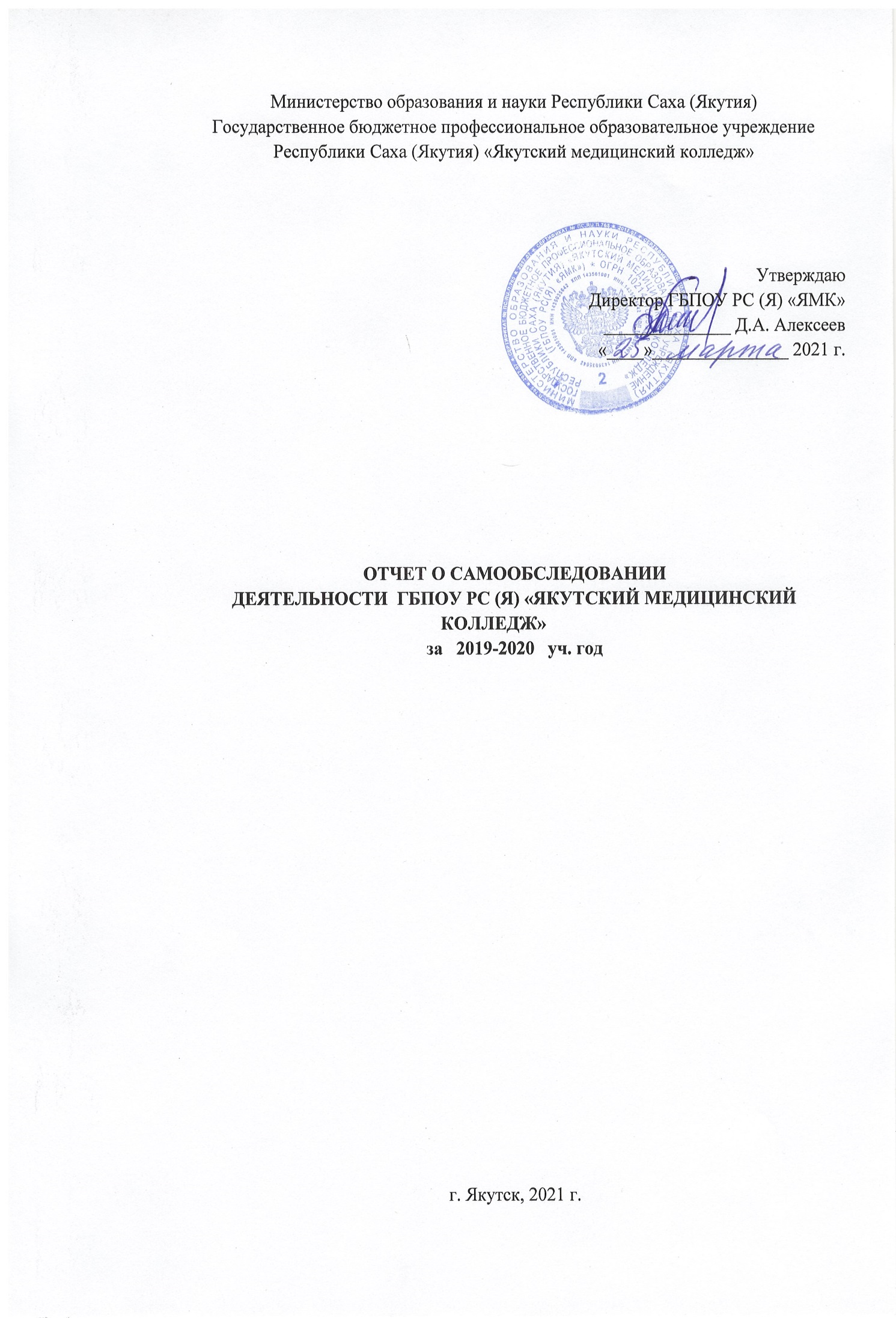 Основанием для проведения процедуры самообследования колледжа является ФЗ – № 273 «Об образовании в Российской Федерации», приказ Министерства образования и науки Российской Федерации от 14 июня 2013 г. № 462, в соответствии с Положением о проведении процедуры самообследования, приказ № 01-24/66  от  06 октября 2020 г. «О проведении самообследования ГБПОУ РС (Я) «ЯМК». Для проведения самообследования в колледже руководители структурных подразделений подготовили и предоставили информационно-аналитические данные согласно приложению № 1 Положения о процедуре проведения самообследования: организационно-правовое обеспечение образовательной деятельности; организация учебного процесса; структура и содержание подготовки специалистов среднего звена; кадровое обеспечение;требования при приеме и уровень подготовки специалистов среднего звена; материально-техническое обеспечение образовательного процесса; библиотечно-информационное обеспечение; методическая деятельность;воспитательная работа.1. Организационно-правовое обеспечение образовательной деятельностиУчредителем Колледжа является Министерство образования и науки Республики Саха (Якутия), Министерство имущественных отношений РС(Я). Колледж в своей деятельности руководствуется: Конституцией Российской Федерации, Гражданским кодексом Российской Федерации, Федеральным законом от 29.12.2012 № 273 «Об образовании в Российской федерации», другими законодательными актами Российской Федерации, нормативными правовыми актами Министерства образования и науки Российской Федерации, приказами Министерства образования и науки Республики Саха (Якутия) и Уставом ГБПОУ РС(Я) «Якутский медицинский колледж». Колледж является юридическим лицом, имеет закрепленное за ним на праве оперативного управления государственное имущество. Юридический и фактический адрес: Российская Федерация, 677005, Республика Саха (Якутия), г. Якутск, улица Лермонтова, дом 40. Тел/факс: 8(411 2) 22-65-26;Адрес электронной почты: yabmk@mail.ruСайт колледжа: www.ybmk.ykt.ruКолледж осуществляет свою деятельность в соответствии с лицензией № 1489 от 28 января 2016, серия 14Л 01 №0001423 (бессрочно); свидетельством о государственной аккредитации № 0642 от 11 мая 2016 г., бланк серия 14А 02 №0000549 (срок действия по 03.03.2021 г.) от 25 сентября 2014 г. № 0342 серия 14 Л 01 № 0000068, бессрочно. В настоящее время колледж осуществляет подготовку специалистов по специальностям СПО: 31.02.01 «Лечебное дело» углубленная подготовка31.02.02 «Акушерское дело» базовая подготовка33.02.01 «Фармация», базовая подготовка34.02.01 «Сестринское дело»  базовая подготовка31.02.03 «Лабораторная диагностика» базовая подготовка31.02.05 «Стоматология ортопедическая» базовая подготовка43.02.04 «Прикладная эстетика», базовая подготовка43.02.12 «Технология эстетических услуг», базовая подготовка32.02.01 «Медико-профилактическое дело», базовая подготовкаАнализ выполнения требований, предусмотренных лицензией, показывает, что контрольные нормативы, установленные лицензией, а именно: приведенный контингент студентов к очной форме обучения, качественный состав преподавателей, обеспеченность обязательной учебно-методической литературой, учебная площадь помещений колледжа в расчете на одного студента ГБПОУ РС (Я) «Якутский медицинский колледж» выполняются. МИССИЯ – быть ведущим инновационным образовательным учреждением СПО РС(Я), совершенствующим систему среднего медицинского образования республики, эффективно внедряющим в практику инновационные технологии и научные разработки, гарантирующим получение качественного среднего медицинского образования в соответствии с требованиями потребителей.ПОЛИТИКА:1.	удовлетворение потребности личности в получении образования по специальности;2.	удовлетворение потребности Республики Саха (Якутия) в специалистах со средним медицинским образованием;   3.	развитие среднего медицинского образования в Республике Саха (Якутия).ЦЕЛЬ – Подготовка высококвалифицированных специалистов со средним медицинским образованием, обладающих общими и профессиональными компетенциями, конкурентоспособных на рынке труда ЗАДАЧИ:Выполнение государственного заказа по подготовке специалистов со средним медицинским образованием;Совершенствование эффективности управления колледжем, в том числе дальнейшее развитие нормативно-правовой базы, внедрение  информационной системы «Аверс: Управление ПОУ» ;Повышение качества, доступности и эффективности среднего медицинского образования в свете требований ФГОС, профессиональных стандартов по специальностям и требований WSR, инклюзивного образования; Обеспечение профессионального и личностного развития студентов, их творческой самореализации; Обеспечение конкурентоспособности студентов и преподавателей колледжа в республиканских, всероссийских, международных конкурсах, олимпиадах профессионального мастерства, в региональном и национальном чемпионате World Skill Russia, «Абилимпикс», «Навыки50+». Научно-методическое обеспечение учебно-воспитательного процесса по специальностям в соответствии с ФГОС и внедрением профессиональных стандартов. Подготовка к переходу к новым ФГОС-4, проведение демонстрационного экзамена по медицинским специальностям; развитие проектного подхода в деятельности;Развитие кадрового состава колледжа в соответствии с современными требованиями к профессиональному стандарту педагога профессионального образования;Расширение связей с МИ СВФУ, ОО СПО РС(Я) и ведущими медицинскими образовательными учреждениями РФ в области подготовки и повышения квалификации специалистов со средним медицинским образованием, развитие деятельности УМО по УГС;Изменение организационно-содержательных аспектов в социальном партнерстве, расширение их участия в формировании общих и профессиональных компетенций будущих специалистов, развитие сетевого взаимодействия, в том числе в рамках международного сотрудничества;Укрепление и развитие материально-технической базы колледжа в соответствии с требованиями ФГОС и профессиональных стандартов, в том числе с привлечением социальных партнеров и муниципальных образований;Совершенствование деятельности по непрерывной подготовке специалистов со средним медицинским образованием. Проведение аккредитации выпускников и средних медицинских работников;Внедрение специальности «Медико-профилактическое дело».Критерии эффективности на 2019-2020 учебный год2. Система управления образовательным учреждениемОбщее руководство колледжа осуществляют органы — Совет колледжа, педагогический совет, малый педагогический совет, научно-методический совет. Еженедельно проводятся расширенное совещание руководителей всех подразделений и малый педагогический совет, председателем которых является директор.Управление колледжем осуществляется на принципах демократичности, открытости, приоритета общечеловеческих ценностей, охраны жизни и здоровья человека, свободного развития личности, на основе сочетания принципов самоуправления коллектива и единоначалия.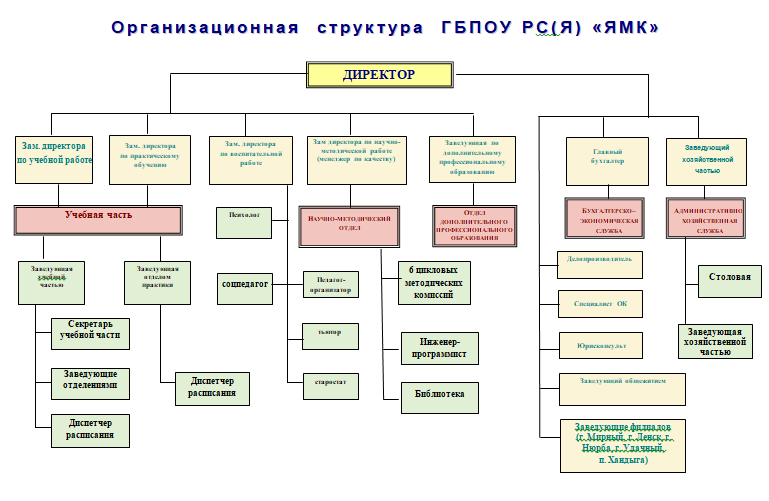 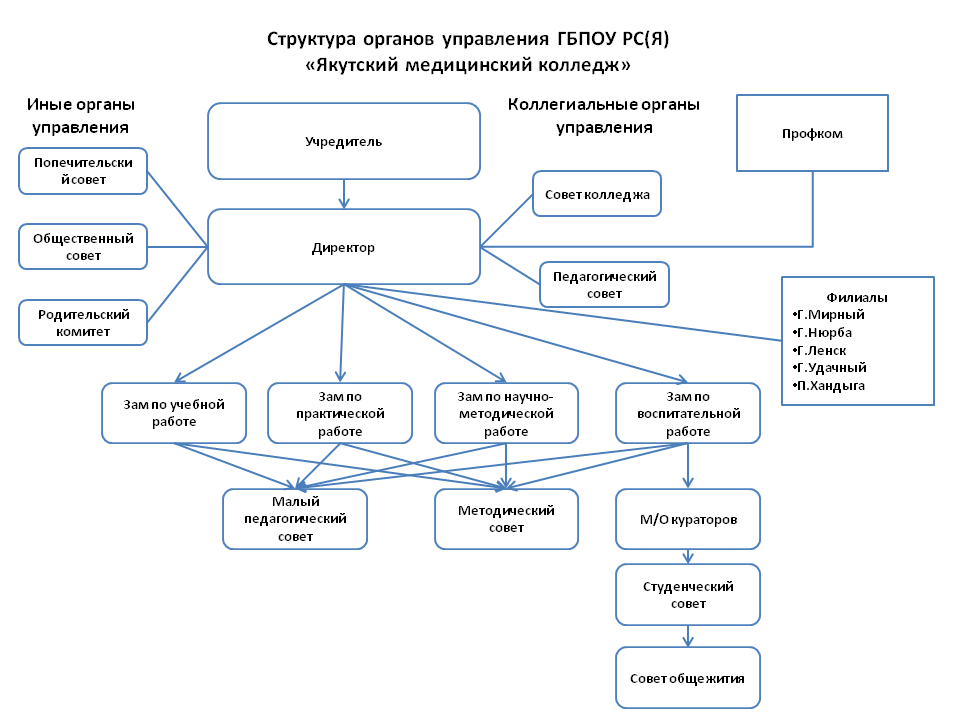 Состав педагогического совета формируется ежегодно, в который входят все педагогические работники, председателем педагогического совета является директор. Работа педагогического совета носит организационно-плановый характер. Проводятся тематические педсоветы по самым актуальным проблемам, план утверждается ежегодно, протоколы педсоветов оформляется в надлежащем порядке.С целью организации и координации текущей деятельности всех подразделений учебно-воспитательного процесса, оперативного контроля за успеваемостью и посещаемостью занятий студентами организована работа малого педагогического совета. Председателем малого педагогического совета является директор  колледжа. Состав малого педагогического совета определяется его тематикой. Обязательными и постоянными членами являются: заместители директора, заведующая учебной частью, заведующие отделениями, заведующая отделом практики, и другие заинтересованные лица. Координатором организации учебно-методической работы является методический совет ГБПОУ РС(Я) «ЯМК». В состав методического совета входят директор, зам. директора по НМР (председатель), заместители по УР, ПО, ВР, АР, председатели цикловых методических комиссий, методисты. Заседания методического совета проводятся в соответствии с годовым планом, протоколируются. На основании решений методического совета издаются соответствующие приказы. Наряду с перечисленными, в ГБПОУ РС(Я) «ЯМК» функционируют следующие управленческие объединения: Административные планерки при директоре. Обсуждаются текущие вопросы деятельности колледжа по всем направлениям, коллегиально принимаются оперативные решения. Такие планерки обеспечивают взаимосвязь структурных подразделений различного назначения для решения единых задач. Заседание малого педагогического совета, под председательством  директора проходят раз в неделю. В состав малого педсовета входят – директор, заместители директора, заведующая УЧ, практики, заведующие отделениями. Заседание малого педагогического совета работает согласно Положения, утвержденный приказом № 01-24/44 от 05 апреля 2019 г.Планерки в структурных подразделениях организуются руководителями подразделений согласно годовым планам.Стипендиальная комиссия. В составе комиссии – директор колледжа, заместители директора по УР, по ПО, заведующая учебной частью, заведующие отделениями, при необходимости кураторы. Возглавляет стипендиальную комиссию зам. директора по УР. Заседания комиссии ведутся по протоколу. Стипендиальные протоколы хранятся три года и списываются по акту. Работа стипендиальных комиссий основывается на Положении о стипендиальном обеспечении и других формах поддержки обучающихся ГБПОУ РС(Я) «ЯМК». Аттестационная комиссия создана для оценки профессиональной деятельности педагогических работников в целях подтверждения соответствия занимаемым ими должностям на основе оценки их профессиональной деятельности. Председателем аттестационной комиссии назначается представитель от работодателя, членами аттестационной комиссии являются директор колледжа, заместители директора УР, ПО, НМР, ВР, методисты, председатель первичной профсоюзной организации колледжа, секретарем аттестационной комиссии является специалист ОК.Результаты самообследования показали, что существующая система управления колледжем, разработанная локально-нормативная документация соответствуют действующему законодательству, Уставу ГБПОУ РС (Я) «Якутский медицинский колледж», обеспечивают рациональное взаимодействие всех подразделений колледжа в организации образовательного процесса. Изменений за учебный год нет.3. Административно-педагогические кадрыАдминистративный и преподавательский состав колледжа укомплектован квалифицированными кадрами. Число преподавательского состава 94 человек с высшим профессиональным образованием (1 педагог имеет ср.специальное профессиональное образование по специальности), из них АУП – 13 человек, внутренние совместители – 18 человек. Все занимаемые должности преподавателей соответствуют их базовому образованию. Средний возраст преподавательского состава – 40 года. Педагоги, имеющие ученую степень:Педагоги, имеющие государственные, отраслевые награды, знакиМногие преподаватели имеют благодарности директора Якутского медицинского колледжа за высокие результаты в профессиональной деятельности.	К преподавательской деятельности колледжа привлекаются совместители – практикующие врачи и средние медицинские работники из лечебно-профилактических учреждений города Якутска, всего внешних совместителей – 4 человека, на условиях почасовой оплаты труда – 44 человека. 4. Работа приемной комиссии  на 2019-2020 уч.годДля организации приема документов, проведения вступительных испытаний и зачисления в состав студентов лиц, выдержавших вступительные испытания, Приказом директора от 04.03.2019г. №    была организована Приемная комиссия ГБПОУ РС (Я) (далее по тексту «Приемная комиссия»)Приемная комиссия начала свою работу 20.06.2019 года. Приказом директора колледжа был утвержден состав приемной комиссии в период приема абитуриентов. Приемная комиссия располагается на 1 этаже на актовом зале колледжа. Маршрут движения от входа в здание к приемной комиссии обозначается указателями.Помещение приемной комиссии оборудовано сейфом для хранения личных дел абитуриентов и документации приемной комиссии, рабочими столами ответственного секретаря приемной комиссии, столами для заполнения заявлений абитуриентами с образцами заполненных бланков. В своей работе Приемная комиссия руководствуется:Федеральным законом «Об образовании в Российской Федерации» от 29 декабря 2012 г. № 273-ФЗ;Приказом Министерства образования и науки РФ от 23 января 2014 г. № 365 «Об утверждении порядка приема граждан на обучение по образовательным программам среднего профессионального образования»;Условиями приема для обучения по образовательным программам среднего профессионального образования по договорам с оплатой стоимости обучения;Уставом ГБПОУ РС (Я) «Якутский медицинский колледж»;Федеральным Законом от 27 июля 2006 г. № 152 «О персональных данных»;Прием абитуриентов в колледж осуществляется на основании Правил приема граждан в ГБПОУ РС (Я) «Якутский медицинский колледж», которые ежегодно корректируются и утверждаются директором. Каждый рекомендованный к поступлению абитуриент  сдает психологический тест по программе Центра тестирования и развития гуманитарных технологий г. Москва «ПРОФМЕДТЕСТ»  с которым можете ознакомиться на сайте www.teletesting.ru,  для отделения Стоматология ортопедическая проводится экзамен по рисунку.В период работы приемной комиссии с 20.06.2019г по 20.08.2019г посетили ГБПОУ РС (Я) «ЯМК» - 2143 человек.Статистикаприема заявлений от абитуриентов в ГБПОУ РС (Я) «ЯМК»Наличие конкурсной ситуацииПо результатам приема абитуриентов сложилась конкурсная ситуация на следующих отделениях по специальностям:34.02.01 Сестринское дело (на базе основного общего образования) - 5 человек на место.31.02.03	Лабораторная диагностика (на базе среднего общего образования) – 15 человека на место.31.02.01	Лечебное дело (на базе среднего общего образования – 11 человек на место.31.02.01	Акушерское дело (на тбазе среднего общего образования) – 7 человек на место.33.02.01	Стоматология ортопедическая (на базе среднего общего образования) на договорной основе – 4 человека на место.43.02.12	Технология эстетических услуг	(на базе среднего общего образования) на договорной основе – 2 человека на место.32.02.01 Медико-профилактическое дело (на базе среднего общего	образования) на договорной основе – 2 человека на место.Тестирование прошли 1500 абитуриентов. Из них получили зачет 1250 абитуриентов – 98%, не зачет 250 абитуриентов – 2%.  Отмечается значительный рост количества поданных заявлений по сравнению с  2018г. в связи с:Изменением системы оплаты труда – повышение заработной платы работников здравоохранения.Востребованностью специальностей среди населения.Улучшением профориентационной работы со школьниками, населением, младшим медицинским персоналом.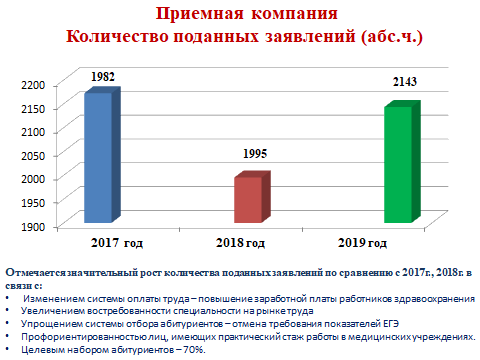 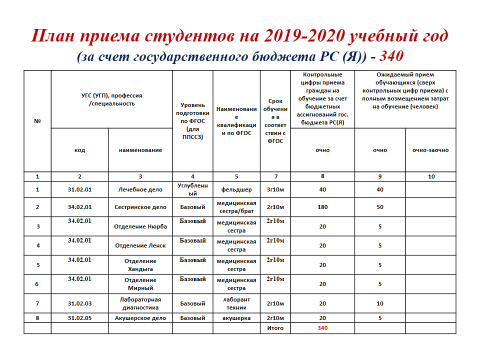 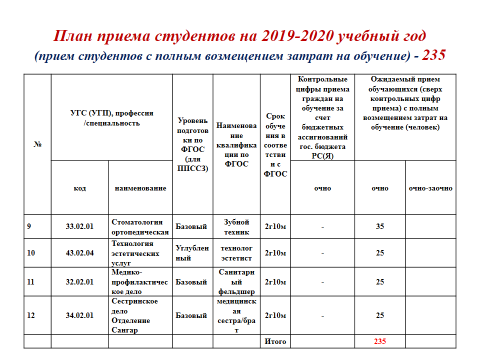 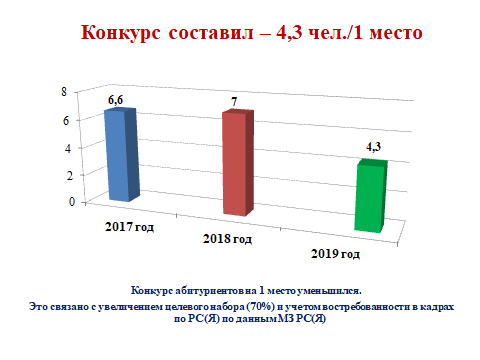 КОНТРОЛЬНЫЕ ЦИФРЫ ПРИЕМА ГБПОУ РС(Я) «Якутский медицинский колледж» 5. Организация образовательного процесса5.1. Теоретическое обучениеОбразовательный процесс в колледже осуществляется  на основании учебных планов, разработанных в соответствии с Федеральными Государственными образовательными стандартами среднего профессионального образования (ФГОС 3+ СПО, ТОП-50). Подготовка ведется по 9 специальностям: 31.02.01 «Лечебное дело», углубленная подготовка31.02.02 «Акушерское дело», базовый уровень образования33.02.01 «Фармация», базовый уровень образования34.02.01 «Сестринское дело», базовый  и повышенный уровень31.02.03 «Лабораторная диагностика», базовый уровень образования31.02.05 «Стоматология ортопедическая», базовый уровень43.02.04 «Прикладная эстетика», углубленный уровень43.02.12 «Технология эстетических услуг», базовый уровень32.02.01 «Медико-профилактическое дело», базовый уровень.Каждая специальность обеспечена федеральным государственным образовательным стандартом (ФГОС 3+) и комплектом учебных программ. По каждой специальности и уровню подготовки разработано полное учебно-методическое сопровождение ФГОС: профессиональная образовательная программа специальности; рабочий учебный план; график учебного процесса; рабочие программы учебных дисциплин и профессиональных модулей; программы и оценочные средства промежуточной аттестации, программы государственной итоговой аттестации выпускников. Нормативно-правовые документы и методические материалы, регламентирующие учебную деятельность, разработаны в полном объеме и в соответствии с требованиями Министерства образования и науки Российской Федерации, Министерства здравоохранения и социального развития Российской Федерации, а также с учетом требований работодателей.Последовательность изучения дисциплин и профессиональных модулей в рабочем учебном плане определяется преемственностью и межпредметными связями.В отделе учебной части ведется документация по контролю за выполнением учебных часов: ежедневно проводится контроль выполнения выдачи учебных часов согласно расписания,  ежемесячно (форма №2) и по итогам года по выполнению педагогической тарификации преподавателей. Формируются все виды статистической отчетности: формы ПК,  СПО-1, СПО-2, СПО-мониторинг, Контингент и др., а также данные в части удовлетворенности потребителей. Процесс обучения в ГБПОУ РС(Я) «ЯМК» строится исходя из принципов активизации творческого мышления студентов и состязательности. Для усиления индивидуализации обучения  и активизации самостоятельной работы студентов активно используются и совершенствуются компьютерные технологии обучения и контроля. Контроль обучаемых ведется с целью установления уровня их подготовки и овладения общими и профессиональными компетенциями по отдельным дисциплинам, междисциплинарным курсам и профессиональным модулям. При оценке знаний студентов используются процедуры текущего контроля, что регламентируется документом «Положение о текущем контроле знаний и промежуточной аттестации студентов». Процедуры оценки знаний и умений студентов проверяются в административном порядке. Расширены перспективы получения дополнительного образования для студентов базового уровня подготовки (медицинский массаж, рентгенология и др.). В колледже осуществляется работа по выявлению несоответствия требованиям образовательной деятельности, внедрен системный подход в работу с неуспевающими студентами, требующими особого внимания. Включает следующие последовательные процедуры: выявление, регистрация студентов, требующих особого внимания,  анализ несоответствий и принятие решения об их устранении. Основными мерами устранения несоответствия в уровне знаний, умений и формировании общих и профессиональных компетенций студентов программным требованиям являются: проведение индивидуальных дополнительных занятий из расчета времени, выделенного учебным планом на консультации; индивидуальная работа с неуспевающими студентами, беседа с их родителями; проведение курсовых, групповых  собраний; организация дополнительных образовательных услуг. Все действия по работе со студентами, требующими особого внимания, отражаются документально в картах индивидуальной профилактической работы.Учебные планы колледжа соответствуют федеральным государственным образовательным стандартам (ФГОС 3+) по специальностям среднего профессионального образования по наименованию, содержанию циклов, разделов, профессиональных модулей, перечню дисциплин федерального компонента и трудоемкости. Управление качеством рабочих учебных программ  дисциплин и профессиональных модулей основано на использовании ряда основных показателей качества такой программы и последовательности организационно-методических этапов ее реализации, на каждом из которых предусмотрены контроль, анализ и, при необходимости, корректирующее воздействие на процесс обучения.В качестве форм организации учебного процесса применяются лекции, семинары, практические занятия, проводимые в виде деловых игр, работы в «малых группах» и т.д. При проведении занятий широко используются технические средства обучения (компьютеры, интерактивные доски и другие аудиовизуальные средства).Качество подготовки специалистов является объектом постоянного контроля образовательной деятельности колледжа, проводится тестовый контроль знаний студентов по всем предметам. Осуществляется взаимопосещение занятий и внеаудиторных мероприятий с последующим письменным анализом.Контролируется ведение журналов учебных занятий, накопляемость оценок, регулярность внесения записей. Для преподавателей составлены указания к ведению журнала. Итогом учебной работы со студентами является государственная итоговая аттестация, которая осуществляется в соответствии с Положением и программой ГИА. По результатам итоговой аттестации совместно с председателями ЦМК составляется план устранения замечаний ГАК и контролируется его выполнение. В течение отчетного периода оказывалась организационно-методическая помощь  преподавателям по методикам работы с государственными образовательными стандартами (ФГОС 3+), рабочими учебными планами и другой учебно-программной документацией; с целью оказания методической помощи посещались теоретические, практические занятия и др.Отдел учебной части принимает активное участие в формировании и сопровождении Государственного задания, составляет ежегодный отчет по его выполнению. В 2020 г. выполнение госзадания составляет 100 %. В 2019-2020 учебном году количество учебных групп составляет 62, из них в отделениях колледжа 10 учебных групп (по специальности «Лечебное дело» в г. Ленске – 1 группа, по специальности «Сестринское дело» - 9 групп: в г.Мирный – 2 группы, , г.Нюрба – 3 группы, п.Хандыга – 2 группы, п.Удачный – 1 группа, п.Сангар – 1 группа). В этом учебном году по запросу МО «Кобяйский район» с целью удовлетворения потребности в средних медицинских кадрах  впервые открылось отделение в п.Сангар (всего 6 отделений).	Всего бюджетных групп - 54, внебюджетных групп – 18. Контингент обучающихся в конце учебного года составляет 1603, в прошлом учебном году составлял 1569. По сравнению с предыдущими годами увеличилась численность обучающихся и количество отделений в районах.Численность обучающихся ГБПОУ РС(Я) «ЯМК»Численность обучающихся в отделениях ЯМК Выполнение государственного заданияВыполнение Государственного задания выполнено за 2019-2020уч.г. – 100%.Анализ движения обучающихся по причинам (абс.)Среди причин наибольшая доля отчислений отмечается по собственному желанию, что связано с неправильным выбором профессии и сложностью медицинской специфики обучения. По сравнению с прошлым учебным годом отмечается  увеличение отчислений по собственному желанию на 4 человека. Наибольшее количество отчислений по собственному желанию наблюдается в отделениях г.Мирный и п.Сангар среди 1 курсов. По показателям отчислений по академической неуспеваемости отмечается некоторое снижение. Оформление академического отпуска  по беременности снизилось на 7 человек,   по уходу за ребенком на одном уровне.              С целью выявления студентов, требующих особого внимания проводится ежемесячный мониторинг движения и успеваемости, индивидуальная работа с отстающими, привлечение преподавателей, председателей цикловых предметных комиссий, студенческого самоуправления, родителей, родственников.Анализ показателей пропусков за  2019-2020 уч.годВ анализе показателей пропусков по неуважительной причине отмечается положительная динамика – снижение пропусков на 1 обучающегося (на 1,6 часов).Текущий контроль успеваемости осуществляется с целью обеспечения максимальной эффективности учебного процесса, повышения мотивации к учебе,  соблюдения учебной дисциплины, предупреждения отчислений из колледжа, что  позволяет оценить систематичность учебной работы обучающегося в течение семестра. Промежуточная аттестация обеспечивает оперативное управление учебной деятельностью студента и ее корректировку, она проводится с целью определения соответствия уровня и качества подготовки специалиста требованиям к результатам освоения программы подготовки специалистов среднего звена. Обучающимся по специальности «Лечебное дело», «Акушерское дело», «Сестринское дело» по завершении профессионального модуля «Выполнение работ по одной или нескольким профессиям рабочих, должностям служащих»  выдается свидетельство «Младшая медицинская сестра по уходу за больными», по специальности «Прикладная эстетика», «Технология эстетических услуг» выдается свидетельство «Маникюрша», «Педикюрша». Показатели численности обучающихся,  получивших рабочие профессииВ 2019-2020 учебном году колледж окончили 432 выпускника, из них 54 в отделениях (Нюрба, Хандыга, Удачный).Государственная итоговая аттестация прошла в дистанционной форме, в 2 этапа:1 этап - оценка выпускной квалификационной работы в электронной форме.2 этап - защита ВКР в онлайн режиме, ВКС (презентация, ответы на вопросы).В анализе показателей качества ГИА отмечается положительная динамика на 5% и увеличение количества дипломов с отличием  на 18 человек.Заявление на прохождение первичной аккредитации специалистов среднего звена подали 393 выпускника: СД – 251 (199 Якутск, 52 отделения), ЛД – 66, АД – 27, ФЛ – 33, Стом. ортопедическая – 16. Сдали успешно ПА – 100% выпускников.С 2013 года ГБПОУ РС(Я) «Якутский медицинский колледж» в реализации непрерывного медицинского образования по системе «Колледж-ВУЗ» для поступления в медицинский институт Северо-Восточного Федерального Университета в рамках сотрудничества с Факультетом довузовского образования и профессиональной ориентации проводит подготовительные курсы для выпускников колледжа по профилирующим дисциплинам: «Биология», «Русский Язык», «Химия». По результатам вступительных испытаний выпускники поступают в МИ СВФУ и другие ВУЗы.Показатели слушателей ФДОП СВФУ за 3 годаТаким образом, анализ результатов обучения показал положительную динамику -  повышение показателей.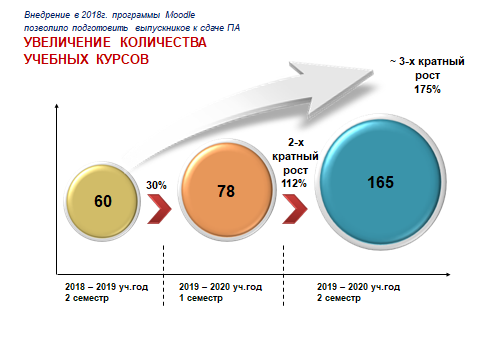 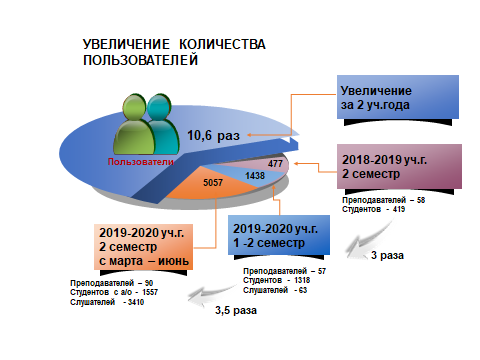 Положительные стороны дистанционных образовательных технологий:Удобство связанные с местом обучения, временемЭкономия средств Овладение технологиямиДоступ к ресурсам. Доступность учебных материаловИндивидуальный подходВозможность обучаться в любое время Возможность обучаться в своем темпеОбучение в спокойной обстановкеВысокие результаты обучения.Большой плюс для студентов с хорошей мотивацией и дисциплиной. Самообразование.Отрицательные стороны дистанционных образовательных технологий:Не все студенты и преподаватели обеспечены всеми необходимыми техническими устройствами для дистанционного обучения.В отдаленных улусах не у всех есть компьютер с доступом в Интернет.Не возможность отработать практические навыки по МДК (отсутствие контроля преподавателя).В онлайн-занятие трудно включить всех студентов в общее обсуждение, даже организовать диалог. Обычно в дискуссии участвуют 15–20% присутствующих. ДО не подходит для развития коммуникабельности.Отсутствие у большинства педагогов реальной практики и умения строить онлайн-обучение.Ввиду недостаточного опыта дистанционного обучения много времени приходится тратить на техническую организацию занятия.Проблема идентификации пользователя.5.2. Организация практического обученияПланирование, организация, проведение и руководство практическим обучением осуществляются в соответствии с действующими нормативными документами органов управления здравоохранением и образованием, а также Федеральными государственными образовательными стандартами среднего профессионального образования по специальностям подготовки.Практическое обучение в Якутском медицинском колледже регламентируется следующими нормативно-инструктивными документами:Приказом Министерства образования и науки РФ от 18 апреля 2013г. №291 «Об утверждении Положения о практике обучающихся, осваивающих основные профессиональные образовательные программы среднего профессионального образования»;Приказ Министерства здравоохранения РФ от 03 сентября 2013 г. № 620н «Об утверждении Порядка организации и проведения практической подготовки, обучающихся по профессиональным образовательным программам медицинского образования, фармацевтического образования»;Приказ Министерства здравоохранения РФ от 22 августа 2013г. №585н «Об утверждении участия обучающихся по основным профессиональным образовательным программам в оказании медицинской помощи гражданам и фармацевтической деятельности».Распоряжение Минпросвещения РФ от 1 апреля 2019 г. №Р-42 «Об утверждении методических рекомендаций о проведении аттестации с использованием механизма демонстрационного экзамена.Правильное планирование и организация практики позволяют обеспечивать последовательное расширение круга формируемых у студентов умений и практических навыков, их усложнение по мере перехода от одного этапа практики к другому, а также связь практики с теоретическим обучением и целостность подготовки специалистов к выполнению основных трудовых функций. Учебный процесс осуществляют преподаватели колледжа в тесном контакте с ведущими клиницистами и опытными медицинскими работниками таких лечебных учреждений как ГАУ РС(Я) «РБ №1-НЦМ», ГБУ РС(Я) «РБ №2-ЦЭМП»,ГБУ РС (Я) « РБ №3», ЯГКБ, ДГКБ, ЯРОД, НПЦ «Фтизиатрия», ССМП, МЦ г. Якутска, ГБУ РС(Я) «Поликлиника №1», ГБУ РС(Я) «Поликлиника №2», ГБУ РС(Я) «Поликлиника №3».С целью создания оптимальных условий для проведения всех видов практического обучения с администрацией базовых медицинских организаций заключены договоры. Договорами определены содержание и формы совместной работы, взаимные требования по подготовке специалистов для практического здравоохранения республики.Все виды практики: учебная, практика по профилю специальности и преддипломная практика проводятся согласно графика учебного процесса и семестровому расписанию, с небольшой текущей корректировкой преподавателей-совместителей. Расписание практических занятий обеспечивает реализацию модульного обучения. В расписании указаны названия предметов, сроки проведения занятий, ФИО преподавателя. К расписанию прилагается список преподавателей с перечнем медицинских организаций, где проводятся занятия и указываются место их нахождения.В течение последних лет работы сформирован постоянный контингент преподавателей-совместителей из числа практикующих врачей. При оформлении на работу с преподавателями-совместителями проводится инструктаж по организации практических занятий и ведению документации по практическому обучению.Учебная практикаУчебная практика является этапом освоения профессионального модуля и направлена на формирование обучающихся практических профессиональных умений, приобретение первоначального практического опыта. Учебная практика проводится в симуляционных кабинетах и на базах медицинских организаций не больше 6 часов в день, при этом учебная группа делится на 3 бригады. На основании текущего контроля работы студентов в период практики по окончании учебной практики им выставляется оценка. Согласно утвержденному графику заместитель директора по практическому обучению, заведующая практикой колледжа осуществляют контроль за проведением учебной практики. Проводится письменный анализ посещаемых занятий. Отработка пропущенных практических занятий студентами происходит по письменному разрешению заведующей практикой, после отработки бланк разрешения вшивается в журнал практического занятия, а оценка выставляется в журнал практических занятий. Успеваемость и средний балл по практическому обучениюТаблица № 1Практика по профилю специальностиСроки прохождения практики, место проведения, общие и непосредственные руководители определяются в приказе, который издается по колледжу при направлении студентов на практику. Из числа преподавателей колледжа назначается методический руководитель практики, при этом учитывается соответствие его базового образования профилю практики. В обязанности методического руководителя входит получение путевки и сопровождение студентов на базу практики, а также помощь общему и непосредственным руководителям в организации и проведении практики и помощь студентам в заполнении соответствующей документации. По окончании практики методический руководитель участвует в аттестации практических навыков и умений студентов и сдает оформленную документацию заведующей практикой. По итогам прохождения практики и соответствующей аттестации проводятся собрания студентов совместно с методическими руководителями, где обсуждаются недостатки теоретической и практической подготовки студентов, которые были выявлены во время прохождения практики, а также определяются пути их устранения. Результаты практики по профилю специальности отражены в таблице № 2.Таблица №2Преддипломная практикаПреддипломная практика является завершающим этапом обучения, проводится после прохождения теоретического, практического курсов и промежуточной аттестации, предусмотренных учебным планом.Задачами преддипломной практики являются обобщение знаний, умений студентов по специальности, проверка возможностей самостоятельной работы будущего специалиста в условиях конкретного учреждения здравоохранения. Преддипломная практика проводится согласно программе преимущественно по месту дальнейшего трудоустройства молодого специалиста. При направлении на преддипломную практику издается приказ по колледжу, и каждый студент получает индивидуальную путевку. В медицинских организациях издается соответствующий приказ о принятии на преддипломную практику студентов и назначении общего и непосредственного руководителей. Проведение преддипломной практики контролируют методические руководители и классные руководители учебных групп, а также назначенные приказом по медицинским организациям общие и непосредственные руководители преддипломной практики.Показатели успеваемости и качества  практического обучения по специальностямв течение пяти лет остаются стабильнымиТрудоустройство выпускников колледжаВыпускники  Якутского медицинского  колледжа ежегодно направляются на работу в  медицинские организации республики. В марте 2020 г. комиссия Министерства  здравоохранения  РС (Я провела распределение выпускников колледжа по специальностям.    Итоговый отчет по трудоустройству выпускников колледжа 2020 г. показывает, что из 432 выпускников – 99 % трудоустроены, из общего количества выпускников 90 поступили  в  медицинский институт и другие ВУЗы.Таблица 1. В колледже сохранено  распределение выпускников комиссией МЗ РС (Я), что способствует гарантированному трудоустройству каждого специалиста по специальности. По заявкам медицинских организаций с выпускниками подписываются договора, МЗ РС(Я) по программе «Земский фельдшер» выделяет определенную финансовую помощь выпускникам, выезжающим на работу в северные населенные пункты. Занятость выпускников в 2020 г.: общая занятость составляет 99%,  из низ них трудоустроены по  специальности в организации МЗ РС(Я) – 70 % выпускников,  многие выпускники поступили учиться в МИ СВФУ и другие учебные заведения это составляет 21%,  по уходу за детьми находятся 4,4%, в ряды РА призваны 0,8% выпускников. Не трудятся по специальности 0,2% выпускников. В будущем мы продолжим системную работу по профессиональному воспитанию обучающихся для того, чтобы выпускники получившие специальность трудились по полученной профессии и трудились  в городах и районах Республики.В результате анкетирования выявлено, что манипуляции, по которым испытывают трудности студенты, остаются те же, как и в предыдущие годы: катетеризация вен, постановка очистительной клизмы, разведение антибиотиков, зондирование, в/венные инъекцииДля повышения качества обучения студентов по практическим дисциплинам необходимо:- преподавателям усилить контроль за выполнением манипуляций по чек-листам; - усовершенствовать УМК преподавателей.Рекомендуется привлечение работодателей к проведению тренингов по актуальным вопросам современной медицинской науки и практики. Анализ удовлетворенности работодателей качеством подготовки выпускниковАнкетированием охвачено 247 работодателей – главных, старших медицинских сестер и других руководителей сестринского персонала.Теоретический уровень подготовки оценивают как достаточный 69,6%, не совсем - 26,3%. Уровень практических умений достаточный у 54,7% выпускников, не совсем – 38,9%. Интерес к своей профессии имеют 77%, не совсем – 22,3%. Соблюдают лечебно-охранительный режим в отделениях – 82,2%, не совсем 15,8%. 63,6% знают основные нормативные документы по своей профессиональной деятельности, затрудняются – 29,6%. Знают и соблюдают санэпидрежим -81,8%, не совсем – 16,2%. 78,5% выпускников соблюдают нормы медицинской этики,  20,6% - не совсем. Добросовестно относятся к своим обязанностям 85%, не совсем – 13,4%. Коммуникативными способностями владеют – 78,9%, не совсем – 19,8%. Удовлетворены качеством подготовки выпускников – 71,7%, не совсем – 25,9%. Уровень практических умений оценивают как удовлетворительный – 59,5%, недостаточный – 17%.Анализ анкетирования выявил, что большинство выпускников (71,7%) отвечают требованиям работодателей, но имеются проблемы со знанием нормативно-правовых документов, теоретическими знаниями. Уровень практических умений у 17% недостаточный, то есть необходимо обратить внимание на отработку практических навыков во время прохождения производственной практики.Выводы: В данный период отдел практики активизировал работу по профориентации и трудоустройству выпускников.Разработана  и дополнена учебно-программная документация (программы, паспорта баз, анкета-отзыв о выпускнике).Совместно с  отделом кадров  министерства здравоохранения    Республики Саха (Якутия) ежегодно в  феврале  проводится распределение выпускников.Проводится мониторинг трудоустройства выпускников (справка-подтверждение о прибытии по месту распределения на работу). Отчётная документация по распределению и последующим прибытии на места трудоустройства  выпускников доводится  на педсовете  колледжа.В целом   практическое обучение  в   ГБПОУ РС(Я) «Якутский медицинский колледж» удовлетворяет требованиям Федеральных государственных образовательных стандартов по специальностям, работодателей при проведении всех видов профессиональных (производственных) практик, что подтверждает анкетирование по удовлетворенности работодателей. 5.3. Аккредитация выпускниковСогласно Федерального закона № 323-ФЗ «Об основах охраны здоровья граждан в Российской Федерации» в 2018г. выпускники ГБПОУ РС(Я) «ЯМК» впервые прошли первичную аккредитацию специалистов среднего звена, которая предназначена для определения готовности выпускников к осуществлению медицинской или фармацевтической деятельности. Проведена работа по подготовке Симуляционного центра ЯМК требованиям МЗ РФ, МЦА, ООО «РОСОМЕД»: дооснащение материально-технической базы (приобретение фантомов, манекенов, тренажеров, мебели), установка аудио-видео аппаратуры, обеспечение учебного процесса учебно-методическим комплексом согласно требованиям ФГОС, профессиональных стандартов, создание отделения информатизации, проведение тренингов, публикации на всероссийском, международном уровне, участие в научных, образовательных мероприятиях. Подготовительный этап первичной аккредитации начался с сентября 2019г. и включал следующие направления, которые были апробированы в предыдущем году:- работа в учебных группах (определение уровня знаний и умений выпускников, выявление студентов группы риска);- внедрение в образовательный процесс элементов аккредитации (тестовых заданий, ситуационных задач, чек-листов);- проведение тренингов по симуляционным технологиям преподавателям и студентам;- развитие коммуникативных особенностей студентов;- психологическая помощь студентам группы риска.В симуляционном центре функционируют 9 манипуляционных кабинетов (хирургии, акушерства-гинекологии, педиатрии, сестринского дела, неотложной помощи, стоматологии ортопедической, фармации, лабораторной диагностике, прикладной эстетике), оснащенных на средства Гранта Президента РС (Я).Первичная аккредитация проводилась на базе ГБПОУ РС(Я) «Якутский медицинский колледж». Было задействовано 5 аккредитационных площадок. В 2020 г. первичную аккредитацию специалистов среднего звена прошли выпускники отделений «Сестринское дело», «Лечебное дело», «Акушерское дело», «Лабораторная диагностика», «Фармация», «Стоматология ортопедическая», а также выпускники отделения «Сестринское дело» в г. Мирный, г. Ленск, г. Нюрба. Были открыты симуляционно-аккредитационных центры в данных городах, выделена площадь, соответствующая требованиям ФГОС, МЗ РФ, МЦА. Благодаря соглашению  с МР РС(Я) «Мирнинский район, МР РС(Я) «Нюрбинский район», ГБУ РС(Я) «Ленская ЦРБ», ООО ФФ «Рослек» планируется приобрести симуляционное оборудование, мебель, медицинский инструментарий, компьютерная техника, программное обеспечение на сумму:- МР РС(Я) Мирнинский район - 1 393 048 рублей (симуляционное оборудование, компьютерная техника, аудио-видео аппаратура);  - МР РС(Я) Нюрбинский район - 2 914 579 рублей (симуляционное оборудование, компьютерная техника, аудио-видео аппаратура);  - ГБУ РС(Я) Ленская ЦРБ – 1 853 693,60 рублей (симуляционное оборудование, компьютерная техника, аудио-видео аппаратура);  - ООО ФФ Рослек – 315 416 рублей (мебель, компьютерная техника, программное обеспечение).На базе ЯМК функционировало 6 аккредитационных площадок по 4 специальностям: «Лечебное дело», «Сестринское дело», «Акушерское дело», «Лабораторная диагностика». Практические навыки выпускников оценивала аккредитационная комиссия в составе 54 работника МЗ РС(Я). Председатели – Мордосова Ирина Семеновна, Иванова Альбина Николаевна.В 2020 г. первичную аккредитацию выпускников прошли 393 человека, что составляет 91% (подало заявление - 393). Аккредитацию прошли также выпускники отделений ЯМК в г. Ленск, г. Мирный, г. Нюрба (специальность «Сестринское дело»).Отчет первичной аккредитации выпускников 2020 годВыводы: Анализ итогов аккредитации выпускников показал, что 31 выпускника не подали заявления,  6  выпускника отделения ЛД не подошли по собственному желанию, 13 выпускников отделения СД не подошли по причине плохого самочувствия из-за беременности, по собственному желанию, 3 студента отделения ФЛ отказ по собственному, 9 выпускников отделения ЗТ отказ по собственному желанию.Таким образом, для повышения качества обучения и 100% прохождения первичной аккредитации выпускников необходимо:начать подготовку студентов к первичной аккредитации с 1 курса обучения (отработка манипуляций по оценочным листам, клиническим сценариям, тестирование, развитие коммуникативных навыков);ежемесячно (2-3 раза/мес) проводить срезы знаний выпускников по дисциплинам, используя тестовые задания МЦА, еженедельно проводить репетиционные тестирования через кураторов;выявлять студентов, требующих особого внимания (устранение пропусков, индивидуальная работа с отстающими, тестирование) с начала уч. года;внедрять элементы первичной аккредитации в проведении промежуточной аттестации, дифференцированных зачетов, конкурсов профессионального мастерства.Демонстрационный экзаменГБПОУ РС (Я) «Якутский медицинский колледж» в 2020 году участвовал в  проведении Демонстрационного экзамена по стандартам Ворлдскиллс Россия.  Для студентов специальности 43.02.04. «Прикладная эстетика» с 16 по 18 июня 2020 г.  провели государственную итоговую аттестацию в форме Демонстрационного экзамена, разработав регламентирующую документацию и проведя соответствующую подготовку  участников. С начала учебного года  подготовили Пакет документов для прохождения аккредитации Центра проведения  Демонстрационного экзамена в соответствии приказа Союза «Агентства развития профессиональных сообществ и рабочих кадров «Молодые профессионалы» (Ворлдскиллс Россия) и получили: «Электронный Аттестат  о присвоении    статуса Центр Проведения Демонстрационного экзамена  №1549-20/1604, удостоверяет что ГБПОУ РС (Я) «Якутский медицинский колледж» является Центром Проведения Демонстрационного экзамена, аккредитованным по стандартам Ворлдскиллс Россия: компетенция Эстетическая косметология «КОД 1.2. Количество рабочих мест 5. Адрес 677005, Республика Саха (Якутия), ул. Лермонтова, дом 40. Выдан 30.04.2020. Москва 2020 год, ID 29721.Формой государственной итоговой аттестации по образовательной программе среднего профессионального образования по специальности 43.02.04 Прикладная эстетика - является защита выпускной квалификационной работы в виде демонстрационного экзамена по компетенции «Эстетическая косметология» по стандартам ВОРЛДСКИЛЛС РОССИЯ на базе Государственного Бюджетного Профессионального Образовательного Учреждения Республики Саха (Якутия) "Якутский медицинский колледж".К государственной итоговой аттестации всего допущено восемь студентов, не имеющих академической задолженности и в полном объеме выполнивших учебный план и индивидуальный учебный план по осваиваемой образовательной программе среднего профессионального образования. Для проведения демонстрационного экзамена при государственной экзаменационной комиссии образовательная организация создала экспертную группу из восьми экспертов, которую возглавляет главный эксперт. Все участники и эксперты прошли инструктаж по ОТ и ТБ, проводимый техническим экспертом при дистанционном (удаленном) участии Главного эксперта (в рамках онлайн видео связи), а также ознакомились с рабочими местами под присмотром технического эксперта при дистанционном (удаленном) участии с использованием Jitsi Meet – платформа для онлайн видео связи. Допуск к экзамену провела Главный эксперт дистанционно (удаленно) на основании студенческого билета, удостоверяющего личность экзаменуемого с использованием Jitsi Meet – платформа для онлайн видео связи. Уровень профессиональных знаний, умений и навыков выпускников находится на хорошем уровне. Некоторые студенты за счет личной заинтересованности, целеустремленности и мотивации показывают значительно более высокие результаты. Однако, очевидно, что с обучающимися была проведена целенаправленная работа по подготовке к демонстрационному экзамену и по мотивации участия в нем. Все экзаменуемые без исключения неукоснительно выполняли задания по стандартам ВОРЛДСКИЛЛС РОССИЯ, соблюдали правила поведения на площадке и требования техники безопасности и охраны труда. Не самые высокие баллы большинство участников набрали по результатам выполнения Модуля (С1- Стоун массаж), поэтому считаю, что при дальнейшей подготовке следует уделить этому больше внимания. Высокие баллы показали участники Региональных и Национальных чемпионатов «Молодые профессионалы» ВОРЛДСКИЛЛС РОССИЯ. Таким образом, считаю, что при подготовке выпускников следует усилить работу над их мотивацией, а также больше внимания уделять отдельным видам модулей, а так же начиная с первого года обучения привлекать студентов на участие в чемпионатах «Молодые профессионалы» ВОРЛДСКИЛЛС РОССИЯ. В 2020 г. прошли обучение для права проведения Демонстрационного экзамена дополнительно 3 эксперта.Демонстрационный экзамен по компетенции «Эстетическая косметология» в ГБПОУ РС(Я) «Якутский медицинский колледж» прошел без замечаний и нештатных ситуаций.Выводы: Все 8 студентов 2020 года получили Skills Passport –паспорт компетенций Демонстрационного экзамена Союза «Молодые профессионалы» (Ворлдскиллс Россия). 5.4. Участие студентов в движение  WorldSkills RussiaВ 2014 году наш колледж впервые   вступил в движение WorldSkills Russia и впервые на II Региональном чемпионате организовали площадку по компетенции «Уход за больными» и провели соревнование с участием конкурсантов Алданского и Нерюнгринского медицинских колледжей. Первой победительницей на II Региональном чемпионате WorldSkills Russia была Садовникова Любовь, которая на финале Национального чемпионата WorldSkills Russia в г.Казани заняла 3 место. В 2015 году в г.Казань состоялись соревнования финала Национального чемпионата WorldSkills Russia по компетенции «Лабораторный медицинский анализ». От колледжа приняла участие Томская Кристина, студентка по специальности «Лабораторная диагностика» и заняла 2 место по компетенции «Лабораторный медицинский анализ». В 2017 году в Республике Саха (Якутия) был организован и состоялся Отборочный чемпионат WorldSkills Russia по компетенциям сферы услуг и кроме двух медицинских компетенций «Медицинский и социальный уход», «Лабораторный медицинский анализ», нам дополнительно впервые предложили компетенцию «Прикладная эстетика». На предоставленные Правительством финансовые средства на сумму 1 500 000 рублей были организованы  3 площадки по трем компетенциям и достойно провели соревнования. Кроме этого, организовали проживание в общежитии колледжа участников и экспертов из разных регионов России. На сегодняшний день организовано и проведено 6 Региональных чемпионатов по трем компетенциям: «Медицинский и социальный уход», «Лабораторный медицинский анализ», «Эстетическая косметология».Конкурсанты ЯМК участвуют на всех Отборочных соревнованиях по этим компетенциям: в 2016 г.Хабаровск, с 2017 по 2019 г. Тюмень, Москва, Кемерово. В 2020 г. отборочные соревнования и финальный этап проведен в дистанционном режиме. Важнейшими достижениями в движении WorldSkills являются через Отборочные соревнования проходим на финалы Национальных чемпионатов: в 2014г. Казань компетенция «Уход за больными» участница Садовникова Любовь заняла 3 место; в 2015г. Казань компетенция «Лабораторный медицинский анализ» участница Томская Кристина заняла 2 место; в 2017г. Краснодар компетенция «Эстетическая косметология» участница Дегтярева Невена;В 2018г. Южно-Сахалинск компетенция «Лабораторный медицинский анализ» участница Олесова Юлия и компетенция «Эстетическая косметология» участница Егорова Налия; В 2019г. Казань компетенция «Лабораторный медицинский анализ» участница Слепцова Ксения, компетенция «Эстетическая косметология» участница Лукина Инга. Успех в 2019году по компетенции «Эстетическая косметология» - это 3 место бронзовая медаль участницы Лукиной Инги. В 2020 г участие в очно-дистанционном формате на финале VIII НЧ «Молодые профессионалы».  Компетенция «Лабораторный медицинский анализ» участница Кычкина Надежда, компетенция «Фармацевтика» участница Собакина Ольга, компетенция «Эстетическая косметология» - Атласова Лилия обладатель медальона за профессионализм. Участие студентов в движение WorldSkills Russia IV Региональный отборочный этап финала V Национального чемпионата по профессиональному мастерству среди инвалидов и лиц с ограниченными возможностями здоровья «Абилимпикс» в 2019 год Республики Саха (Якутия) Чемпионат проходил с 07 октября по 13 октября 2019 года, по 2 компетенциям «Медицинский и социальный уход» и «Медицинский и лабораторный анализ». ЯМК впервые и успешно принял участие в чемпионате «Абилимпикс. Был проведен региональный этап и приняли участие в V Национальном чемпионате в г. Москве. С 20 ноября по 22 ноября 2019  в Москве проходил V Национальный чемпионат по профессиональному мастерству среди инвалидов и лиц с ограниченными возможностями здоровья «Абилимпикс». В соревнованиях приняли участие 2 победителя Регионального этапа по компетенции «Медицинский и социальный уход» и «Лабораторный и медицинский анализ». Организатором чемпионата является Министерство просвещения Российской Федерации.Таблица3. По итогам V национального чемпионата по профессиональному мастерству среди инвалидов и лиц с ограниченными возможностями здоровья «Абилимпикс 2019» колледж занял 3 место среди ПОО РС (Я).V региональный  отборочный этап финала VI Национального  чемпионата по профессиональному мастерству среди инвалидов и лиц с ограниченными возможностями здоровья «Абилимпикс» — 2020 Республики Саха (Якутия)Чемпионат в Якутском медицинском колледже проходил со 2 марта  по 5 марта  2020 года, по 3 компетенциям: «Медицинский и социальный уход» категория «Студент», «Лабораторный и медицинский анализ» категория «Студент» и «Специалитет», «Прикладная эстетика» категория «Студент». В компетенциях «Прикладная эстетика» категория «Студент», «Лабораторный и медицинский анализ» категория «Специалитет» чемпионат проводился впервые.По компетенции «Медицинский и социальный уход» призовые места заняли:  I место  Иванова Туйаара –Умсулгана Николаевна- студентка ГБПОУ РС (Я) «Якутский медицинский колледж»; II место Борисова Карина Клавдиевна- студентка ГБПОУ РС (Я) «Алданский медицинский колледж»;III место  Пронина Оксана Васильевна- студентка ГБПОУ РС (Я) «Алданский медицинский колледж».По компетенции «Медицинский и лабораторный  анализ»  призовые места заняли в категории «Студент»: I место Ильинова Чэмэлина Валерьевна -студентка ГБПОУ РС (Я) «Якутский медицинский колледж».II место Аммосова Ирина Ивановна -студентка ГБПОУ РС (Я) «Якутский медицинский колледж»;III место Слепцова Татьяна Семеновна- студент ГБПОУ РС (Я) «Якутский медицинский колледж».В категории «Специалитет»: I место Новикова Акулина Михайловна - лабораторный медицинский техник ООО «Даймонд клиник». II место Тарасова Анастасия Николаевна - лабораторный медицинский техник КДЛ РБ№ 1 «НЦМ»;III место Ксенофонтова Вероника Константиновна- студентка ГБПОУ РС (Я) «Якутский медицинский колледж».По компетенции «Прикладная эстетика» :I место Васильева Ньургуйаана Гаврильевна -студентка ГБПОУ РС (Я) «Якутский медицинский колледж».II место Сенькина Айталина Петровна -студентка ГБПОУ РС (Я) «Якутский медицинский колледж».III место Аммосова Вероника Борисовна- студент ГБПОУ РС (Я) «Якутский медицинский колледж». Участие во всероссийской олимпиаде профессионального мастерстваРегиональный этап Всероссийской олимпиады   профессионального мастерства в 2020 г. провели   по специальностям, Сестринское дело, Стоматология ортопедическая, «Фармация», «Лечебное дело», «Лабораторная диагностика», в 2019 г. по 3 специальностям.Итоги   Регионального этапа Всероссийской   Олимпиады профессионального мастерства  среди студентов средних медицинских   образовательных учреждений  Республики Саха (Якутия) по специальностям «Сестринское дело», «Фармация», «Стоматология ортопедическая», «Лечебное дело», «Лабораторная диагностика»             за 2019-2020 годВыводы: Проводится большая работа по участию в движении «Молодые профессионалы» WorldSkills  Russia. По итогам соревнований VIII Открытого регионального этапа чемпионата завоевали - 20 медалей, золото - 6, серебро - 9, бронза -5, победители будут включены в сборную республики и в 2020 году представят Республику Саха (Якутия) на отборочных соревнованиях и на Национальном этапе чемпионата. Результатом является успешное выступление по компетенции «Эстетическая косметология на Финале Национального чемпионата – медальон за профессионализм. По компетенции «Медицинский и социальный уход» ЯМК в РЧ завоевал 2 место после НМК. Проводится большая работа по внедрению компетенции «Лечебная деятельность» в РФ.Впервые ЯМК в 2019 г. успешно принял участие в движении «Абилимпикс» по 2 компетенциям. В 2020 г. компетенции расширены до 4, введено участие в категории «Студент» и «Специалитет». В дальнейшем планируется расширение компетенций.Всероссийская олимпиада профессионального мастерства – проведен региональный этап. Из-за эпидемиологической ситуации с COVID-19 всероссийского этапа не было.6.Организация методической работыМетодическая работа в колледже планировалась и осуществлялась в соответствии с планом работы научно-методического отдела и основными направлениями работы:Разработка локальных актов по подразделению, соответствующих развитию среднего профессионального образования и здравоохранения;Совершенствование учебно-научно-методического сопровождения учебно-воспитательного процесса в рамках реализации ФГОС, внедрения профессиональных стандартов и стандартов WSR, организации проведения демоэкзамена;Внедрение современных педагогических технологий профессионального образования в образовательный процесс в соответствии с профессиональным стандартом педагога профессионального образования;Психолого - педагогическая диагностика профессиональной компетентности преподавателей и мониторинг профессионального роста, обобщение опыта работы преподавателей;Развитие цифровых технологий в ОУ, библиотечных ресурсов;Повышение профессиональной компетентности преподавателей (профессиональной, коммуникативной, информационной, правовой), их своевременная аттестация на квалификационные категории и на соответствие занимаемой должности в соответствии с требованиями профессионального стандарта педагога;Организация, координация научно-исследовательской работы преподавателей, редакционно-издательской деятельности;Совершенствование организации УИРС, НИРС;Развитие сетевых форм взаимодействия, деятельность в составе УМО;Сотрудничество с МО и Н РС(Я), МЗ РС(Я), ИРПО, мединститутом СВФУ, МО, с ведущими медицинскими образовательными учреждениями РФ  по повышению квалификации педагогического состава;Укрепление материально-технического обеспечения специальностей, дисциплин, профессиональных модулей, междисциплинарных курсов;Повышение имиджа и престижа  колледжа через участие в республиканских, региональных и всероссийских конкурсах, Грантах, региональном и национальном чемпионате World Skill Russia и работу сайта;Проведение независимой оценки качества образовательных услугПроведение процедуры  самообследования ОО и подготовка публичного доклада Ежегодно перед преподавателями в методической работе ставятся критериальные значения. В 2019--2020 уч.г. критериальные значения следующие:Оснащенность рабочими программами по годам обучения – 100%;Экзаменационные материалы, материалы дифференцированных зачетов – 100%КОС, КИМ – не ниже 90%Обеспеченность УМК дисциплин, ПМ, МДК – не ниже 90%Обеспеченность ЭОР – не ниже 70%Обеспеченность СРС – не ниже 80%Повышение квалификации преподавателей – 90%Аттестация преподавателей – 100%Результативность участия студентов в олимпиадах, НПК, конкурсах среди ССУЗ – не менее 20 дипломантовРезультативность участия преподавателей в НПК, педагогических чтениях, конкурсах среди ССУЗ – не менее 7 дипломантов;Издание методических материалов – не менее 10 изданий;Публикация научных статей – не менее 20.Учебно-воспитательный процесс обеспечили 94 педагогических работников (77 - преподаватели, 17 – педработники) с педагогическим и медицинским образованием (100%). Из 88 подлежащих аттестации,  имеют квалификационные категории (в том числе СЗД) – 71 (80,6%), (в прошлом году было 54,2%). Показатель аттестованности имеет тенденцию к повышению по сравнению с прошлым годом.высшую категорию – 32 (36,4 %) (было - 27 чел.  (31,7 %))I – 16(18,6%); было -19 чел.  (22,1 %)Без категории – 17 чел – 19,3%, было - (23 чел. - 27,7%), что соответствует аккредитационным показателям (всего с категориями - 54%, с высшей категорией 18%).на соответствие занимаемой должности аттестованы 23(26,1%), было 14 (16,8%)На  2019-2020 уч. гг. поступили на работу 8 новых преподавателей  и 1 старший методист.  На 2019-20 уч. гг. учебно-методическая работа в колледже проводится по единой методической теме: «Организационно-педагогические условия методического обеспечения внедрения профессиональных стандартов по специальностям среднего медицинского образования и демонстрационного экзамена по стандартам WSR, как условия практикоориентированности подготовки специалистов». Основной акцент методической деятельности связан с подготовкой к переходу на профессиональный стандарт педагога профессионального образования, систематизации и проверке учебно-методической документации к предстоящей аккредитации образовательных программ в 2021 г., внедрению специальности «Медико-профилактическое дело».С целью повышения профессиональной компетентности  преподавателей по достижению нового качества профессионального образования в условиях внедрения ФГОС-4, основанных на профстандартах и стандартах  WSR. проведен  на высоком методическом уровне 2 педсеминара по теме: Инновационные подходы в подготовке средних медицинских кадров в августе 2019 г.В рамках педагогического семинара проведены:Специализированная фасилитационная сессия на тему: «Перспективы развития ГБПОУ «ЯМК» с участием консультанта, коучера Афониной Е.Ю., директора по развитию ООО ИКГ «Бизнессервис», преподаватель РАНХиГС (г. Москва) – результат – разработка 5 проектов развития колледжа: «ТОП-50», Семинар-практикум «Профстандарт педагога» – с охватом 80% преподавателей по самообследованию на соответствие профстандарту «Педагог профессионального образования». Исходя из его результатов были составлены индивидуальные маршруты повышения квалификации преподавателей.В условиях перехода к профессиональному стандарту педагога профессионального образования уделяется большое внимание повышению квалификации преподавателей.Совершенствование учебно-методического сопровождения образовательного процесса – в январе 2020 г. в плане подготовки к аккредитации колледжа.Кроме этого, для систематизации учебно-методического материала преподавателей для подготовки к дистанционному обучению на 2020- 2021 г. проведен методический семинар: «Методические рекомендации по разработке дистанционного учебного курса в среде MOODLE» дистанционно  11 июня 2020 г. с участием 57 преподавателей.Повышение квалификации преподавателей:Всего на 01.06.2020 г. повышение квалификации прошли 88 преподавателя (93,3%).Из 50 преподавателей с медицинским образованием профессиональную переподготовку по педагогике прошли 37 преподавателя (74%). 4 – в этом году – Гридчик А.Н., Барашкова А.Г., Софронова Т.Н., Роббек К.В.По повышению квалификации преподавателей сотрудничаем с Агенством ВСР, ФИРО, ИРПО РС (Я), МЗ РС(Я),  МИ СВФУ, Амурским медицинским колледжем, Казанским медицинским колледжем, Омским медицинским колледжем. Преподаватели проходят курсы повышение квалификации планово.   В 2019-2020 учебном году 100% обучены СДО МУДЛ.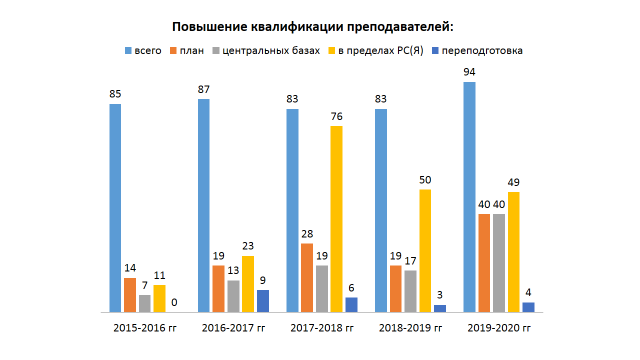 По плану проводились занятия Школы молодого педагога».Научно-исследовательская работа преподавателей.В ГБПОУ  РС(Я) «ЯМК» работают 6 кандидатов наук. Заочные аспирант:Иванова Е.А. – тема: «Особенности фитоплацентарной недостаточности в условиях Крайнего Севера». Руководитель д.м.н., проф. Филиппова Р.Д., МИ СВФУ им. М.К. Аммосова, Алексеева Е.Г. – тема: «Антропометрия юношей от 16-23 лет», рук. д.м.н., проф. Гармаева Д.К., МИ СВФУ.Аттестация преподавателей проводится по приказу Министерства образования и науки Российской Федерации от 7 апреля . №276. С января . аттестация на категорию проводилась в МПОПиРК РС (Я). С 2017 г. в связи с переходом в МО и Н РС(Я) аттестация проводится по требованиям министерства образования.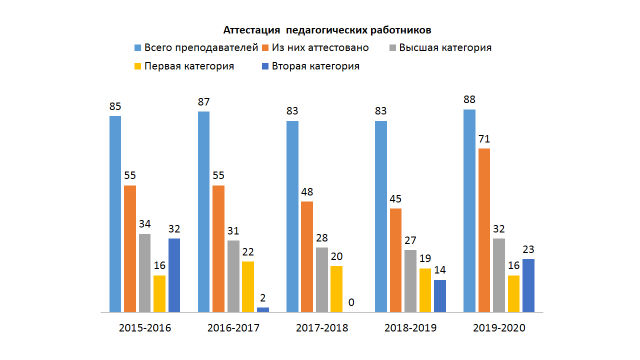 В соответствии с планом аттестации  в декабре 2019 г. аттестацию на категории прошли 6 преподавателей:Алексеев  Д.А. – присвоение высшей категории;2. Степанова А.Д. – присвоение высшей категории;3. Иванова А.М.– присвоение высшей категории;       4. Пестерева В.К. - присвоение первой категории;       5. Баишева А.Д. – присвоение первой категории;       7. Шарапова А.В. – присвоение высшей категории	Аттестацию Матвеевой А.А. перенесена по сроку, на февраль 2020 г. Преподаватели Иванова Е.А. и Никитина Е.Г. перенесли аттестацию на следующий срок, преподаватель Корнилова Л.Ф. написала заявление об отказе в прохождении аттестации.На соответствие занимаемой должности аттестацию прошли: Федотова С.А., преподаватель гигиеныГригорьев С.А., преподаватель информатикиНоева Н.В., преподаватель физкультуры, руководитель физвоспитанияКириченко М.В., психолог.Во II семестре  аттестации на квалификационную категорию подлежат:Матвеева А.А., преподаватель иностранного языкаАтласова М.И., преподаватель СУ в хирургииГерасимов С.М, преподаватель физической культурыИванова Е.А., преподаватель акушерства и гинекологииПолятинская Г.И., преподаватель СУ в хирургииШадрина Л.И., преподаватель микробиологииКонстантинов К.М., преподаватель физической культурыНа соответствие занимаемой должности аттестацию проходят:Дмитриева С.М., преподаватель иностранного языкаЕгасова Е.С., воспитатель общежитияХаритонова М.П., воспитатель общежитияНикитина С.Г., преподаватель латинского языка.Выводы: Плановая работа по аттестации выполняется 100%. Проведена экспертиза аттестационных материалов педагогических работников. Замечаний со стороны МО и Н нет. Не аттестованы 16 преподавателей (19,0%).В рамках методической темы проведено в 2019-2020 уч.г.:Проведено тематических педсоветов за три последних учебных года Методические  советыПедагогические и методические семинарыУчастие преподавателей в мероприятиях различного уровня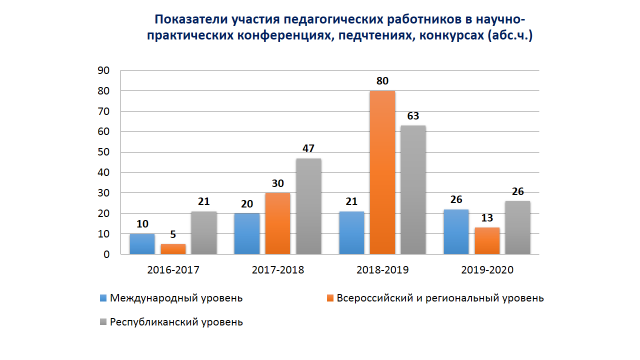 Учебно-программная документация УД, ПМ  (МДК) обновляется и корректируется ежегодно и составляет 90 %. Обеспеченность рабочими программами УД, ПМ (МДК) 1-3-го курсов и 1-4 курсов специальности Лечебное дело  составляет 100%. Разработан ППССЗ по специальности «Медико-профилактическое дело».Проведена большая организационная работа по созданию преподавателями методического обеспечения УД, ПМ (пособия, рабочие тетради, методические указания, рекомендации). Свой опыт по разработке методического обеспечения преподаватели представляют на республиканских педагогических чтениях, всероссийских конкурсах. С целью пропаганды передового педагогического опыта преподаватели колледжа публикуют свои статьи во всероссийских изданиях, в том числе на страницах информационного портала «ИНФОРМИО», в сборниках по итогам участия в республиканских педагогических чтениях, республиканских, всероссийских, международных  конференциях.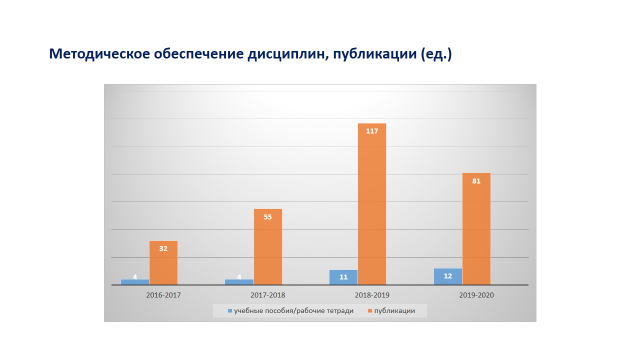 Студенты колледжа активно принимают участие в научно-практических конференциях, конкурсах различного уровня. 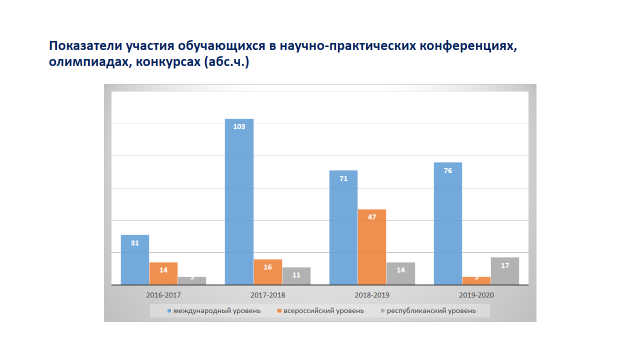 В рамках годового план колледжа организуются и проводятся ряд мероприятий для профессионального и творческого роста студентов. Каждые два года Якутский медицинский колледж организует и проводит республиканскую научно-практическую конференцию по здоровому образу жизни среди студентов СПО РС (Я). Согласно годового плана колледжа, приказа № 01-24/14 от 31 января 2019 г. «Об организации и проведении студенческой конференции УИРС» 27 февраля 2020 г. прошла традиционная VIII межрегиональной (с международным участием) научно-практической конференции «Здоровье нации в наших руках» среди студентов образовательных организаций среднего профессионального образования и школьников, посвященная Году памяти и славы в Российской Федерации, Году патриотизма в Республике Саха (Якутия) и Году поколений (г. Якутск).Впервые в рамках конференции прошла секция, посвященная медикам – участникам Великой Отечественной войны.Расширилась география участников из средних школ республики и России: впервые приняли участие школьники из Усть-Алданского, Ленского района, г. Пензы. Школьники предоставили работы в проектной сессии «Здоровая среда – здоровый образ жизни». Заочно участвовали студенты республики из Алданского МК, Нерюнгринского МК, ЯКСТ, ЯСХТ, Жатайского техникума, ЯИПК, УОР им. Р.М. Дмитриева, Ленского технологического техникума, Вилюйского педагогического колледжа им Н.Г. Чернышевского, из других регионов: Биробиджанского МК, РБМК им Раднаева (Улан-Удэ), Ангарского МК, Читинского МК, Амурского МК. Впервые в НПК приняли участие студенты Кокшетауского высшего казахского                                               педагогического колледжа им. Ж.Мусина. В симуляционных кабинетах колледжа прошла билингвальная олимпиада «Английский язык в моей профессии», а также конкурс проектов по ЗОЖ среди школьников.Работа цикловых методических комиссий планировалась исходя из задач, стоящих перед педагогическим коллективом колледжа. В рамках декадников цикловых методических  комиссий проводились: открытые занятия, мастер-классы,  олимпиады, конкурсы, тематические кураторские часы и др. Анализ деятельности преподавателей ЦМК показал, что в текущем учебном году научно-методическая работа педагогического коллектива проводилась многопланово, была направлена на развитие творческого потенциала и профессионального мастерства, повышение квалификации преподавателей, то есть на совершенствование всех результатов образовательного процесса, и способствовала повышению эффективности подготовки специалистов в соответствии с требованиями Федеральных государственных образовательных стандартов. Большое внимание было уделено внедрению СДО MOODLи 100% преподавателей были обучены.Инновационная деятельностьИнновационная деятельность в ЯМК осуществляется в виде разработки и реализации проектов.По итогам Фасилитационной сессии разработаны 5 проектов, 2 из которых реализуются.«ВСР –ТОП 50» - находится в реализации;«Самообразование – задача каждого» - планируются стажировки;«Расширение компьютерного парка ГБПОУ РС(Я) ЯМК» - доступная информационная среда – находится в реализации;«Локальная сеть»;«Летний профориентационный лагерь».Разработаны и находятся в реализации 19 проектов, (вместе с вышеназванными) например:Экосистема цифровизацииВиртуальный колледжДоступная информационная средаАФИТСтажировки преподавателейМеждународное сотрудничествоТОП-50 WSR и другие.2. Деятельность по цифровизации образования в ЯМКРазработана экосистема цифровизации образования и проведены следующие мероприятия:Были проведены всего 3 мероприятия в «Точке Кипения»:Заседание дискуссионного клуба «ЯМТ» «Я и цифровизация»;Цифровизация образования – с преподавателями ЯМК;Цифровизация здравоохранения с участием работодателей – зам. главного врача РБ3 Никифоровой В.Д., гл. м/с МЦ г. Якутска Егоровой А.В.. Проведено 3 мероприятия в рамках деловой программы ОРЧЗаседание УМО УГС 31.00.00 Клиническая медицина, 33.00.00 Фармация, 34.00.00 Сестринское дело в режиме ВКС;Дискуссионная площадка на тему: «Проект по ранней профессиональной ориентации «Билет в будущее»: проблемы и перспективы»;Круглый стол на тему: «Подготовка участников чемпионатов ВСР».. Участие в VIII Фестивале Науки в РС(Я) в рамках проведения Всероссийского фестиваля науки NAUKA+, посвященного 150-летию со дня открытия периодической таблицы химических элементов Менделеева Д.И.Были  представлены 14 проектов по направлениям развития колледжа, продемонстрированы 8 мастер-классов.На выставочной площадке были выставлены следующие проекты, реализуемые в ЯМК.Были проведены мастер-классы по графику.	Всего посетили за 2 дня 1342 студентов, школьников и участников выставки. Наибольший интерес посетителями был проявлен мастер-классам: - Сердечно-легочная реанимация (Европейский стандарт)- Изготовление медицинских муляжей- Визаж- Измерение артериального давления- Наложение повязок.	Школьники СОШ №26 г.Якутска взяли интервью на английском языке по работе мастер-классов, интервью дал Тен Тимур.	По результатам участия ГБПОУ РС(Я) «ЯМК» получила 2 награды:Сертификат «За наглядность и доступность экспозиций»Серебряный диплом как особое признание за заслуги в популяризации науки среди населения РС(Я) в 2019 г.Выводы:Выставка прошла организованно, все ответственные и участники активно приняли участие;Организаторы выставки отметили как положительное наличие и оформление реализуемых в ЯМК проектов;Отмечено активное участие и интерес посетителей во всех проведенных мастер-классах.Рекомендации:Продолжить практику изготовления медицинских муляжей (организовать кружок);Привлекать к участию наглядные, интересные мастер-классы;Привлекать к презентации колледжа студентов, знающих английский язык;Провести в колледже Фестиваль мастер-классов в рамках проведения межрегиональной НПК по ЗОЖ в 2020.Работа по самообследованию на соответствие профстандарту педагога.В августе 2020 г. в рамках Семинара-практикума «Профстандарт педагога» было проведено самообследование на соответствие Профстандарту «Педагог профобразования» по специально разработанной «Индивидуальной карте самообследования».  По каждому критерию  трудовых функций педагоги оценивали себя по уровням  от 0 до 4.  уровень -совершенно не владею данным действием;1 уровень- знаком с характером данного действия, умею выполнять его лишь при помощи коллег/методиста; 2 уровень-  умею выполнять данное действие  самостоятельно, но лишь по образцу, подражая  действиям коллегам;3 уровень- умею достаточно свободно выполнять действие, осознавая каждый шаг;4 уровень- выполняю действие на уровне автоматизма (навык). Коэффициент соответствия профессиональному стандарту педагога ГБПОУ РС (Я) «ЯМК» (кол-во педагогов)Средний и высокий уровень соответствия профстандарту педагога по колледжу составил 78,3%. 	Исходя из результатов самообследования, скорректированы индивидуальные образовательные маршруты преподавателей и методические темы самообразования.Начата работа по реализации ФИП «Эффективная модель подготовки кадров через систему наставничества на производстве в контексте целевого обучения ПОО».Проведены педагогические чтения памяти Х.Н. Лебедевой с выпуском сборника материалов.Работа по УМО УГС 31.00.00 Клиническая медицина, 33.00.00 Фармация, 34.00.00 Сестринское делоВ 2019-2020 учебном году проведены 3 заседания УМО УГС. 19 августа 2019 состоялось первое заседание, в котором были проведены корректировки по членам УМО УГС из ЯМК, АМК, НМК и ЖТ. Утвержден план работы УМО на учебный год. В режиме ВКС была проведена работа по 1 этапу республиканского конкурса педагогического мастерства, где были отобраны 4 работы и отправлены на 2 этап.29 ноября 2019 г. в рамках Деловой программы VIII Открытого регионального чемпионата «Молодые профессионалы» (WorldSkills Russia) – 2019 Республики Саха (Якутия) в Якутском медицинском колледже состоялось заседание УМО УГС 31.00.00 Клиническая медицина, 33.00.00 Фармация, 34.00.00 Сестринское дело в режиме ВКС. Были рассмотрены вопросы дальнейшего внедрения элементов ВСР в образовательный процесс по специальностям.5 июня 2020 г. проведено заседание на тему: Дистанционное проведение ГИА в ОО СПО  медицинского профиля в республике.Выводы: запланированные заседания УМО УГС проведены. На 2 семестре проведены олимпиады профмастерства по специальностям.Анализ удовлетворенности сотрудников ГБПОУ РС(Я) «ЯМК»за 2019-2020 уч.годДля изучения мнения об условиях работы педагогического состава проведен анкетный опрос. В нем приняло участие 69человек педагогического состава в возрасте: 18-24 – 3%, 25-34 – 29%, 35-44 -  25%, 45-54-27,9%, 55-64 – 13,2%, 65 и старше – 4,4%. Общая оценка удовлетворенности политикой и стратегией развития организации – 81,2% (абсолютно удовлетворены), 2,9% (не удовлетворены), 15,9% (затрудняюсь ответить).Оценка психологического климата (основные показатели) в коллективе – 56,5% (Чувствую себя комфортно, отношения в коллективе дружеские), 18,8% (Коллектив дружный, но руководитель вносит напряжение), 10,1% (Коллектив работает не слаженно, нет четкого руководства).Удовлетворенность нормальными условиями труда и соблюдение гигиенических норм на рабочем месте – 85,3% (абсолютно удовлетворены), 13,4% (не удовлетворены), 1.3 % (затрудняюсь ответить).Удовлетворенность материально-техническим  обеспечением организации – 91,7 % (абсолютно удовлетворены), 27,5% (не удовлетворены), 5,6 % (затрудняюсь ответить).Удовлетворенность  условиями питания, отдыхом организованные в колледже  - 61,3% (абсолютно удовлетворены), 5,3% (не удовлетворены), 3 % (затрудняюсь ответить), 1% (не питаюсь).Удовлетворены возможностью самообразования, повышения квалификации, карьерного роста  - 90,5% (абсолютно удовлетворены), 6,5 % (не удовлетворены), 3 % (затрудняюсь ответить).Удовлетворенность заработной платой, стимулирующими выплатами – 64,74 % (абсолютно удовлетворены), 20,6% (не удовлетворены), 14,7% (затрудняюсь ответить).Удовлетворенность предоставляемыми социальными  условиями ( оплата проездных, санаторно-курортные путевки, медицинские осмотры, материальная помощь и др) – 84.74 % (абсолютно удовлетворены), 5,2 % (не удовлетворены), 10 % (затрудняюсь ответить).Удовлетворенность признанием заслуг за труды - 76,8% (абсолютно удовлетворены), 10,1% (не удовлетворены), 13 % (затрудняюсь ответить).Аспекты важности  работы для педагогического состава: интересная работа – 30/ 43,5%; высокая заработная плата 22/31,9%; благоприятные условия труда – 27/39%, хороший дружеский коллектив – 30/43,5%, возможность заработать больше тому, кто прикладывает больше усилий – 32/46,4%. Выводы: В целом, анализ показал, что большинство удовлетворены политикой и стратегией организации, условиями труда и возможностью самообразования, повышения квалификации, социальными условиями, признанием заслуг за труды от 76,8% до 91,7%. Психологическим климатом удовлетворены в общем – 75,3%. Несколько ниже удовлетворенность заработной платой 64,7%,  условиями питания 61,3%.Выводы:Деятельность по методической работе проводится в полном объеме. Планово  проводятся педагогические советы и методические советы. Вовремя проводится аттестация преподавателей  на квалификационные категории и СЗД. Большое внимание уделяется повышению квалификации педагогических работников, в данном учебном году – по цифровым и дистанционным педагогическим технологиям. Ведется работа по методическому обеспечению УД, ПМ (МДК) – разрабатываются методические пособия, сборники задач, рабочие тетради, корректируются экзаменационные материалы. Разработаны и внедрены методическое сопровождение демоэкзамена по специальности «Прикладная эстетика».Проводятся из года в год традиционные мероприятия, как педагогические семинары, конкурсы, конференция УИРС, декада Школы молодого педагога, рейтинговая оценка деятельности педагогов и др.  Открытые занятия и мастер-классы проводятся в рамках аттестации, декадников ЦМК по индивидуальным маршрутам педагогов  в рамках различных мероприятий колледжа. Отмечается активное очное и заочное участие преподавателей в международных и всероссийских НПК, конкурсах, стабильно много публикаций во всероссийских и региональных изданиях.  Студенты принимают активное участие в научно-практических конференциях различного уровня Успешно проведена традиционная НПК по ЗОЖ с международным участием с выпуском сборника материалов.Продолжено международное сотрудничество с Казахстаном.Реализуются инновационные федеральные проекты «Навыки мудрых 50+», «Билет в будущее», реализация ФИП «Эффективная модель подготовки кадров через систему наставничества на производстве в контексте целевого обучения ПОО».Анкетирование сотрудников показало, что большинство удовлетворены политикой и стратегией организации, условиями труда и возможностью самообразования, повышения квалификации, социальными условиями, признанием заслуг за труды от 76,8% до 91,7%. Психологическим климатом удовлетворены в общем – 75,3%. Несколько ниже удовлетворенность заработной платой 64,7%,  условиями питания 61,3%.7.Организация воспитательной работыВоспитательная работа в колледже планировалась и осуществлялась в соответствии с планом работы с включением основных направлений работы: гражданско-патриотическое воспитаниекультурно-творческоеспортивное и здоровьесберегающееправовое воспитание и профилактика правонарушенийбизнес-ориентирующеестуденческое самоуправление волонтерское движение «Милосердие»	Дополнительно был разработан и реализован План Мероприятий к Году памяти и Славы в Российской Федерации, Году патриотизма в Республике Саха (Я) и Году Поколений в г.Якутске.  	Определены показатели критериев результативности  воспитательного процесса на  2019-2020  учебный  год:   Выполнение плана мероприятий по  воспитательной работе на всех уровнях  не менее 95% от запланированногоДоля    охвата  обучающихся кружками и спортивными секциями  не менее  25% от общего количества обучающихся ( в т.ч  не менее 100%  несовершеннолетних). Доля  охвата обучающихся   в социально-культурной деятельности не менее 50 %Доля обучающихся, обеспеченных общежитием, в общей доле нуждающихся в общежитии – не менее 35% Доля студентов, занятых в социально-значимой деятельности, в том числе  в волонтерском  движении «Милосердие» -  не менее 85%Доля обучающихся, стоящих на внутреннем учете колледжа не более 10% Доля обучающихся, отчисленных за нарушение дисциплины не более 1 % Удовлетворенность  студентов качеством воспитательной работы и качеством проживания в общежитии не менее 60%  Доля выполнения норматива по тематическим кураторским часам (не менее 1 раза в месяц)  - 95%	В связи со сложившейся ситуацией с новой коронавирусной инфекцией Ковид -19 и  дистанционным обучением произошли изменения в организации и содержании внеаудиторной деятельности: в нормативно – правовом направлении: (разработка Положений, рекомендаций регламентирующих участие обучающихся в мероприятиях не предусмотренных учебным планом в условиях дистанционного обучения);методическом - самообразование педагогических работников дистанционным методам и формам взаимодействия, поиск эффективных форм и методов обучения и воспитания в условиях дистанционного обучения;организационном- внедрение новых форм  внеаудиторной деятельности; Повышение ИКТ-компетентности студентов- работников = участников дистанционного взаимодействия. Поиск сетевых проектов российского и международного уровня, организация участия;материально-техническом- оснащение электронного рабочего места студента и педагога;информационном- повысилась рекламная кампания мероприятий через социальные сети, открытость и доступность информации.В связи со сложившейся ситуацией с новой коронавирусной инфекцией Ковид -19 все запланированные мероприятия были успешно организованы и проведены в дистанционном формате с применением  ключевых  электронных   инструментов для осуществления воспитательного процесса:Мессенджеры: Whats App, В контакте, Telegram;Приложение: Instagram  (Инстаграм);  Интернет платформы: Zoom, Skype, Jitsi meet; Информационная система - официальный сайт колледжа http://ybmk.ykt.ru/;Сервисы: You Tube, Google формы  Были применены  различные формы внеаудиторной работы: Совещания, собрания с применением платформ в режиме ВКС; Онлайн-викторины;Дистанционные литературные проекты;Онлайн тестирование;Ярмарка;Онлайн выставки;Конкурсы (чтецов, каверов, рисунков, агитационных материалов и др);Защита проектов;Кураторские часы в режиме видеоконференцсвязи;Спортивные секции;Кружки по интересам;Игры;Квесты;Видеотрансляция хобби, интересов и др. 	Учебно-воспитательный процесс обеспечивали 61 куратор (в т.ч 52 группы в г. Якутске и 9 в отделениях), 1 социальный педагог, педагог-тьютор, 3 воспитателя, педагог-организатор, 1 руководитель физвоспитания и 4 преподавателя физвоспитания. 	По состоянию на 01 сентября 2019  года количество несовершеннолетних студентов составляет 105  (2018 г.-126) человек, инвалидов –15(2018-2019гг- 9чел.), сирот 33 (в прошлом году 24) . 	В 2019-2020 уч году в колледже действовало 3 общественных студенческих объединения: Студенческий совет, Совет общежития, штаб студенческих отрядов. Всего в студенческих объедениях состоят 134 обучающихся. Высшим органом студенческого самоуправления является Студенческий совет. Председатель совета – Сыроватский Алгыс,студент 3 курса отделения «Лечебное дело».Ведется целенаправленная работа по созданию условий для социализации обучающихся. Количество организованных кружков по интересам и спортивных секций при колледже, из года в год сохраняется.	Таблица 1Показатели количества организации кружков по интересам и спортивных секций на базе ОО	В 2019 -2020  году работали 15 спортивных секций. Охват студентов составляет – 21%. С началом пандемии возник вопрос, как организовать работу спортивных секций, так как организация  подвижных, силовых видов спорта в домашних условиях  требовала определенных условий. Благодаря  индивидуальному подходу руководителей  спортивных  секций,  были адаптированы формы и методы работы со студентами. Применялись видеозанятия, успешно осуществлялась обратная связь со стороны студентов, результаты своих тренировок студенты снимали на видео и отправляли.   Таблица 2 Организация спортивных секций по видам спортаЗа отчетный период студенты  приняли участие в 47 спортивных мероприятиях, в т.ч 36-республиканских, 2-российских. Лучшими спортивными показателями с призовыми местами стали: 1 место- XV Чемпионат РС(Я) по боксу среди студентов  СПО; 3 место в Финальных  играх  по волейболу лига РССС РС(Я) среди студентов  СПО ; Расчеты (среднегодовое количество обучающихся);1 место в Лиге  РССС в РС(Я) по настольному теннису среди студентов СПО;3 место по волейболу  на имя Депутата РС(Я) Н.Н. Васильева среди студентов СПО среди девушек;2 место в личном зачете Кубка СПО РС(Я)  по хапсагаю на призы мастера спорта международного класса  СССР Христофорова  Григория Николаевича     - Тарабукин Денис зт11  Диаграмма 1Показатели занятости студентов  во внеурочное время за 3 года: (охват в %)Необходимо отметить, что трудоустройство студентов  в свободное от учебы время имеет тенденцию к росту, в связи  с материальным положением семей обучающихся. Отмечаем, что в 2020 году наблюдается снижение показателей занятости студентов на 11%  по причине отъезда обучающихся до мест постоянного жительства в связи с пандемией.     Значащими событиями года были: Торжественная церемония открытия Года Памяти и СлавыУчастие в Акции Блокадный хлебI Форум студенческой молодежи профессионального образования РС (Я) День Родного языка и письменности  Флешмоб к 75-  летию на территории общежития Литературный флешмоб к 75-летию «Читать о войне, значит помнить о ней!» Встречи ветеранов здравоохранения РС (Я) Военно-патриотический конкурс «Будущие солдаты» совместно с Кадетской школойСтуденческий десант по городам Героям воинской СлавыКонкурс «Студент Года»  -     дист формаС Днем Республики- онлайн поздравление студентов и сотрудников  - дист формаКонкурс чтецов «Помним, гордимся, помним» - дист формаДистанционный литературный проект «Читаем вместе о событиях войны»;  Праздник Труда, Мира,Весны –праздничные поздравления  - дист формаС Днем Победы-литературный проект  - дист формаМесячники Торжественная церемония вручения дипломов  -дист.формаДень Знаний- видеопоздравление для студентов –дист формаРодительские собрания – дист формаМесячники : Месячник  адаптации первокурсников,Месячник психологического здоровья, Месячник правового просвещения, Месячник патриотического воспитания, Месячник профилактики правонарушений, Месячник  психологической безопасностиОнлайн конкурс чтецов «Воспеваю мою Якутию», посвященного Дню государственности республики Фотоконкурс «Осень чудная пора» Эстафета к 80-летию Профессионального технического образованияПраздничный Концерт к 80-летию ПТО  Онлайн соревнования по национальным настольным играм «Хабылык» Акция «Задай вопрос директору» Новогодний вечер для студентов –дист форма Торжественная трансляция церемонии вручения дипломов в удаленном режиме (прямая трансляция на канале You tube);Благодаря техническим возможностям молодежь самостоятельно проявила  инициативу в снятии роликов, челленджей, и с большим желанием принимала участие в подобных конкурсах.  Основными посредниками и координаторами в осуществлении запланированных мероприятий являются кураторы учебных групп. Рабочие совещания с ними проводились в режиме ВКС на платформах Zoom, Jitsi Meet. Следует отметить, что при перспективном  планировании внесены дополнительные корректировки- в планах внесена дополнительная графа «интернет ресурсы». При планировании внеаудиторных мероприятий в дистанционной форме, учитывается возможность участия студентов, больший охват, актуальность и разнообразие применения различных педагогических технологий. Все внеаудиторные мероприятия анонсировались заранее через ресурсы Whats App, сайт, инстаграм с описанием условий проведения, дедлайна и технических возможностей. По итогам конкурсов, как и в традиционной форме участникам отсылались сертификаты, грамоты, дипломы. В связи с переходом на дистанционное обучение возникла необходимость пересмотра форм проведения досуговых кружков и спортивных секций. При общежитии колледжа работали  3 кружка: «Игра на Хомусе» (фольклорное направление), «Хозяюшка»(кулинарное), краеведческое «История Якутии».   Структура проведения кружков заключалась в транслировании студентам видео занятий, заснятых руководителем собственно, затем обратная связь-студенты в домашних условиях тренируются и отправляют свои навыки игры на хомусе, приготовлении еды в формате  видеороликов. Таким образом, происходит оценка полученных навыков и знаний.   Благотворительная работа - волонтерское движение «Милосердие»Подготовка современных специалистов требует передачи студенту не только хороших профессиональных знаний, но и развития его нравственных качеств. Благотворительная работа - волонтерское движение «Милосердие» является одним из приоритетных направлений работы колледжа при подготовке средних медицинских работников. Следует отметить, что в отчетном периоде в рамках 80-летия Профобразования РФ колледж принял участие в Акции «80 Добрых дел» и самостоятельно организовал и принял участие в добрых делах: помощь пожилым по доставке продуктов в период пандемии, помощь больным, оказание материальной помощи нуждающимся семьям, помощь животным и другое. Всего проведено 101 Доброе дело. В период пандемии были сформированы волонтерские и добровольческие бригады из числа наших студентов на объектах по профилактике инфекции. В знак нашей благодарности волонтерам выпущена электронная газета «Благодарим!». Продолжая традиции из года в год студенты привлекаются в волонтерское движение  с 1 по 4 курспо оказанию практической  помощи  в деле младшего и среднего медицинского персонала ряду социальных учреждений (МКУ Центр помощи комплексного сопровождения детей-сирот и детей, оставшихся без попечения родителей, с ограниченными возможностями «Берегиня» ГО «город Якутск»; ГБУ РС (Я) «Детский туберкулезный санаторий  им.Т.П. Дмитриевой»; АУ РС (Я) «Республиканский дом-интернат для престарелых  и инвалидов» ГО «город Якутск»); санитарно-профилактическое просвещение населения - Проект «Быть здоровым - это модно»- проведение классных часов на тему «Давайте поговорим» для школьников города; практическая адресная помощь пожилым микрорайона. Следует отметить, что привлечение студентов в помощи в социальных учреждениях было снижено в связи с ограничительными мерами  распространения коронавирусной  инфекции  (COVID-19). Таблица 3Показатели участия студентов в волонтерском движении «Милосердие» за 2017-2020г.г.Социальная защита обучающихсяСоциальная поддержка студентов осуществляется через гарантии, предусмотренными государством- это стипендиальное обеспечение, социальная стипендия, выплаты проездных расходов,  компенсация на питание, материальное и нематериальное стимулирование, государственное обеспечение (пособие) для студентов из числа детей-сирот или оставшихся без попечения родителей. Согласно нормативным документам, по социальным гарантиям обучающимся колледжа произведены выплаты в полном объеме, что составляет 100%. Бюджет финансирования в 2020 г. в сравнении с 2019 годом увеличен на 11,9%. Таблица 4 Социальная поддержка обучающихсяГосударственное обеспечение обучающихся из числа сирот и детей, оставшихся без попечения родителей за 2020 год  составила   7.237.933 руб; Все выплаты были соблюдены (на 37 чел), в том числе:  Государственное обеспечение обучающихся из числа сирот и детей, оставшихся без попечения родителей - 38 человек;Единовременное поощрение выпускникам-обучающимся из числа сирот и детей, оставшихся без попечения родителей -  6 человека;Компенсация проездных расходов  обучающимся из числа сирот и детей, оставшихся без попечения родителей - 15 человек;Выплата пособия на приобретение учебной литературы и письменных принадлежностей - 38 человека; Компенсация проездных расходов на городском транспорте - 38 человек.Исходя из данных таблицы , следует отметить увеличение объемов финансирования в части академической стипендии, компенсации проезда обучающимся из числа малообеспеченных семей, возмещение транспортных расходов и выплаты на питание, также материальная помощь студентам.  Уменьшение количества числа студентов на компенсацию питания в связи предоставлением новой справки о признании семьи малоимущей в условиях пандемии.Профилактика правонарушенийВ целях недопущения и профилактики правонарушений со стороны студентов  пристальное внимание уделяется студентам «особой заботы». К данной категории относятся: дети-сироты и дети, оставшихся без попечения родителей, инвалиды, несовершеннолетние, студенты, оказавшиеся в трудной жизненной ситуации и «требующие особого внимания».  Благодаря системной и слаженной работе коллектива  показатели несоответствий по правонарушениям составляют 0 чел. Психолого-педагогическое  сопровождениеВ колледже ведется планомерная работа по психолого-педагогическому сопровождению всех участников образовательного процесса. Запланированные мероприятия, занятия, тренинги выполнены в полном объеме. Приоритетными направлениями работы были психологическая диагностика, профилактика, коррекционно-развивающая деятельность, консультирование, социально-психологическое просвещение, организационно-методическая деятельность.Начиная с октября 2019 года, по плану работы профилактической работы образовательной организации проводилась диагностика социально-психологической адаптации  групп  первокурсников, в численность которой входят 16 групп. Диагностика проведена 402 студентам-первокурсникам, что составляет 91% от общего числа первокурсников.  Диагностика проведена по методике Методика исследования адаптированности студентов в вузе Т.Д. Дубовицкая, «Самооценка психических состояний» Айзенка, Методика незаконченных предложений.По итогам диагностирования у 82% первокурсников наблюдается высокая адаптация, 28%- СТОПВ.Также проводилось анкетирование по изучению удовлетворенности студентов проживанием в общежитии. Цель анкетирования -  исследовать проблемы студенческой молодежи для улучшения  студенческой жизни общежития.	Всего приняло участие 178 респондентов. Таким образом, охватили 49% проживающих в общежитии.  87% удовлетворены условиями проживания в общежитии. По итогам анкетирования психологом было рекомендовано педагогическому коллективу общежития увеличить количество мероприятий, содействующих сплочению и успешной социализации в молодежной среде. В онлайн-анкете   по исследованию удовлетворенности студентов качеством обучения в колледже участвовали 288 студентов. Удовлетворенность студентов – 69%. Высокие показатели по вопросам: -Вы удовлетворены условиями обучения? -84.8%. -Вы удовлетворены уровнем доступности учебной и методической литературы в библиотеке? -76,8%- В чем лично для Вас заключается смысл практики? -возможность получения знаний и навыков по специальности -95.4 % (вариант ответ).В онлайн-анкете   по исследованию удовлетворенности выпускников колледжа качеством обучения участвовали 128 студентов. Удовлетворенность выпускников – 71,8%.Высокие показатели по вопросам: -Как Вы оцениваете свое умение работать в коллективе, в команде, эффективно общаться с коллегами, руководством и потребителями? - 92%. -Готовы ли к процедуре аккредитации специалиста? -73.8%.По анкетированию удовлетворенности родителей студентов в ГБПОУ РС (Я) «ЯМК» за 2019-2020уч.г. всего участвовали 88 родителей (онлайн-анкета). Удовлетворенность родителей – 74,4%Самые положительные с высокими процентами ответов на показаны по вопросам: 1.Объективно ли по вашему мнению выставляются оценки по предметам? -86%;2.Удовлетворены ли Вы степенью информирования вас колледжем по вопросам учебы и поведения вашего сына (дочери)? -79%;3. Удовлетворены ли Вы качеством образовательных услуг, которые предоставляет колледж вашему ребенку? – 86%.Проведено заседание администрации с несовершеннолетними студентами 1 курсов «Организация учебно-воспитательной работы с несовершеннолетними обучающимся 1 курсов обучение» с приглашением родителей, 13.09.19г. Проведено собрание со студентами 1 курсов из числа сирот и детей, оставшихся без попечения родителей «О стипендиальном обеспечении и других формах материальной поддержки студентов-сирот и оставшихся без попечения родителей», 04.09.19г.Общее собрание жильцов общежития с участием и заведующей общежитием, зам. директором по ВР, социальным педагогом и коллективом общежития, 27.09.2019 г. Проведено педагогом-психологом консультаций и индивидуальных бесед со студентами и преподавателями -29.Проведены социально-психолого-педагогических консультации и индивидуальные беседы со студентами и преподавателями колледжа –  194.Таким образом, можно сделать следующий вывод: «проблемы студентов» связаны со спецификой нашего учебного заведения (профориентация, успеваемость), также обстановка в образовательном процессе колледжа, связанная с пандемией.Основная проблематика обращений студентов:- Трудности в учебе: усвоение программного материала, низкая мотивация;- Профориентация;- Болезнь;-- Социальные: взаимоотношения студентов со сверстниками, с противоположным полом, со взрослыми (родители, преподаватели) и проблемы со сложившейся ситуацией с пандемией;- Оформление документов, отсутствие жилья, аренда, взаимоотношения по месту жительства и др.)В условиях дистанционной работу во время пандемии велась плановая профилактическая и разъяснительная работы по рекомендациям Министерства образования и науки о психологической защите обучающихся, и среди обучающихся, находящихся в кризисном состоянии – не выявлено.Приоритетными направлениями в период Месячника психологического здоровья явилась дистанционная работа мотивированию ЗОЖ среди обучающихся, участие в творческой деятельности в Instagram, различные конкурсы, видеоролики, викторины, участие во всероссийских акциях и конкурсах среди студентов и педагогов.Создание условий в студенческом общежитииСтуденческое общежитие имеет 370 койко-мест. Обеспеченность местами в 2019 году составила 67%  от  498  поданных заявлений на предоставление места в общежитии.  Ежегодно количество студентов, нуждающихся в общежитии увеличивается, обеспеченность местами в общежитии в 2020 году  составляет 43%.  Вопрос обеспеченности студентов общежитием  остается актуальным. В общежитии созданы все социальные условия для гармоничного развития и комфортного проживания. Для досуга студентов работает тренажерный, читальный зал, комната Арчы и комната отдыха. В связи с новой коронавирусной инфекцией Ковид 19 с марта по декабрь месяц проживание студентов было приостановлено. Педагогическим коллективом  общежития был разработан алгоритм (порядок)действий по профилактике коронавирусной инфекции. Таким образом, за период апробации внеаудиторной работы в условиях дистанционного обучения нами выявлены следующие недостатки:  технические риски; ограничение участия из-за недостаточности технических возможностей; недостаточная компьютерная грамотность; отсутствие личного общения с участниками учебно-воспитательного процесса;не развиваются в полном объеме коммуникабельность, эмпатия, коллаборация.Работа в удаленном режиме со студентами позволила также  показать преимущества этой формы: возможность участия студентов во многих мероприятиях;доступность независимо от места жительства, состояния здоровья, финансовых возможностей;мобильность (в любом месте, в любое время);возможность попробовать что-то новое, наработать опыт;разнообразие и большой объем доступности информации;самостоятельность участников; возможность для создания индивидуальных образовательных траекторий;большой охват студентов.   Среди значительных достижений студентов можно назвать следующие результаты:Диплом 1 степени  IX Международного заочного конкурса для детей и взрослых «К Вершине творчества»-Танцевальный коллектив «Ангелы» (рук.Алексеева Т.А.) Алексеев Николай, студент 2 курса группы СД-28  победитель номинации «Лучшее сочинение» в республиканском конкурсе «Прекрасней всех на свете, Родина моя!», посвященном  ко Дню РоссииЛауреаты 1 степени  в конкурсе современного танца Фиеста в рамках 1 Форума студ молодежи Лауреаты 2 степени  в конкурсе «Студенческая жизнь» в рамках 1 Форума студ молодежи Педагогическими работниками воспитательного отдела в период пандемии был  распространен педагогический опыт:  Обмен опытом педагогическому коллективу транспортного техникума п.Н.Бестях  (март)Вебинар по распространению опыта в рамках цикла «Лучшие практики» (май) Выводы:План мероприятий за учебный год   выполнен в полном объеме; Критериальные значения выполнены;В связи с пандемией многие мероприятия проведены в дистанционном формате, на высоком уровне;Проведена большая работа по распространению опыта работы в вебинарах на республиканском уровне. Рекомендации Практиковать проведение внеаудиторной работы, кураторских часов с приглашением внешних специалистов, выходом в учреждения дополнительного образования. Вести работу по улучшению показателей критериальных значений Усилить работу по выявлению студентов,требующих особого внимания , а также вести последовательную системную работу на предмет корректирующе - предупреждающих действийУсилить работу по повышению мотивации студентов к занятию спортом и дополнительным образованием 8. Информационно-методическое обеспечение образовательного процессаОбщее количество компьютерной техники и периферийных средств ГБПОУ РС(Я) «Якутский медицинский колледж» на март 2021 г.Учет  технического состояния компьютерной техники Изношенность и неисправность (не подлежащих восстановлению) основной компьютерной техники и периферийных средств составляет: Системный блок – 30%Монитор – 25%Принтеры -  42%Копировальный аппарат  -41%Проектор – 50%МФУ – 25%Экран – 11%Цветной принтер  - 100%Ноутбук – 33%В образовательной деятельности колледжа применяются компьютерные программы: пакет офисного приложений Microsoft Office, операционная система Microsoft Windows 7, 8.1, 10, антивирусная программа Kaspersky Endpoint Security 11, программа для проведения компьютерного тестирования SunRav TestOffice Pro 4, программа отчетности деятельности образовательного учреждения, «СПО-Мониторинг», «СПО-1», ФИС-ФРДО, Экспресс-расписание Колледж, Диплом Стандарт ФГОС СПО,  архиваторы, бесплатные программы обработки информации. С 2018г. приемной компанией осуществляется встроенным модулем в системе управления учебным процессом 1С Колледж ПРОФ. В учебном корпусе имеются 2 компьютерных класса. На данный момент с учетом переездов кабинетов и отключения от сети компьютеров, 99 компьютеров соединены ЛВС и имеют доступ к Интернету, в том числе 2 компьютерных класса и читальный зал библиотеки. ЛВС применяется в учебной части, бухгалтерии, научно-методическом отделе. В отделе дополнительного профессионального образования (здание общежития ЯМК) имеется 1 компьютерный класс, оснащенный ЛВС, 4- автоматизированными местами преподавателей (учет технического состояния компьютерной техники ОДПО) Общее количество подключенных к ЛВС компьютеров - 63 в учебном корпусе колледжа с доступом в глобальную сеть Интернет, в ОДПО – 11. Исходя из вышеперечисленного, выделяются следующие проблемы информатизации:Отсутствие АРМ преподавателя (более 25%)Устаревание существующих ПК и периферийных средств  (более 25%);В образовательной деятельности колледжа применяются компьютерные программы и системы управления учебным процессом: пакет офисного приложений Microsoft Office; операционная среда Microsoft Windows 7, 8.1, 10;антивирусная программа Kaspersky Endpoint Security 11;система защиты данных и инфраструктуры серверов и рабочих станций Secret Net Studioпрограмма для проведения тестирования SunRav TestOffice Proпрограмма отчетности деятельности образовательного учреждения 4, «СПО-Мониторинг», «СПО-1», ФИС-ФРДО; Экспресс-расписание Колледж;Диплом Стандарт ФГОС СПО;  Система управление учебным процессом 1С:Колледж.Проф;Система защищенной сети VIPNetСервис облачной бухгалтерии 1С FreshПрограмма кадровой отчетности Кадры 4.0Симмуляционные компьютерные игры по проверке медицинских и фармацевтических знанийБиблиотечный электронный каталог MapksqlЭлектронная библиотечная сеть «Лань»Модернизация компьютерной техники 2020 году: 30 нетбуков;8 ноутбуков;2 МФУ;5 Интерактивных дисплеев;2 Копир-принтер-сканер CanonСписание компьютерной техники:Списано 152 ед. компьютерной техники в 2019 году.Сети:Соединены в единую локальную сеть главный корпус и общежитие колледжа;Подключены к сети Интернет учебные аудитории главного корпуса:23 аудиторных кабинетов;10 лабораторий;симуляционные кабинеты.Информационные системы учебной деятельности: Внедрены в учебно-образовательный процессСДО Мудл;1С:Колледж.Проф;Библиотека ГБПОУ РС(Я) «ЯМК» находится на 1 этаже учебного корпуса. Общая площадь библиотеки составляет 111 кв.м. Читальный зал на 60 посадочных мест для пользователей. Библиотека оснащена 5 моноблоками и 1 компьютером, имеется выход в интернет. 	Основными задачами библиотечно-информационного обеспечения является:Формирование фонда в соответствии с профилем учебного заведения и информационными потребностями читателя;Ориентация в своей деятельности на  общечеловеческие ценности, пропаганда и раскрытие культурного наследия, обеспечение социальных потребностей читателей.Воспитание информационной культуры, привитие навыков умелого пользования книгой, библиотекой, информационными ресурсами.Координация деятельности библиотеки с подразделениями колледжа, общественными организациями, интеграция и взаимодействие с библиотеками других систем.По данным  Книги суммарного учета книжный фонд библиотеки на 1 января 2020 г. составляет 17360 экз. книг, из них ОПЛ - 2054, ест. – 1192, мед.лит. – 5015, иск.- 263, х/лит – 1365, проч. – 1870,  уч.лит. – 5601. Поступление за 2019 год – 311 экз. книг. Из них в дар 37 экз. книг, по акту замены №79– 69 экз. Поступление книг издательства «Лань-Трейд» - 33 экз. на сумму 32792,00. Поступление книг издательства «Феникс» - 172 экз., на сумму 127428,60  рублей, из них отправлено в Отделение п. Сангар – 132 экз.книг. Поступление за 2020 год из издательства ГЭОТАР-Медиа в количестве 55 экз. на сумму 50280 рб. Количество читателей за 2019-2020 учебный год составляет 1274. В состав читателей входят студенты, преподаватели, работники колледжа. Слушатели цикла повышения квалификации: посещение – 20, книговыдача – 50. Число посещений библиотеки за 2019-2020 уч.г. посещение–8791, книговыдача –5223. Подписка на II полугодие 2019 года на 4 наименования на сумму 15516,00 руб. Оформлена подписка на I полугодие 2020 г. на 8 наименований на сумму 42807 руб, подписка на II полугодие 2020 г. на 6 наименований на сумму 23750,45 руб.Со студентами первого курса обучения с целью адаптации ежегодно в сентябре, октябре проводится знакомство с основами библиографии, ведется беседа о правилах пользования библиотекой. В рамках акции «День открытых дверей» проводятся экскурсиив Национальной библиотеке, ЦГБ им. В. Белинского. Ведется пропаганда библиотечно-библиографических знаний, которая направлена на обучение читателей методике эффективного использования книжного фонда.  Массовая работа ведется для всех  групп читателей. В работе используется автоматизированная информационно-библиотечная система «МАRК-SQL» (электронный каталог). На сайте колледжа и на аккаунте @medcollege_library в социальной сети «Инстаграм» публикуется информация, фотоотчет о мероприятиях,  проводимых в библиотеке, а также участие в других мероприятиях социальных партнеров.Приглашаются работники других организаций для проведения различных мероприятий, ведется сотрудничество, развиваются партнерские связи в образовательном, библиотечном и других сообществах. Заключен договор-соглашение о совместной деятельности с ГКУ РС (Я) Национальная библиотека РС (Я) от 9 октября 2018 г., договор №7 об использовании информационной системы «Электронная библиотека Национальной библиотеки РС (Я)» в образовательной организации от 21 марта 2018 г. Ведется работа по межбиблиотечному абонементу. За 2019-2020 уч.г. посещение - 121, книговыдача – 111 из фонда Национальной библиотеки.В связи с эпидемиологической ситуацией, с марта колледж работал в дистанционном режиме. Библиотека сделала упор на работу через социальную сеть Instagram, были проведены онлайн-мероприятия, виртуальные книжные выставки. По платформе zoom и jitsi meet были проведены библиотечные занятия и ознакомительные онлайн-мероприятия по использованию ЭБС. Были охвачены более 90% учебных групп. Основными источниками обеспечения учебной литературой стали электронно-библиотечные системы «Лань» и «Юрайт», нам был предоставлен бесплатный доступ во время карантина. Так как в Электронно-библиотечной системе «Лань» доступ был ограничен учебниками издательства «Лань», наши студенты и преподаватели получили полный доступ к пакету «Медицина» к учебникам различных издательств через аккаунт Национальной библиотеки на основании Соглашения. А также обеспечение учебной литературой и медиатекой преподавателей осуществлялось через электронную почту, мессенджеры Whatsapp и Telegram.  Соответствие учебников, учебных пособий требованиям Электронные образовательные ресурсыПодписка на периодические печатные изданияна 2 полугодие 2019 г.ГБПОУ РС(Я) «Якутский  медицинский колледж»Подписка на периодические печатные изданияна 1 полугодие 2020 г.ГБПОУ РС (Я) «Якутский  медицинский колледж»Справка о проведенных мероприятиях.Лекция «Литературный хоррор»14 ноября в библиотеке «Книга-03» состоялась лекция на тему «Литературныйхоррор». Мероприятие посетили студентка группы ЛД-21 Елисеева Айыына и из группы СД-22 Слепцова Ангелина. Тему мистики и ужаса в классической и современной прозе и поэзии нам раскрыла преподаватель кафедры зарубежной литературы СВФУ им. М.К. Аммосова - Оксана Сизых. Начиная от Николая Гоголя и Михаила Булгакова, заканчивая Исааком Бабелем читатели погрузились в атмосферу страха, ужаса и отвращения. Мораль и нравственная ценность своеобразного жанра были проанализированы лектором. Студенты факультета литературоведения прочитали произведения. «Вчера сходили на очень интересную лекцию в Книге 03. мне очень понравилось выступление студента СВФУ. он так хорошо и выразительно читал стихи, что по мне пробежали мурашки. Я узнала Сергея Есенина с другой стороны. Я думала, что он пишет про любовь, романтику, а не в стиле хоррор. когда-нибудь прочитайте поэму Есенина "Черный человек". – поделилась впечатлениями Айыына.Республиканская акция «Диктант Олонхо»27 ноября в Национальной библиотеке прошла акция «Диктант Олонхо» в рамках декады Олонхо. Олонхо – богатейшее наследие якутского народа, в 2005 году ЮНЕСКО объявило одним из шедевров устного и нематериального наследия человечества. Акция в Якутии проводится впервые по инициативе Национальной библиотеки, Института Олонхо СВФУ имени М. К. Аммосова и Ассоциации Олонхо республики. Мероприятие посетили 16 студентов нашего колледжа, проверили свои знания, написав отрывок из произведения П.П. Ядрихинского «ДьырыбынаДьырылыатта – КыысБухатыыр».  Список участников с лучшими результатами, а также основные итоги акции будут опубликованы 10 декабря на сайте «Olonkho.info».  Благодарим за содействие сотрудников Национальной библиотеки, преподавателя Григорьеву Р.И., кураторов групп ЛД-21 Дагданча И.Г., СД-13 Федорову У.И., СД-21 Афанасьеву И.М.Мероприятие посетили 16 студентов.Концерт Духового оркестра LenaRiverBrass Филармонии Якутии10 декабря студентки из группы ЛД-21 (куратора Дагданча И.Г.), из общежития (воспитатель Харитонова М.П.) и наши «Любители чтения» посетили концерт Духового оркестра LenaRiverBrass Филармонии Якутии, дирижер Павел Васьковский, в концертном зале Детской школы искусств №1. Коллектив исполнил яркие сочинения зарубежных композиторов, которые с блеском показывают всё многообразие возможностей духового оркестра. Начиная от произведений начала 20 века до современных сочинений японских композиторов, студенты погрузились в мир прекрасной музыки. «Было очень приятно слушать живую музыку», «Концерт был просто волшебный! Оркестр совершал невозможное под руководством дирижёра. Не было ни одной фальшивой ноты, каждая мелодия несла в себе определенные чувства! Спасибо за этот прекрасно проведенный вечер!»- поделились впечатлениями студенты. Мероприятие посетили 17 студентов.Общие сведенияСоответствие учебников, учебных пособий требованиямЭлектронные образовательные ресурсыПериодические издания9.Организация образовательного процесса отдела дополнительного профессионального образованияОтдел дополнительного профессионального образования (ОДПО) специалистов со средним   медицинским образованием и фармацевтическим образованием организовал свою деятельность  согласно календарно- тематическому плану и плану работы  за 2020 год.Цель работы ОДПО: Совершенствование системы дополнительного  профессионального  образования специалистов со средним медицинским и фармацевтическим образованием, создание оптимальных условий для непрерывного профессионального развития, удовлетворение потребностей среднего медицинского персонала в получении качественного профессионального дополнительного   образования, повышение профессиональной компетенции, ориентированного на потребности практической медицины на основе  профессиональных  стандартов.За 2020 г. прошли обучение всего - 13134За 2020 год прошли повышение квалификации 8481  работников со средним медицинским образованием в  т.ч.:- усовершенствование (144-216 ч.) – 1967, из них:- усовершенствование 144ч.- 1563- усовершенствование 216ч.-  404- профессиональная переподготовка (288ч.,432ч.,576ч.) – 230, из них :- профессиональная переподготовка (288ч.)- 141- профессиональная переподготовка  -(432 ч.) – 51-профессиональная переподготовка (576ч.)- 38  с получением диплома  о      переподготовке и сертификацией всего  38 , из них по специальности:-«Сестринское дело» - 27-«Лечебное дело» - 8- «Акушерское дело» - 2- «Стоматология ортопедическая» - 1- краткосрочные циклы СМП: - 36ч. - 5770,из них -городских -  3334-сельских - 2436 - 72 ч. – 182, из  них;-городских – 93- сельских –  89 Получили сертификат специалиста всего- 2197 человекВсего выездных циклов в центральные районные больницы организовано: 15, из них  вне плана – 9 по заявкам медицинских организаций.Обучено всего –804, получили сертификат специалиста - 603, краткосрочные курсы прошли -  201 человек.  По направлению  Центра  занятости  населения  обучены  всего 71 человек.   Организованы циклы профессиональной переподготовки для выпускников ЯМК  всего 26, из них  по специальности:- «Медицинский массаж» 288ч.-  18-  «Рентгенология» 432ч - 8В исполнении приказа МОиН РС (Я) в   связи со сложной эпидемиологической обстановкой по новой коронавирусной инфекции COVID-19   на основании Приказа МЗ РФ №198н от 19.03.2020г., средних медицинских работников через Портал непрерывного медицинского образования edu.rosminzdrav.ru  возникла необходимость в повышении уровня знаний и умений по данной проблеме. Медицинским колледжам  (г.Якутск, г.Нерюнгри, г.Алдан, п.Жатай)  дано госзадание обучить   8843 СМП государственных медицинских учреждений РС (Я).   Из них ГБПОУ РС(Я) «Якутский медицинский колледж» выделена квота на обучение   5143  СМП.С  целью  реализации  непрерывного  медицинского  образования  через портал непрерывного медицинского образования МЗ РФ (edu.rosminzdrav.ru) проведены     циклы повышения квалификации  с применением инновационного дистанционного обучения в объеме 36 час (ЗЕТ) по утвержденным  программам НМО:Новая коронавирусная инфекция (COVID-19), профилактика, диагностика, лечение новой коронавирусной инфекцииОказание  первой  помощи  и  доврачебной  медицинской  помощи  при  неотложных  состояниях (Сестринское дело)Оказание  первой  помощи  и  доврачебной  медицинской  помощи  при  неотложных  состояниях (Лечебное дело)Безопасная больничная средаДезинфекционные мероприятия при коронавирусной инфекции (COVID-19)Оказание   первой  и доврачебной медицинской помощи в практике акушерки.Информация по обучению НМО  МЗ РФ Всего обучено 5743 , из них :по госзаданию  (квота) - 5143чел.        ОПДО планомерно  проводит  работу  по  профессиональному  обучению  населения. Профессиональное обучение  направлено  для  получения  профессиональной компетенции по должности  служащего. Подготовлены  программы, учебные и контрольно- измерительные  материалы. Обучение младшего медицинского персонала  организуется  согласно годовому  плану и по заявкам МО.  Прошли обучение на базе ЯМК – 2696 чел . По  программам  ВОРДЛСКИЛЛС обучение  прошли всего 464 чел.:Информация по обучению по программам   МЗ РФ WORLDSKILLSС целью обучения населения   простым методам реабилитационных мероприятий организованы курсы массажа «Основы классического массажа»  для лиц без медицинского образования. Обучение прошли в основном родители, имеющие детей инвалидов и родственники больных перенесших травмы или инсульты. Всего обучено -  29чел.По  оказании  первой  помощи пострадавшему обучение прошли  в  основном  работники  образования  по  18  часовой   программе:Всего обучено – 122 человек.По программе «Коронавирусная  инфекция (COVID-19). Санитарно-эпидемиологические требования к обслуживающему персоналу обсерватора и меры предупреждения болезни. Дезинфекция. Обеспечение  личной  безопасности » 18ч. (Категория  слушателей: работники  обсерватора, для  лиц , имеющих  контакт  с  больными коронавирусной  инфекцией(COVID-19) – 88чел.Актуальность программы повышения квалификации профессионального обучения по теме «Особенности работы младшего медицинского персонала с больными коронавирусной инфекцией COVID-19» (18ч.,36ч.) обусловлена необходимостью совершенствования профессиональных компетенций младшего медицинского персонала при работе с пациентами с новой коронавирусной инфекцией COVID-19. Всего обучено – 3556чел.Выводы: План работы за 2020 год выполнен по всем направлениям. Полностью внедрено  обучение с применением электронных дистанционных образовательных технологий. Внедрены авторские учебные программы по подготовке  специалистов  по  маникюру, социальный  работник. Открыли  личный  кабинет  ОПДО  в  портале  НМ и ФО. Для повышения доступности образовательных услуг проведена работа по обновлению сайта ОДПО.10.Социальное партнерствоВесь учебный процесс нацелен на последующую практическую деятельность выпускников. Практическое обучение можно разделить на четыре этапа:Первый этап – практические занятия.  Они проводятся в лабораториях   практики, где сосредоточено все методическое обеспечение изучаемых дисциплин: рабочие программы дисциплин, учебно-методические комплексы тем и занятий, дидактический материал, раздаточный материал для студентов. Второй этап – учебная практика. Она направлена на формирование у студентов практических профессиональных умений, приобретение первоначального практического опыта. Практика проходит в лаборатории, где под контролем преподавателя до автоматизма отрабатываются все манипуляции по маникюру и педикюру. Здесь студенты имеют возможность работать в лаборатории, участвовать в профилактических мероприятиях. Такие занятия способствуют погружению студента в профессиональную деятельность и закреплению практических умений, развитию профессиональных компетенций и ответственности за результат своей деятельности. Третий этап – практика по профилю получаемой специальности. На этом этапе учебная практика дополняется производственной. Практика по профилю специальности направлена на формирование у студента общих и профессиональных компетенций, приобретение практического опыта.  Колледж тесно сотрудничает с медицинскими    организациями, издан приказ Министерства здравоохранения РС(Я) за № 01-07/1579 от 11.12.2018г.,   по которому все медицинские организации  являются клиническими базами. Все виды  учебной, и производственной и преддипломной практики студентов, проходят на клинических базах.   Подписаны договора о сотрудничестве для  совместной работы по повышению качества подготовки кадров, воспитанию будущих  средних медицинских работников, развития у них   умений и навыков по технологии выполнения медицинских манипуляций.Сотрудничество с клиникой  медицинского института СВФУ им. М.К.Аммосова для  совместной работы по обучению студентов специальности «Лабораторная диагностика», проведение конференций, обучение студентов в симуляционном центре.  Форма подготовки кадров - дуальное обучение, сочетающая практическое обучение в медицинских организациях на клинических базах. С медицинскими организациями заключены договора о сотрудничестве на основании приказа Министерства здравоохранения Республики Саха (Якутия) о том, что все они являются клиническими базами колледжа. Обучающиеся по специальностям обязательно проходят практическое обучение в медицинских организациях в процентном соотношении соответственно курсам обучения. Специальность   «Сестринское дело» на 1 курсе  процентное соотношение теоретических и практических часов составляет 30%, а на 3 курсе практических часов больше, соотношение составляет 94%.Таблица 1.Из таблицы видно, что процентное соотношение теоретических и практических часов по всем специальностям    увеличивается в зависимости от курса обучения   в среднем   составляет от 30%  до  94%. Таблица 2. При  дуальной  форме обучения придерживаются педагогические  принципы обучения это целенаправленность, систематичность, последовательность, а также принцип связи обучения с практическим здравоохранением, и интегративный подход, что является основой  формирования профессиональной компетентности будущих специалистов. Все виды практики: учебная, производственная и преддипломная проходят на клинических базах: ГАУ РБ №1-НЦМ, ГБУ «РБ№ 2- ЦЭМП», ГБУ «РБ №3», ГБУ «ЯРКБ», ГБУ «Медицинский центр г.Якутска», поликлиники г.Якутска, ЯРОД,ЯРКВД, ЯРОБ, ДИБ, клиника СВФУ. На клинических базах проходит подготовка для участия студентов колледжа в  чемпионатах WorldSkills Russia и Абилимпикс по профессиональным компетенциям «Медицинский и социальный уход»,  «Лабораторный медицинский анализ» и «Стоматология ортопедическая». Социальные партнеры активно вовлекаются в работу экспертов соревнований: это Мордосова И.С.,  - главный специалист по сестринскому делу Республиканской больницы № 1-НЦМ;  Андреева Е.Г., - главная медицинская сестра ФГБ НУ ЯНЦ КМП ; Егорова А.В. –главная медицинская сестра МЦ г. Якутска; Иванов А.И.- главный медицинский брат ЯГКБ; Егорова Е.И. – заведующая КДЛ  ЯРОД; Семенова А.В. – заведующая КДЛ Республиканской больницы № 2-ЦЭМП; Маликова Л.В. – главный фельдшер ССМП; Мысливец А.А. – фельдшер ССМП; кроме этого  Христофорова Т.П. - медицинская сестра отделения реанимации и интенсивной терапии ОНМК Республиканской больницы № 2-ЦЭМП  является тренером  участниц конкурса,  проводит обучение эргономике,  отработке техники выполнения манипуляций по уходу за тяжелобольными. Таблица 3. Договора  с медицинскими организациямиВ 2020 году продолжается сотрудничество с медицинскими организациями, кроме договоров о сотрудничестве  внедряется инновационный  проект «Эффективная модель подготовки кадров через систему наставничества на производстве в  контексте целевого обучения профессиональной образовательной организации». По данному проекту учебные группы с 1 курса  закрепляются за определенным отделением больницы.   Студенты в  закрепленном  отделении могут пройти производственную практику по определенным Профессиональным модулям, соблюдая этико – деонтологичекие аспекты общения, умение обращаться с пациентам разного возраста, что необходимо для   будущей специальности.В реализации программы подготовки специалистов среднего звена с использованием сетевой формы наряду с колледжем участвуют   салоны обладающие ресурсами, необходимыми для осуществления обучения, проведения учебной и производственной практики.  Срок получения среднего профессионального образования по программе углубленной подготовки  в очной форме обучения 2 года 10 месяцев по специальности «Технология эстетических услуг» и с присвоением квалификации «Технолог-эстетист». Технолог-эстетист готовится к следующим видам деятельности: Выполнение работ по одной или нескольким профессиям рабочих, должностям служащих (приложение к ФГОС СПО: маникюрша, педикюрша, косметик, массажист). В рамках сетевого взаимодействия по специальности студенты проходят производственную практику в  салонах оздоровительного центра Канти, салонов Лакнау, Эго-мания, Меджик -Бьюти, Леди -лайк.Этот этап практической подготовки в  салонах является ответственным, так как требует формирования не только профессиональных компетенций, но и развития личностных качеств студента, в частности коммуникативных способностей, ответственности, дисциплинированности, умения сотрудничать, проявлять должное внимание к каждому клиенту. Такая совместная работа сокращает сроки адаптации студентов к условиям работы в салонах. Дуальное обучение представляет собой практикоориентированную сетевую форму реализации образовательных программ среднего медицинского профессионального образования, основанную на взаимодействии медицинских организаций-   работодателей,  обладающих ресурсами, необходимыми для осуществления   практического обучения, организации учебной и производственной практик, а также для слушателей ОПДО.  При дуальной системе социального партнерства в медицинских организациях обучение носит   профессионально-практический характер,  что способствует формированию у студентов адаптации к профессии.  Применение сетевой формы реализации образовательных программ позволяет  использовать ресурсы за счет интеграции  нескольких организаций для  решения общей задачи, отвечающей интересам всех участников образовательного союза  по профориентационной подготовке школьников (СОШ №2), сотрудничество с другими колледжами среднего профессионального образования (ЯТТС). Инновационным направлением является непрерывное медицинское образование, выпускники колледжа обучаются через ФДОП СВФУ  для поступления после окончания колледжа в МИ СВФУ. При  дуальной  форме обучения придерживаются педагогические  принципы обучения это целенаправленность, систематичность, последовательность, а также принцип связи обучения с практическим здравоохранением, и интегративный подход, что является основой  формирования профессиональной компетентности будущих специалистов. Все виды практики: учебная, производственная и преддипломная проходят на клинических базах: ГАУ РС(Я) «РБ №1-НЦМ», ГБУ РС(Я) «РБ№ 2- ЦЭМП», ГБУ РС(Я) «РКБ №3», ГБУ «ЯРКБ», ГБУ «Медицинский центр г. Якутска», ГБУ РС (Я) ССМП,  поликлиники г.Якутска, ЯРОД,ЯРКВД, ЯРОБ, ДИБ, клиника СВФУ. 2020 год преподнёс нам, стране и всему миру тягостные испытания, связанные с пандемией коронавирусной инфекции COVID-19. С первых дней противодействия распространению новой коронавирусной инфекции COVID-19,  на призыв директора Якутского медицинского колледжа, откликнулись 231 студентов колледжа, которые работали и работают по сегодняшний день волонтерами в медицинских организациях нашей необъятной Республики: в городах Якутск, Мирный, Удачный, в других районах республики. В 2020 г по приказу Министерства образования и науки, производились выплаты студентам, проходившим производственную практику на базе медицинских организаций, в условиях пандемии коронавирусной инфекции COVID-19. Наш колледж произвел выплат на сумму 7 млн 211 тысяч рублей, выплаты получили 606 студентов колледжа, проходивших производственную практику. 11. Материально-техническая база колледжаУчебная материально-техническая база колледжа располагается в учебном корпусе - общая площадь здания 3511,3 кв.м.  и первого этажа общежития (занятия по учебной практике) – общая площадь 590,3 кв.м.Учебное оборудование  манипуляционных кабинетов, учебных кабинетов и лабораторий содержится в исправном состоянии, обслуживается заведующими кабинетами, лабораториями. Техническое, эстетическое и санитарное состояние всех учебных помещений находится в хорошем состоянии. В колледже проведен косметический ремонт полов в библиотеке, выборочно покраска стен и потолков в учебных аудиториях, замена покрытия полов.Колледж  располагает материально-технической базой, в ее состав входит: главный учебный корпус; студенческое общежитие; буфет в общежитии;столовая в главном корпусе; спортивная площадка; актовый зал; музей истории колледжа;анатомический музей;библиотека с читальным залом;два компьютерных класса; медицинский пункт; спортивный зал;гараж. Материально-техническая база колледжа полностью соответствует требованиям профессиональных образовательных программ и позволяет осуществлять теоретическую и практическую подготовку специалистов. Ведется последовательная целенаправленная организационно-методическая работа  по улучшению материально-технического оснащения кабинетов (лабораторий). Оснащение учебных кабинетов и лабораторий осуществляется в соответствии с заявками заведующих кабинетами и лабораторий, составленными на основании табелей оснащенности учебных кабинетов и лабораторий. Табель оснащения учебных кабинетов и лабораторий материально-техническими средствами соответствует государственным образовательным стандартам по специальностям подготовки. Все кабинеты и лаборатории оснащены мебелью, инструментарием, медицинским оборудованием, приборами, техническими и иными средствами обучения. По мере их износа производятся закупки новой мебели, оборудования, тех или иных средств обучения. В кабинетах, оснащенных интерактивными досками, установлены плотные светонепроницаемые жалюзи.В учебном здании колледжа имеется актовый зал на 150 мест, оборудованный современной акустической аппаратурой (общая площадь – 123,6 кв.м.), спортивный зал площадью  226,7 кв.м., спортивная площадка, столовая (общая площадь 182.2 кв.м.) на 40 посадочных мест, обеспечивающая горячим питанием студентов и сотрудников колледжа. Столовая оснащена всем необходимым современным оборудованием. Библиотека с читальным залом – общая площадь – 111 кв.м.Аудиторный фонд зданий учебных корпусов насчитывает 40 лекционных аудитории, учебных кабинетов, лабораторий для практических занятий и симуляционные кабинеты по сестринскому делу, хирургии, педиатрии, акушерству и гинекологии, лабораторной диагностике, стоматологии. В 2019-2020 учебном году проведен ремонт и оформление холла учебного корпуса по проекту «Вежливый колледж». Все учебные аудитории, предназначенные для чтения лекций, а также проведения различных видов практической подготовки и научно-исследовательской работы студентов оснащены современными материально-техническими средствами, среди них: современные мультимедийные проекторы, экраны для отображения компьютерного и видеоизображения; персональные компьютеры. Проводится плановая работа по продвижению строительства нового учебно-лабораторного корпуса с общежитием на 200 мест в принадлежащем колледжу земельном участке по ул. Петра Алексеева. Подготовлен Проект «Виртуальный учебно-лабораторный корпус» в 3Д формате.Колледж располагает общежитием, построенным по типовому проекту в 1978  году на 370 мест с читальным залом, бельевой, душевой, комнатой психологической разгрузки, тренажерным залом, комнатой для коменданта, воспитателей, гостиницей для родителей студентов, кабинет ЛФК, тренажерный зал, общая площадь общежития – 5332 кв.м.. Возможность проживания в общежитии является одной из форм социальной поддержки иногородних студентов и слушателей отделения повышения квалификации.По Федеральному проекту «Доступная среда» проведены работы по установлению пандусов, подьемников и разметке в коридорах учебного корпуса и общежития на сумму 2,5 млн рб. В общежитии 2 туалета отремонтированы по требованиям «Доступной среды».В соответствии с требованиями надзорных органов регулярно проверяются тепло-, водо-, электро- коммуникации и оформляются соответствующие документы. Любой сотрудник имеет возможность сделать запись в специальном журнале о необходимости проведения срочных ремонтных работ. Все неисправности устраняются (отчетная запись в журнале).На базе колледжа имеется гараж площадью 82,9 кв.м.В колледже ведется последовательная организационно-методическая работа по улучшению материально-технического оснащения учебных кабинетов, манипуляционных кабинетов (лабораторий). Выводы: Материально-техническая база колледжа по наименованию количества оборудования, технических средств обучения, числу компьютерной техники, используемой в учебном процессе, является достаточной для ведения образовательной деятельности по заявленным направлениям и уровням подготовки. По общему количеству площадей базу колледжа можно оценить как достаточную и соответствующую целям и задачам подготовки специалистов. Ежегодно манипуляционные кабинеты дооснащаются, реорганизуются в симуляционные центры, в том числе в районах12.Финансово-экономическая деятельностьПо итогам за 2020 г. План финансово-хозяйственной деятельности по источникам финансировании выполнен:На одного студента 136,926,4рб- По государственному заданию профинансировано 145 826 662,00 рублей, исполнено 145 826 662,00 что составляет 100%;- по иным субсидиям профинансировано 47 439 126,00 рублей, увеличение финансирования в 2020 году связано с распространением новой короновирусной инфекцией COVID-19 (приобретение оборудования по обеззараживанию воздуха, обучение мед. персонал на борьбу с COVID-19, и обеспечение государственной социальной поддержкой обучающихся в период прохождения подготовки в условиях COVID-19);-  по исполнению публичных обязательств (дети сироты и студенты из малообеспеченных семей) – 23 764 393,80 рублей;- по внебюджетной деятельности поступило 81 757 012,57 рублей, остаток на начало года – 847 746,12 рублей, израсходовано 76 152 273,05 рублей, остаток на конец года составляет 6 836 305,34 рублейЗаработная плата и другие компенсационные, социальные выплаты, предназначенные для сотрудников и студентов учреждения, выплачиваются в срок.В 2020 году, фонд заработной платы по государственному заданию составил –100 128 556,00 рублей.По внебюджетной деятельности – 36 227 150,00 рублей. По сравнению с 2019 г. в 2020 г. прослеживается увеличение внебюджетных средств на 7,4%.13.ВыводыАнализ деятельности ГБПОУ РС(Я) «ЯМК», проведенный в ходе самообследования, позволяет сделать выводы о создании достаточных условий для реализации образовательного процесса по 9 специальностям СПО медицинского профиля. Внедрено обучение по специальности «Медико-профилактическое дело».  В 6 районах работают отделения колледжа. Планируется открытие отделения в Жиганске.Государственный заказ на 2020 г. выполнен полностью. В связи с пандемией СOVID-19 c 20 марта колледж перешел на дистанционную форму обучения. Занятость выпускников в 2020 г.: общая занятость составляет 99%,  из низ них трудоустроены по  специальности в организации МЗ РС(Я) – 70 % выпускников,  многие выпускники поступили учиться в МИ СВФУ и другие учебные заведения это составляет 21%,  по уходу за детьми находятся 4,4%, в ряды РА призваны 0,8% выпускников. Не трудятся по специальности 0,2% выпускников. Кадровый состав обеспечивает учебный процесс по всем реализуемым специальностям. Проведена работа по укомплектованности клинических дисциплин – терапия, хирургия, акушерство и гинекология. Аттестация преподавателей на квалификационные категории и соответствие занимаемой должности проводится в срок. Большая работа проводится по повышению квалификации педагогов, обучены 100% дистанционным и цифровым образовательным технологиям.. Инновационная деятельность проводится в виде реализации проектов по учебно-методической и воспитательной работе.Материально-техническая база, включая библиотечный фонд, учебно-лабораторное обеспечение, средства и формы технической и библиотечно-информационной поддержки учебного процесса, достаточна для обеспечения реализуемых специальностей. Кабинеты доклинической практики, лаборатории соответствуют требованиям ФГОС и ВСР по инфраструктурным листам и реорганизуются в симуляционные центры. Открыты симуляционные центры в отделениях колледжа.Все выплаты, положенные обучающимся – академические, социальные стипендии, выплаты по питанию, социальные пособия – проводятся в срок. Проводится достаточное количество мероприятий по воспитательной работе - физкультурно-оздоровительному направлению и организации досуга студентов. В воспитательной работе одним из направлений является наставничество, призванное закрепить преемственность в развитии будущих специалистов.Полученные при самообследовании результаты оценки знаний обучающихся и студентов, востребованность выпускников, мнения потребителей образовательных услуг позволяют оценить качество подготовки специалистов по специальностям как соответствующее заявленным уровням образования и удовлетворяющее федеральным государственным образовательным стандартам подготовки специалистов.Студенты и преподаватели колледжа принимают участие в конкурсах и научно-практических конференциях различного уровня и являются лауреатами и дипломантами. Отмечается достаточно высокий уровень участия и результативности в  чемпионатах WSR. Внедрено успешное участие в чемпионатном движении «Абилимпикс».  Первичная аккредитация выпускников была перенесена из-за пандемии СOVID-19. Проведен демонстрационный экзамен по специальности «Прикладная эстетика». Запланированные 8 студентов отделения  успешно прошли демоэкзамен и получили скиллс-паспорт.Достижения колледжа в 2019-2020 учебном году.- 2019 г. – Лауреат Всероссийского конкурса «500 лучших образовательных организаций страны – 2019» в номинациях: «Лучшая организация среднего профессионального образования – 2019», «Лучшая инновационная образовательная организация – 2019»;- 2019 г. – Диплом «Лидер России» вручен директору Алексееву Д.А.- 2019 г. - «ТОП 500» по системе критериев и показателей мониторинга качества подготовки кадров ПОО Российской Федерации – 220 место;- 2019 г. - 1 место в Республике Саха (Якутия) по движению «Молодые профессионалы» WSR -2019;-  2019 г. -  колледж стал Федеральной инновационной площадкой  «Эффективная модель подготовки кадров через систему наставничества на производстве в контексте целевого обучения ПОО»;- 2019 г. - ЯМК – участник предварительного квалификационного отбора Федеральных проектов «Навыки мудрых 50+» и «Билет в будущее». -  Серебряный диплом за участие в VII Фестивале науки в Республике Саха (Якутия).- 2020 г. - Победитель конкурсного отбора на предоставление в 2020 году грантов из федерального бюджета в форме субсидий юридическим лицам в рамках реализации мероприятия «Государственная поддержка профессиональных образовательных организаций в целях обеспечения соответствия их материально-технической базы современным требованиям» федерального проекта «Молодые профессионалы» - 11млн 900 тыс.рб.- 2020 г. - Дипломант Премии Качества Правительства РФ за 2020 г.- 2020 г. – Лауреат Всероссийского конкурса «500 лучших образовательных организаций страны – 2020» в номинациях: «Лучшая организация среднего профессионального образования - 2020», Приложение Сведения о наличии лицензии на право осуществления образовательной деятельности по направлениям подготовки (специальностям) среднего профессионального образованияГосударственного бюджетного профессионального образовательного учреждения Республики Саха (Якутия) «Якутский медицинский колледж»Приложение Сведенияо наличии государственной аккредитации направлений подготовки(специальностей) среднего профессионального образованияГосударственного бюджетного профессионального образовательного учреждения Республики Саха (Якутия) «Якутский медицинский колледж»Приложение Перечень учебных кабинетов, лабораторий, компьютерных классовКабинеты доклинической практики в общежитииКлиническая база - городская республиканская больница №2Приложение Показатели
деятельности профессиональной образовательной организации, подлежащей самообследованию
№Наименование Критериальное значение1.Выполнение плана контрольных цифр приема100%2.Выполнение государственного заказа подготовки специалистов со средним медицинским образованиемне ниже 90%3. Успеваемость за учебный год100%4.Качество за учебный годне ниже 45%5.Средний балл за учебный годне ниже 3,86Распределение выпускниковне ниже 85 %7.Производственная преддипломная практикауспеваемость качествосредний балл100%не ниже 70не ниже 4,08.Дипломов с отличиемне ниже 8%9.Защита дипломных работуспеваемость качествосредний балл100%не ниже 70%не ниже 4,010.Квалификация преподавательского состававысшее образованиеналичие квалификационных категорийв.т.ч. высшая квалификационная категорияне ниже 100%не ниже 60 %не ниже 25%11.Доля охвата обучающихся кружками и спортивными секциями ( в том числе не менее 100% несовершеннолетних)не ниже 25%12Результативность участия студентов в олимпиадах, НПК, конкурсах среди ОО СПО различного уровняне менее 20 дипломантов13.Участие в WSR и олимпиаде по сестринскому делуне менее 60% от выпускников по специальности 14.Результативность участия преподавателей в НПК, педагогических чтениях, конкурсах среди ССУЗ не менее 7 дипломантов15.Прохождение процедуры аккредитации выпускниковуспеваемость по теорииуспеваемость по практике100%100%ФИОДолжностьКонтактная информацияАлексеев Дмитрий АфанасьевичДиректор8 (411 2) 22-65-26 (приемная) E-mail: yabmk@mail.ruСтепанова Анастасия ДмитриевнаЗам. директора по УР8 (411 2) 22-65-29E-mail: yabmk@mail.ruИванова Евдокия АлександровнаЗам. директора по ПО8 (411 2) 22-65-29E-mail: yabmk@mail.ruЯдреева Надежда ИвановнаЗам. директора по НМР8 (411 2) 22-30-10E-mail: yabmk@mail.ruСтручкова Анна СаргылановнаЗам. директора по инновационной работе8 (411 2) 22-65-26E-mail: yabmk@mail.ruКондратьева Наталья МихайловнаЗам. директора по ВР8 (411 2) 22-65-26E-mail: yabmk@mail.ruЗабанова Лариса ЛаврентьевнаГлавный бухгалтер8 (411 2) 22-65-30E-mail: yabmk@mail.ruШадрина Любовь ИвановнаПредседатель профкома
работников ЯМК8 (411 2) 22-65-26 (приемная) E-mail: yabmk@mail.ruФ.И.О.ученая степеньдолжностьстаж работы в данной ПООАлексеев Д.А.кандидат мед.наук директор13Иванова М.Н.кандидат мед.наукзам.директора по УР34Васильева С.Г.кандидат пед.наукзам.директора по ПО37Ядреева Н.И.кандидат мед.наукзам.директора по НМР29Степанова А.Д.кандидат мед.наукзам.директора по аккредитации12№ФамилияДолжностьНаграды1Алексеев Дмитрий АфанасьевичДиректорЗаслуженный врач  РФ, заслуженный работник здравоохранения РС(Я), Отличник здравоохранения РС(Я), Отличник профобразования РС(Я), Знак «Почетный работник госсанэпидслужбы Республики Саха (Якутия)», Знак отличия «370 –лет Якутия с Россией», Знак «Лидер движения за здоровый образ жизни», Юбилейная медаль «100-летия профсоюзов России», Знак «За заслуги перед Якутском», Почетная грамота Якутской Городской Думы, Почетная грамота Министерства науки и профессионального образования РС(Я), 2011, Почетные грамоты Государственного Собрания «Ил Тумэн», Правительства Республики Саха (Якутия), Почетная грамота окружной Администрации городя Якутска, Почетный попечитель образования  РС(Я), Почетный знак «Директор года» , Почетное звание общественного признания «Лучший педагог России», Почетный работник столичного здравоохранения,2016 , Грамота Правительства РС(Я), 2017; Почетный работник воспитания и просвещения РФ 2020 г.; Медаль «За особый вклад в борьбу с коронавирусом»,2020г.2Алексеева Евгения ПетровнапреподавательПочетная грамота Мин. по молодеж.политике РС(Я) -2011 3Алексеева Елена Геннадиевназаведующая практикойПочетная грамота МОиН РС(Я),2017                            Благодарственное письмо МЗ РС(Я), 2018г.4Алексеева Туяра АлексеевнавоспитательОтличник системы образования РС(Я),2019 5Атласова Марианна ИвановнапреподавательПочетная грамота МЗ РС(Я), 2014,  Отличник здравоохранения РС(Я), 2018; Почетный работник воспитания и просвещения РФ 2020 г.6.Афанасьева Иванна МихайловнапреподавательБлагодарность министерства здравоохранения РС (Я)Благодарственное письмо МЗ РС(Я) 2019г.7.Барашков Иван ИвановичпреподавательБлагодарственное письмо МЗ РС(Я),2018г.8.Барашкова Алевтина ГригорьевнапреподавательОтличник здравоохранения РС(Я), 2013; Почетная грамота Министерства образования РС(Я) 2019 г.9Васильева Светлана Герасимовна Заместитель директора по практическому обучениюОтличник здравоохр. РС(Я), 1996, Заслуженный работник здравоохр. РС(Я), 2006, Почетный работник столичного здрав-я,2011,Заслуженный работник здравоохр.РФ-2013, Отличник столичного здравоохранения, 2016   10Габышева Елена ЮрьевнапреподавательПочетная грамота МЗ РС(Я), 2006,  Отличник профобразования РС(Я), 2010,  Почетная грамота Мин.образования и науки РФ, 2016, Почетная грамота МЗ РФ, 201711Герасимов Сергей МитрофановичпреподавательОтличник МниПО РС(Я), 2009, Почетная грамота МЗ РС(Я), 2006, Почетная грамота Мин.по молодежполитике и спорту РС(Я), 2011, Почетная грамота Президиума Якутского респ.комитета Профсоюза раб.здравоохр. РФ, 2006, 2009, Почетная грамота Мин.образования и науки РФ, 2016,  Отличник здравоохранения МЗ РС(Я)/, 201712Герасимова Клавдия ГригорьевнапреподавательОтличник здравоохр.РС(Я), 1996, Заслуженный работник образования РС(Я), 2006,  Почетный работник СПО РФ, 2015, Медаль «За заслуги в сфере здравоохранения, 2011, Отличник здравоохр. РФ, 201713Горохова Сардана ПантелеймоновнапреподавательБлагодарность МОиН РС(Я), 201814Григорьева Рената ИльиничнапреподавательПочетная грамота МОН РС(Я), 201115. Григорьев Сергей АфанасьевичпреподавательБлагодарственное письмо МОиН РС(Я)16Гридчик Анна НиколаевнапреподавательБлагодарность Управл.здравоохр.г.Якутска, 2017, Почетная грамота МЗ РС(Я), 201817.Давыдова Ольга Ивановназаведующий отделением/преподавательБлагодарственное письмо МоиН РС(Я), 201718.Дагданча Ирина ГаврильевнапреподавательПочетная грамота МниПО РС(Я), 2014,                                              Отличник проф.образования РС(Я),201619Данилова Варвара ВладимировнапреподавательБлагодарственное письмо МоиН РС(Я), 201720Данилов Софрон АлександровичпреподавательБлагодарность Федерации профсоюзов РС(Я)21Егасова Екатерина СеменовнавоспитательОтличник образования РС(Я), 201422Егорова Туяра СтепановнапреподавательБлагодарственное письмо Минздрава РС(Я),2018 Почетная грамота    Министерства здравоохранения РС(Я)2019г.23Иванова Алена МихайловнапреподавательБлагод.письмо МОН РС(Я),201824Иванова Мария Николаевназаместитель директора по УР/преподавательЗаслуженный врач РС(Я), 1996, Заслуженный врач РФ, 2007, Почетный работник    госсанэпидслужбы, 2001, Отличник здравоохр.РС(Я), 2006,                                              Почетный работник столичного здравоохранения, 2011, Почетный работник СПО РФ, 2013,  Отличник фармации РС(Я), 201625Иванова Раиса ФедотовнапреподавательОтличник здравоохр.РС(Я) , 1996, Отличник профобразования РС(Я), 2006, Почетный работник фармации РС(Я), 2012, Почетная грамота МЗ РФ, 201626Иларова Вера ИннокентьевнапреподавательОтличник здравоохранения РС(Я), 1997                                                     Отличник здравоохранения РФ, 200027Ким Любовь ПетровнапреподавательПочетная грамота МОиН РС(Я)28Кондратьева Наталья Михайловназаместитель директора по ВР/преподавательПочетная грамота МО РС(Я), 2011, Отличник образования РС(Я), 2011,                                               Отличник здравоохранения РФ, 201629Константинов Константин МоисеевичпреподавательПочетная грамота МПО ПиРК РС(Я), 2016                                      Благод.письмо Управления по молод.политике и спорта, 2016   Отличник системы образования РС(Я) 201930Константинова Марфа Гаврильевнасоциальный-педагогОтличник образования РС(Я), 2002, Почетная грамота Министр.молодежи РС(Я) , 2013,  Знак «Методист Якутии», 2014, Благод.письмо Управления по молод.политике и спорта,2016,  Почетная грамота МПОПиРК РС(Я),201631Константинова Ульяна ПрокопьевнапреподавательПочетная грамота МЗ РС(Я),201832Корнева Галина Тимофеевназаведующий отделением/преподаватель Отличник здравоохр. РС(Я), 1998, Почетная грамота Ил Тумэн РС(Я), 2006, Почетный работник столич. Здравоохр.РС(Я), 2011 , Почетная грамота МоиН РФ, 2012, Почетный работник СПО РФ, 2014,                                                           Отличник системы образования РС(Я), 201733Корнилова Людмила ФилипповнапреподавательОтличник здравоохр.РС(Я), 2006, Почетная грамота МоиН РФ, 2014,                                                              Медаль «За заслуги в здравоохранении», 2011г.34Матвеева Акулина АлександровнапреподавательБлагодарственное письмо министерства образования и науки Республики Саха(Якутия)2019г.35Новгородова Мария ПетровнапреподавательПочетная грамота МЗ РС(Я), 2016г.                                                            Почетная грамота МоиН РС(Я), 2018г.36Новикова Александра АлексеевнапреподавательБлагод.письмо Управления по молод.политике и спорта, 2016                                                                       Отличник МЗ РС(Я), 201837Ноева Наталья ВикторовнаРуководитель физвоспитанияПочетная грамота Республиканского комитета профсоюза работников здравоохранения РФ 2019 г.;Почетная грамота МОиН РС(Я)2020 г.38Онуфриева Атава Семеновнатьютор/преподаватель Отличник профобразования РС(Я), 2006, Почетная грамота МоиН РФ, 2013, Отличник здравоохр.РС(Я),  1996 , медаль « За заслуги в сфере образования», 2011, Почетный работник среднего професс.образования РФ, 201639Охлопкова Сардана Алексеевнаметодист/преподавательОтличник столичного здравоохранения,  Отличник МЗ РС(Я), 2013Почетная грамота МЗ РС(Я) 2019г.; Почетная грамота Министерства образования РС(Я) 2019 г.40Пестерева Варвара КуприяновнапреподавательПочетная грамота МниПО РС(Я), 2014г. Отличник системы образования РС(Я) 2019 г.41Петров Альберт ПетровичпреподавательБлагодарственное письмо Управления по мол.политике и спорта, 2016                                                                                    Почетная грамота МОН РС(Я), 201842Подрясова Сардана ФедоровнапреподавательОтличник профобразования РС(Я), 2011                                            43Полятинская Галина Ивановназаведующий отделением/преподавательОтличник здравоохр.РС(Я), 1996,  Почетный работник СПО РФ, 2006                                                       Почетная грамота МЗ РФ, 2011, Ветеран професс.образования РС(Я), 201644Роббек Колымана ВасильевнапреподавательПочетная грамота МЗ РС(Я), 2014                                                          Почетная грамота МЗ РФ, 201645Романова Екатерина Николаевназаведующий учебной частью/преподавательОтличник здравоохр.РС(Я), 2006,   Отличник здравоохр.МЗ РФ, 2010,                                                      Отличник фармации РС(Я), 2011, Грамота Правительства РС(Я), 2017                                                          Отличник системы образ.РС(Я), 2018 Почетный ветеран системы образования РС(Я)2019г.46Сергеева Лена РобертовнапреподавательПочетная грамота МО РС(Я), 2009, Отличник профобразования РС(Я), 2010,  Почетная грамота МниПО РФ, 2015, Почетная грамота МЗ РФ, 201747Софронова Татьяна НиколаевнапреподавательБлагод.письмо президента РС(Я), 1996, Почетная грамота СПО РС(Я), 2010, Отличник здравоохр.РС(Я), 2012, Почетная грамота МЗ РФ, 201548Старостина Ольга СеменовнапреподавательОтличник здравоохр.РС(Я), 2002,  Отличник здравоохр.РФ, 2006,                                                           Медаль «За трудовые заслуги», 2012 , Ветеран проф.образовани РС(Я), 2014г.49Степанова Анастасия ДмитриевнаЗаместитель директора по инновационной работе/преподавательОтличник здравоохранения РС(Я), 2016,    Отличник професс.образования РС(Я), 2012,  Отличник МЗ РФ, 201850.Тарасова Татьяна ВасильевнапреподавательПочетная грамота МЗ РС(Я), 2011,  Золотая медаль за профмастерство, 2012, Отличник здравоохранения РФ, 2015, Почетная грамота Окр.адм.г.Якутск, 201651Федорова Ульяна ИльиничнапреподавательПочетная грамота МЗ РС(Я), 2015г.Отличник здравоохранения РС (Я), 2019 Благодарственное письмо Министерства здравоохранения Республики Саха(Якутия)2019г.52Федулова Марианна ГеоргиевнапреподавательОтличник здравоохр. РС(Я), 2003,  Почетная грамота МО РС(Я), 2006,                                               Почетная грамота МЗ РФ, 201153Федотова Саина АркадьевнаБлагодарственное письмо Министерства здравоохранения Республики Саха(Якутия)2019г54Филиппова Фаина СеменовнапреподавательПочетная грамота МЗ РС(Я), 2011,                                                                Отличник здравоохранения РС(Я), 2016Отличник здравоохранения РФ, 201955Хамаганова Татьяна Викторовнастарший методистПочетная грамота МниПО РС(Я), 2015,                                                     Почетная грамота МЗ РФ, 201656Чердонова Вера АлександровнапреподавательОтличник здравоохр. РС(Я), 2013Отличник МЗ РФ, 201857Шадрина Любовь ИвановнапреподавательОтличник здравоохр. РС(Я), 1996, Почетная грамота МниО РФ, 2006,                             Почетная грамота МЗ РС(Я), 2011,  Почетная грамота МЗ РФ, 2016,                          Почетная грамота Федерации профсоюзов РС(Я), 2016                                                                Отличник Минпроф РС(Я), 201758Шарапова Александра ВладимировнапреподавательБлагодарность МПОПиРК РС(Я), 2016 Надежда Якутии МОиН РС(Я)2019 г.59Ядреева Надежда Ивановназаместитель директора по НМР/преподаватель Отличник здравоохр. РС(Я), 1996 , Отличник проф.образования РС(Я), 2006,  Отличник здравоохр. РФ, 2008, Заслуженный работник здравоохр.РС(Я), 2011, Почетная грамота Управления здрав.г.Якутск, 2011,      Почетная грамота МпиРК РС(Я), 2012, Почетная грамота Якутской город.Думы, 201660Григорьева Ольга Георгиевнадиспетчер отдела практики / преподавательБлагодарность министерства здравоохранения РС (Я)№п/пСпециальностьПо планубюджет/договорПодано заявлений1.34.02.01 Сестринское дело (на базе основногообщего образования) базовая подготовка260/7010642.31.02.03 Лабораторная диагностика (на базе основного общего образования) базоваяподготовка20/53093.31.02.01 Лечебное дело (на базе среднего общего образования)углубленная программа40/354564.31.02.02 Акушерское дело дело (на базе среднего общего образования)углубленная программа20/514333.02.01 Стоматология ортопедическая (на базе среднего общего образования)углубленная программа2510543.02.12Технология эстетических услуг (на базе среднего общего образования)углубленная программа254532.02.01 Медико-профилактическое дело (на базе среднего общего образования)углубленная программа2541ВСЕГО5052143№Учебный годКоличество 12017-20182017-20182017-2018Лечебное дело50305Акушерское дело25305Лабораторная диагностика25305Сестринское дело20530522018-20192018-20192018-2019Лечебное дело50362Акушерское дело25362Лабораторная диагностика25362Сестринское дело250362Технология эстетических услуг1236232019-20202019-20202019-2020Лечебное дело40340Акушерское дело20340Лабораторная диагностика20340Сестринское дело260340№Специальность1 курс2 курс3 курс4 курсВсего№СпециальностьКол-воКол-воКол-воКол-во1Лечебное дело755682732862Акушерское дело222928793Сестринское дело2542342207084Сестринское дело (очно-заочная)заочное5723805Лабораторная диагностика312938986Фармация20207Стоматология ортопедическая3625618Прикладная эстетика10109Технология эстетических услуг14193310Медико-профилактическое дело1818ВСЕГО450444428731393Филиалы/отделенияспециальность1 курс2 курс3 курс4 курсВсегоФилиалы/отделенияспециальностьвсеговсеговсеговсеговсегог.ЛенскЛечебное дело1515г.МирныйСестринское дело182947г.НюрбаСестринское дело30292786п.ХандыгаСестринское дело161632п.УдачныйСестринское дело1111п.СангарСестринское дело1919ВСЕГО837354210ГодГос. задание (чел.)Выполнение, %2018102699,52019102099,820201065100№СпециальностьСпециальностьКонтингТеоретические   2019-2020Теоретические   2019-2020Теоретические   2019-2020Теоретические   2019-20202018-2019№СпециальностьСпециальностьКонтингвсегоуважит.неуваж.на 1 студ.на 1 студ.1Лечебное делоЛечебное дело27233902512878362Акушерское делоАкушерское дело7414481132316423Сестринское делоСестринское дело682539340991294274Сестринское дело о/зСестринское дело о/з799292--125Лабораторная диагностикаЛабораторная диагностика941052686366456ФармацияФармация19496496--27Стоматология ортопедическаяСтоматология ортопедическая601487110338412,888Прикладная эстетикаПрикладная эстетика84242--99Технология эстетических услугТехнология эстетических услуг32604528762410Медико-профилактическое делоМедико-профилактическое дело18294220743,8-Отделения:Отделения:1Лечебное делоЛечебное дело13182152303,142Сестринское делоСестринское дело1898676462213,65,2Итого:Итого:15401540153471170836394,25,8Показатели промежуточной аттестации за 2 семестр 2019-2020 уч.г.Показатели промежуточной аттестации за 2 семестр 2019-2020 уч.г.Показатели промежуточной аттестации за 2 семестр 2019-2020 уч.г.Показатели промежуточной аттестации за 2 семестр 2019-2020 уч.г.Показатели промежуточной аттестации за 2 семестр 2019-2020 уч.г.Показатели промежуточной аттестации за 2 семестр 2019-2020 уч.г.Показатели промежуточной аттестации за 2 семестр 2019-2020 уч.г.Показатели промежуточной аттестации за 2 семестр 2019-2020 уч.г.Показатели промежуточной аттестации за 2 семестр 2019-2020 уч.г.Показатели промежуточной аттестации за 2 семестр 2019-2020 уч.г.Показатели промежуточной аттестации за 2 семестр 2019-2020 уч.г.Показатели промежуточной аттестации за 2 семестр 2019-2020 уч.г.№Специальность2018-20192018-20192018-20192018-20192018-20192019-20202019-20202019-20202019-20202019-20202019-2020№СпециальностьУспеваемостьУспеваемостьУспеваемостьКачествоКачествоУспеваемостьУспеваемостьКачествоКачествоКачествоКачество1Лечебное дело1001001008080100100919191912Акушерское дело1001001006767100100838383833Лабораторная диагностика1001001008585100100878787874Сестринское дело1001001007979100100929292925Сестринское дело о/з1001001008787100100949494946Фармация1001001006969100100797979797Стоматология ортопедическая1001001008282100100808080808Прикладная эстетика10010010080801001001001001001009Технология эстет.услуг10010010089891001008888888810Медико-профилактическое10010010010010070707070ИТОГО:100100100797910010086868686Отделения:1Лечебное дело Ленск1001001008484100100939393932Сестринское дело Мирный1001001007272100100767676763Сестринское дело Нюрба10010010085851001001001001001004Сестринское дело Хандыга10010010082821001001001001001005Сестринское дело Удачный1001001008282100100646464646Сестринское дело Сангары10010088888888ИТОГО:100100100818110010087878787ВСЕГО по колледжу:100100100808010010086,586,586,586,5В сравнении с 2018-2019 уч.г. в показателях качества промежуточнойВ сравнении с 2018-2019 уч.г. в показателях качества промежуточнойВ сравнении с 2018-2019 уч.г. в показателях качества промежуточнойВ сравнении с 2018-2019 уч.г. в показателях качества промежуточнойВ сравнении с 2018-2019 уч.г. в показателях качества промежуточнойВ сравнении с 2018-2019 уч.г. в показателях качества промежуточнойВ сравнении с 2018-2019 уч.г. в показателях качества промежуточнойВ сравнении с 2018-2019 уч.г. в показателях качества промежуточнойВ сравнении с 2018-2019 уч.г. в показателях качества промежуточнойВ сравнении с 2018-2019 уч.г. в показателях качества промежуточнойВ сравнении с 2018-2019 уч.г. в показателях качества промежуточнойВ сравнении с 2018-2019 уч.г. в показателях качества промежуточнойаттестации в 2019-2020 уч.г. отмечается повышение на 6,5%.аттестации в 2019-2020 уч.г. отмечается повышение на 6,5%.аттестации в 2019-2020 уч.г. отмечается повышение на 6,5%.аттестации в 2019-2020 уч.г. отмечается повышение на 6,5%.аттестации в 2019-2020 уч.г. отмечается повышение на 6,5%.аттестации в 2019-2020 уч.г. отмечается повышение на 6,5%.аттестации в 2019-2020 уч.г. отмечается повышение на 6,5%.аттестации в 2019-2020 уч.г. отмечается повышение на 6,5%.аттестации в 2019-2020 уч.г. отмечается повышение на 6,5%.аттестации в 2019-2020 уч.г. отмечается повышение на 6,5%.аттестации в 2019-2020 уч.г. отмечается повышение на 6,5%.Показатели курсовых работ за 2 года (%)Курсовые работы выполнены по учебному плану, по профессиональным модулям. Защита курсовых работ проводилась во время прохождения доклинической практики ПМ.Анализ показателей курсовых работ за 2018-2019 уч.г. и 2019-2020 уч.г показал:успеваемость во всех группах в 2018-2019 уч.г. и 2019-2020 уч.г. составляет 100%,  качество остается примерно на одинаковом уровне, в 2019-2020 уч.г. отмечается некоторое повышение показателя  на 0,5 % по сравнению с 2018-2019 уч.г.По специальности «Лечебное дело» в 2019-2020 уч.г отмечается снижение показателя качества на 0,8%, что может быть связано с тем, что в 2018-2019 уч.г. курсовые работы сдавали только 2 группы, в 2019-2020 г сдавало 6 групп.По специальности «Акушерское дело» в 2019-2020 уч.г. отмечается снижение показателя качества на 7 %.По специальности «Сестринское дело» в 2019-2020 уч.г. отмечается повышение показателя качества на 3,5%.По специальности «Лабораторная диагностика» в 2019-2020 уч.г. отмечается повышение показателя качества на 2 %. Таким образом, показатели курсовых работ в целом по колледжу за 2 года остаются почти на одном уровне.Показатели курсовых работ за 2 года (%)Курсовые работы выполнены по учебному плану, по профессиональным модулям. Защита курсовых работ проводилась во время прохождения доклинической практики ПМ.Анализ показателей курсовых работ за 2018-2019 уч.г. и 2019-2020 уч.г показал:успеваемость во всех группах в 2018-2019 уч.г. и 2019-2020 уч.г. составляет 100%,  качество остается примерно на одинаковом уровне, в 2019-2020 уч.г. отмечается некоторое повышение показателя  на 0,5 % по сравнению с 2018-2019 уч.г.По специальности «Лечебное дело» в 2019-2020 уч.г отмечается снижение показателя качества на 0,8%, что может быть связано с тем, что в 2018-2019 уч.г. курсовые работы сдавали только 2 группы, в 2019-2020 г сдавало 6 групп.По специальности «Акушерское дело» в 2019-2020 уч.г. отмечается снижение показателя качества на 7 %.По специальности «Сестринское дело» в 2019-2020 уч.г. отмечается повышение показателя качества на 3,5%.По специальности «Лабораторная диагностика» в 2019-2020 уч.г. отмечается повышение показателя качества на 2 %. Таким образом, показатели курсовых работ в целом по колледжу за 2 года остаются почти на одном уровне.Показатели курсовых работ за 2 года (%)Курсовые работы выполнены по учебному плану, по профессиональным модулям. Защита курсовых работ проводилась во время прохождения доклинической практики ПМ.Анализ показателей курсовых работ за 2018-2019 уч.г. и 2019-2020 уч.г показал:успеваемость во всех группах в 2018-2019 уч.г. и 2019-2020 уч.г. составляет 100%,  качество остается примерно на одинаковом уровне, в 2019-2020 уч.г. отмечается некоторое повышение показателя  на 0,5 % по сравнению с 2018-2019 уч.г.По специальности «Лечебное дело» в 2019-2020 уч.г отмечается снижение показателя качества на 0,8%, что может быть связано с тем, что в 2018-2019 уч.г. курсовые работы сдавали только 2 группы, в 2019-2020 г сдавало 6 групп.По специальности «Акушерское дело» в 2019-2020 уч.г. отмечается снижение показателя качества на 7 %.По специальности «Сестринское дело» в 2019-2020 уч.г. отмечается повышение показателя качества на 3,5%.По специальности «Лабораторная диагностика» в 2019-2020 уч.г. отмечается повышение показателя качества на 2 %. Таким образом, показатели курсовых работ в целом по колледжу за 2 года остаются почти на одном уровне.Показатели курсовых работ за 2 года (%)Курсовые работы выполнены по учебному плану, по профессиональным модулям. Защита курсовых работ проводилась во время прохождения доклинической практики ПМ.Анализ показателей курсовых работ за 2018-2019 уч.г. и 2019-2020 уч.г показал:успеваемость во всех группах в 2018-2019 уч.г. и 2019-2020 уч.г. составляет 100%,  качество остается примерно на одинаковом уровне, в 2019-2020 уч.г. отмечается некоторое повышение показателя  на 0,5 % по сравнению с 2018-2019 уч.г.По специальности «Лечебное дело» в 2019-2020 уч.г отмечается снижение показателя качества на 0,8%, что может быть связано с тем, что в 2018-2019 уч.г. курсовые работы сдавали только 2 группы, в 2019-2020 г сдавало 6 групп.По специальности «Акушерское дело» в 2019-2020 уч.г. отмечается снижение показателя качества на 7 %.По специальности «Сестринское дело» в 2019-2020 уч.г. отмечается повышение показателя качества на 3,5%.По специальности «Лабораторная диагностика» в 2019-2020 уч.г. отмечается повышение показателя качества на 2 %. Таким образом, показатели курсовых работ в целом по колледжу за 2 года остаются почти на одном уровне.Показатели курсовых работ за 2 года (%)Курсовые работы выполнены по учебному плану, по профессиональным модулям. Защита курсовых работ проводилась во время прохождения доклинической практики ПМ.Анализ показателей курсовых работ за 2018-2019 уч.г. и 2019-2020 уч.г показал:успеваемость во всех группах в 2018-2019 уч.г. и 2019-2020 уч.г. составляет 100%,  качество остается примерно на одинаковом уровне, в 2019-2020 уч.г. отмечается некоторое повышение показателя  на 0,5 % по сравнению с 2018-2019 уч.г.По специальности «Лечебное дело» в 2019-2020 уч.г отмечается снижение показателя качества на 0,8%, что может быть связано с тем, что в 2018-2019 уч.г. курсовые работы сдавали только 2 группы, в 2019-2020 г сдавало 6 групп.По специальности «Акушерское дело» в 2019-2020 уч.г. отмечается снижение показателя качества на 7 %.По специальности «Сестринское дело» в 2019-2020 уч.г. отмечается повышение показателя качества на 3,5%.По специальности «Лабораторная диагностика» в 2019-2020 уч.г. отмечается повышение показателя качества на 2 %. Таким образом, показатели курсовых работ в целом по колледжу за 2 года остаются почти на одном уровне.Показатели курсовых работ за 2 года (%)Курсовые работы выполнены по учебному плану, по профессиональным модулям. Защита курсовых работ проводилась во время прохождения доклинической практики ПМ.Анализ показателей курсовых работ за 2018-2019 уч.г. и 2019-2020 уч.г показал:успеваемость во всех группах в 2018-2019 уч.г. и 2019-2020 уч.г. составляет 100%,  качество остается примерно на одинаковом уровне, в 2019-2020 уч.г. отмечается некоторое повышение показателя  на 0,5 % по сравнению с 2018-2019 уч.г.По специальности «Лечебное дело» в 2019-2020 уч.г отмечается снижение показателя качества на 0,8%, что может быть связано с тем, что в 2018-2019 уч.г. курсовые работы сдавали только 2 группы, в 2019-2020 г сдавало 6 групп.По специальности «Акушерское дело» в 2019-2020 уч.г. отмечается снижение показателя качества на 7 %.По специальности «Сестринское дело» в 2019-2020 уч.г. отмечается повышение показателя качества на 3,5%.По специальности «Лабораторная диагностика» в 2019-2020 уч.г. отмечается повышение показателя качества на 2 %. Таким образом, показатели курсовых работ в целом по колледжу за 2 года остаются почти на одном уровне.Показатели курсовых работ за 2 года (%)Курсовые работы выполнены по учебному плану, по профессиональным модулям. Защита курсовых работ проводилась во время прохождения доклинической практики ПМ.Анализ показателей курсовых работ за 2018-2019 уч.г. и 2019-2020 уч.г показал:успеваемость во всех группах в 2018-2019 уч.г. и 2019-2020 уч.г. составляет 100%,  качество остается примерно на одинаковом уровне, в 2019-2020 уч.г. отмечается некоторое повышение показателя  на 0,5 % по сравнению с 2018-2019 уч.г.По специальности «Лечебное дело» в 2019-2020 уч.г отмечается снижение показателя качества на 0,8%, что может быть связано с тем, что в 2018-2019 уч.г. курсовые работы сдавали только 2 группы, в 2019-2020 г сдавало 6 групп.По специальности «Акушерское дело» в 2019-2020 уч.г. отмечается снижение показателя качества на 7 %.По специальности «Сестринское дело» в 2019-2020 уч.г. отмечается повышение показателя качества на 3,5%.По специальности «Лабораторная диагностика» в 2019-2020 уч.г. отмечается повышение показателя качества на 2 %. Таким образом, показатели курсовых работ в целом по колледжу за 2 года остаются почти на одном уровне.Показатели курсовых работ за 2 года (%)Курсовые работы выполнены по учебному плану, по профессиональным модулям. Защита курсовых работ проводилась во время прохождения доклинической практики ПМ.Анализ показателей курсовых работ за 2018-2019 уч.г. и 2019-2020 уч.г показал:успеваемость во всех группах в 2018-2019 уч.г. и 2019-2020 уч.г. составляет 100%,  качество остается примерно на одинаковом уровне, в 2019-2020 уч.г. отмечается некоторое повышение показателя  на 0,5 % по сравнению с 2018-2019 уч.г.По специальности «Лечебное дело» в 2019-2020 уч.г отмечается снижение показателя качества на 0,8%, что может быть связано с тем, что в 2018-2019 уч.г. курсовые работы сдавали только 2 группы, в 2019-2020 г сдавало 6 групп.По специальности «Акушерское дело» в 2019-2020 уч.г. отмечается снижение показателя качества на 7 %.По специальности «Сестринское дело» в 2019-2020 уч.г. отмечается повышение показателя качества на 3,5%.По специальности «Лабораторная диагностика» в 2019-2020 уч.г. отмечается повышение показателя качества на 2 %. Таким образом, показатели курсовых работ в целом по колледжу за 2 года остаются почти на одном уровне.Показатели курсовых работ за 2 года (%)Курсовые работы выполнены по учебному плану, по профессиональным модулям. Защита курсовых работ проводилась во время прохождения доклинической практики ПМ.Анализ показателей курсовых работ за 2018-2019 уч.г. и 2019-2020 уч.г показал:успеваемость во всех группах в 2018-2019 уч.г. и 2019-2020 уч.г. составляет 100%,  качество остается примерно на одинаковом уровне, в 2019-2020 уч.г. отмечается некоторое повышение показателя  на 0,5 % по сравнению с 2018-2019 уч.г.По специальности «Лечебное дело» в 2019-2020 уч.г отмечается снижение показателя качества на 0,8%, что может быть связано с тем, что в 2018-2019 уч.г. курсовые работы сдавали только 2 группы, в 2019-2020 г сдавало 6 групп.По специальности «Акушерское дело» в 2019-2020 уч.г. отмечается снижение показателя качества на 7 %.По специальности «Сестринское дело» в 2019-2020 уч.г. отмечается повышение показателя качества на 3,5%.По специальности «Лабораторная диагностика» в 2019-2020 уч.г. отмечается повышение показателя качества на 2 %. Таким образом, показатели курсовых работ в целом по колледжу за 2 года остаются почти на одном уровне.Показатели курсовых работ за 2 года (%)Курсовые работы выполнены по учебному плану, по профессиональным модулям. Защита курсовых работ проводилась во время прохождения доклинической практики ПМ.Анализ показателей курсовых работ за 2018-2019 уч.г. и 2019-2020 уч.г показал:успеваемость во всех группах в 2018-2019 уч.г. и 2019-2020 уч.г. составляет 100%,  качество остается примерно на одинаковом уровне, в 2019-2020 уч.г. отмечается некоторое повышение показателя  на 0,5 % по сравнению с 2018-2019 уч.г.По специальности «Лечебное дело» в 2019-2020 уч.г отмечается снижение показателя качества на 0,8%, что может быть связано с тем, что в 2018-2019 уч.г. курсовые работы сдавали только 2 группы, в 2019-2020 г сдавало 6 групп.По специальности «Акушерское дело» в 2019-2020 уч.г. отмечается снижение показателя качества на 7 %.По специальности «Сестринское дело» в 2019-2020 уч.г. отмечается повышение показателя качества на 3,5%.По специальности «Лабораторная диагностика» в 2019-2020 уч.г. отмечается повышение показателя качества на 2 %. Таким образом, показатели курсовых работ в целом по колледжу за 2 года остаются почти на одном уровне.Показатели курсовых работ за 2 года (%)Курсовые работы выполнены по учебному плану, по профессиональным модулям. Защита курсовых работ проводилась во время прохождения доклинической практики ПМ.Анализ показателей курсовых работ за 2018-2019 уч.г. и 2019-2020 уч.г показал:успеваемость во всех группах в 2018-2019 уч.г. и 2019-2020 уч.г. составляет 100%,  качество остается примерно на одинаковом уровне, в 2019-2020 уч.г. отмечается некоторое повышение показателя  на 0,5 % по сравнению с 2018-2019 уч.г.По специальности «Лечебное дело» в 2019-2020 уч.г отмечается снижение показателя качества на 0,8%, что может быть связано с тем, что в 2018-2019 уч.г. курсовые работы сдавали только 2 группы, в 2019-2020 г сдавало 6 групп.По специальности «Акушерское дело» в 2019-2020 уч.г. отмечается снижение показателя качества на 7 %.По специальности «Сестринское дело» в 2019-2020 уч.г. отмечается повышение показателя качества на 3,5%.По специальности «Лабораторная диагностика» в 2019-2020 уч.г. отмечается повышение показателя качества на 2 %. Таким образом, показатели курсовых работ в целом по колледжу за 2 года остаются почти на одном уровне.Показатели успеваемости и качества за 2 семестр 2019-2020 уч.г.Показатели успеваемости и качества за 2 семестр 2019-2020 уч.г.Показатели успеваемости и качества за 2 семестр 2019-2020 уч.г.Показатели успеваемости и качества за 2 семестр 2019-2020 уч.г.Показатели успеваемости и качества за 2 семестр 2019-2020 уч.г.Показатели успеваемости и качества за 2 семестр 2019-2020 уч.г.Показатели успеваемости и качества за 2 семестр 2019-2020 уч.г.Показатели успеваемости и качества за 2 семестр 2019-2020 уч.г.Показатели успеваемости и качества за 2 семестр 2019-2020 уч.г.Показатели успеваемости и качества за 2 семестр 2019-2020 уч.г.Показатели успеваемости и качества за 2 семестр 2019-2020 уч.г.№СпециальностьСпециальность2018-20192018-20192018-20192019-20202019-20202019-20202019-20202019-20202019-2020№СпециальностьСпециальностьУспеваемКачествоКачествоУспеваемУспеваемКачествоКачествоКачествоКачество1Лечебное делоЛечебное дело1006666100100696969692Акушерское делоАкушерское дело1004747100100575757573Лабораторная диагностикаЛабораторная диагностика1005252100100626262624Сестринское делоСестринское дело100656510010081818181Сестринское дело о/зСестринское дело о/з1006262100100878787875ФармацияФармация1008484100100848484846Стоматология ортопедическаяСтоматология ортопедическая1008888100100828282827Прикладная эстетикаПрикладная эстетика10080801001001001001001008Технология эстет.услугТехнология эстет.услуг1006464100100727272729Медико-профилактическоеМедико-профилактическое10010040404040ИТОГО:ИТОГО:100676710010073737373Отделения:Отделения:1Лечебное дело ЛенскЛечебное дело Ленск1009292100100848484842Сестринское дело МирныйСестринское дело Мирный1005757100100696969693Сестринское дело НюрбаСестринское дело Нюрба1006060100100858585854Сестринское дело ХандыгаСестринское дело Хандыга1008686100100747474745Сестринское дело УдачныйСестринское дело Удачный1008282100100828282826Сестринское дело СангарыСестринское дело Сангары10010071717171ИТОГО:ИТОГО:100757510010077777777ВСЕГО по колледжу:ВСЕГО по колледжу:717175757575            Анализ показателей качества за 2 года показывает стабильно высокие показатели. Так  в 2019-2020 учебном году наблюдается повышение на 4%.            Анализ показателей качества за 2 года показывает стабильно высокие показатели. Так  в 2019-2020 учебном году наблюдается повышение на 4%.            Анализ показателей качества за 2 года показывает стабильно высокие показатели. Так  в 2019-2020 учебном году наблюдается повышение на 4%.            Анализ показателей качества за 2 года показывает стабильно высокие показатели. Так  в 2019-2020 учебном году наблюдается повышение на 4%.            Анализ показателей качества за 2 года показывает стабильно высокие показатели. Так  в 2019-2020 учебном году наблюдается повышение на 4%.            Анализ показателей качества за 2 года показывает стабильно высокие показатели. Так  в 2019-2020 учебном году наблюдается повышение на 4%.            Анализ показателей качества за 2 года показывает стабильно высокие показатели. Так  в 2019-2020 учебном году наблюдается повышение на 4%.            Анализ показателей качества за 2 года показывает стабильно высокие показатели. Так  в 2019-2020 учебном году наблюдается повышение на 4%.            Анализ показателей качества за 2 года показывает стабильно высокие показатели. Так  в 2019-2020 учебном году наблюдается повышение на 4%.            Анализ показателей качества за 2 года показывает стабильно высокие показатели. Так  в 2019-2020 учебном году наблюдается повышение на 4%.            Анализ показателей качества за 2 года показывает стабильно высокие показатели. Так  в 2019-2020 учебном году наблюдается повышение на 4%.            Анализ показателей качества за 2 года показывает стабильно высокие показатели. Так  в 2019-2020 учебном году наблюдается повышение на 4%.            Анализ показателей качества за 2 года показывает стабильно высокие показатели. Так  в 2019-2020 учебном году наблюдается повышение на 4%.ГодМладшая медицинская сестра по уходу за больнымиМаникюрша2019252-202032220Итого:57420ПОКАЗАТЕЛИ ГОСУДАРСТВЕННОЙ ИТОГОВОЙ АТТЕСТАЦИИПОКАЗАТЕЛИ ГОСУДАРСТВЕННОЙ ИТОГОВОЙ АТТЕСТАЦИИПОКАЗАТЕЛИ ГОСУДАРСТВЕННОЙ ИТОГОВОЙ АТТЕСТАЦИИПОКАЗАТЕЛИ ГОСУДАРСТВЕННОЙ ИТОГОВОЙ АТТЕСТАЦИИПОКАЗАТЕЛИ ГОСУДАРСТВЕННОЙ ИТОГОВОЙ АТТЕСТАЦИИПОКАЗАТЕЛИ ГОСУДАРСТВЕННОЙ ИТОГОВОЙ АТТЕСТАЦИИПОКАЗАТЕЛИ ГОСУДАРСТВЕННОЙ ИТОГОВОЙ АТТЕСТАЦИИПОКАЗАТЕЛИ ГОСУДАРСТВЕННОЙ ИТОГОВОЙ АТТЕСТАЦИИПОКАЗАТЕЛИ ГОСУДАРСТВЕННОЙ ИТОГОВОЙ АТТЕСТАЦИИПОКАЗАТЕЛИ ГОСУДАРСТВЕННОЙ ИТОГОВОЙ АТТЕСТАЦИИПОКАЗАТЕЛИ ГОСУДАРСТВЕННОЙ ИТОГОВОЙ АТТЕСТАЦИИПОКАЗАТЕЛИ ГОСУДАРСТВЕННОЙ ИТОГОВОЙ АТТЕСТАЦИИ№Специальность2018-20192018-20192018-20192018-20192018-20192019-20202019-20202019-20202019-20202019-2020КонтингУспевКачествоСр.баллДип с отлКонтингУспевКачествоСр.баллДип с отл1Лечебное дело64100914,3672100964,472Акушерское дело30100834,1427100894,123Сестринское дело212100914,330210100984,5464Лабораторная диагн.17100884,5236100904,275СД отд.Мирный2310085456СД отд.Ленск14100924,217СД отд. Нюрба34100854,3427100864,378СД отд.Хандыга16100964,429СД отд.Удачный11100964,4110Фармация26100924,1211Стоматология ортопедич.28100924,4625100984,5412Прикладная эстетика81001004,52Итого:448100894,260432100944,478Выполнение Гос. задания выпускников за 2019-2020 уч.г.Выполнение Гос. задания выпускников за 2019-2020 уч.г.Выполнение Гос. задания выпускников за 2019-2020 уч.г.Выполнение Гос. задания выпускников за 2019-2020 уч.г.Выполнение Гос. задания выпускников за 2019-2020 уч.г.№ГруппаГосзаданиеВыполнениеВнебюджетВсего1ЛД-412323-232ЛД-4225252273АД-3124243274Лаб.д.-312727-275СД-3125255306СД-3227273307СД-3327272298СД-3428282309СД-35262643010СД-36262643011СД-37282833113СД-31 Нюрба1919827ИТОГО бюджет30530536341Внебюджет1ПЭ-31882ЛД-4322223Лаб.д -32994Стом.орт.-3125255СД-31 Хандыга16166СД-31 Удачный1111ИТОГО в/б9191Всего выпуск305305127432№№Уч.ггКол-во чел.Поступление в  МИ СВФУ (ВУЗы)Поступление в  МИ СВФУ (ВУЗы)№№Уч.ггКол-во чел.Абс.ч.%112018453373222019331855332020321959Итого:1437062%На основании Указа Главы Республики Саха (Якутия) от 17 марта  2020г. №1055 «О введении режима повышенной готовности и мерах по противодействию распространению новой короновирусной инфекции COVID-19» с 18 марта 2020 г. колледж перешел на дистанционную форму обучения. В связи со сложившейся ситуацией в республике наши студенты отозвались на добровольную помощь в профилактике распространения коронавирусной инфекции, а также выпускники приняли активное участие в качестве волонтеров в АК «Алроса» в Мирнинском районе.На основании Указа Главы Республики Саха (Якутия) от 17 марта  2020г. №1055 «О введении режима повышенной готовности и мерах по противодействию распространению новой короновирусной инфекции COVID-19» с 18 марта 2020 г. колледж перешел на дистанционную форму обучения. В связи со сложившейся ситуацией в республике наши студенты отозвались на добровольную помощь в профилактике распространения коронавирусной инфекции, а также выпускники приняли активное участие в качестве волонтеров в АК «Алроса» в Мирнинском районе.На основании Указа Главы Республики Саха (Якутия) от 17 марта  2020г. №1055 «О введении режима повышенной готовности и мерах по противодействию распространению новой короновирусной инфекции COVID-19» с 18 марта 2020 г. колледж перешел на дистанционную форму обучения. В связи со сложившейся ситуацией в республике наши студенты отозвались на добровольную помощь в профилактике распространения коронавирусной инфекции, а также выпускники приняли активное участие в качестве волонтеров в АК «Алроса» в Мирнинском районе.На основании Указа Главы Республики Саха (Якутия) от 17 марта  2020г. №1055 «О введении режима повышенной готовности и мерах по противодействию распространению новой короновирусной инфекции COVID-19» с 18 марта 2020 г. колледж перешел на дистанционную форму обучения. В связи со сложившейся ситуацией в республике наши студенты отозвались на добровольную помощь в профилактике распространения коронавирусной инфекции, а также выпускники приняли активное участие в качестве волонтеров в АК «Алроса» в Мирнинском районе.На основании Указа Главы Республики Саха (Якутия) от 17 марта  2020г. №1055 «О введении режима повышенной готовности и мерах по противодействию распространению новой короновирусной инфекции COVID-19» с 18 марта 2020 г. колледж перешел на дистанционную форму обучения. В связи со сложившейся ситуацией в республике наши студенты отозвались на добровольную помощь в профилактике распространения коронавирусной инфекции, а также выпускники приняли активное участие в качестве волонтеров в АК «Алроса» в Мирнинском районе.С 2018 года в образовательный процесс внедрена программа Мoodle, созданы курсы по всем дисциплинам и специальностям. Проведены обучающие курсы для преподавателей.С 2018 года в образовательный процесс внедрена программа Мoodle, созданы курсы по всем дисциплинам и специальностям. Проведены обучающие курсы для преподавателей.С 2018 года в образовательный процесс внедрена программа Мoodle, созданы курсы по всем дисциплинам и специальностям. Проведены обучающие курсы для преподавателей.С 2018 года в образовательный процесс внедрена программа Мoodle, созданы курсы по всем дисциплинам и специальностям. Проведены обучающие курсы для преподавателей.С 2018 года в образовательный процесс внедрена программа Мoodle, созданы курсы по всем дисциплинам и специальностям. Проведены обучающие курсы для преподавателей.Теоретические занятия проводились в системе Мoodle, практические занятия в режиме ВКС, промежуточная аттестация в виде тестовых заданий, решения клинических ситуаций, отработки практических навыков - онлайн.Теоретические занятия проводились в системе Мoodle, практические занятия в режиме ВКС, промежуточная аттестация в виде тестовых заданий, решения клинических ситуаций, отработки практических навыков - онлайн.Теоретические занятия проводились в системе Мoodle, практические занятия в режиме ВКС, промежуточная аттестация в виде тестовых заданий, решения клинических ситуаций, отработки практических навыков - онлайн.Теоретические занятия проводились в системе Мoodle, практические занятия в режиме ВКС, промежуточная аттестация в виде тестовых заданий, решения клинических ситуаций, отработки практических навыков - онлайн.Теоретические занятия проводились в системе Мoodle, практические занятия в режиме ВКС, промежуточная аттестация в виде тестовых заданий, решения клинических ситуаций, отработки практических навыков - онлайн.По сравнению с 2018-2019 учебным годом в 2019-2020 учебном году увеличилось количество учебных курсов в 3 раза на 175%, возросло количество пользователей в 3,5 раза: преподавателей - 90, студентов - 1557, слушателей -3410.По сравнению с 2018-2019 учебным годом в 2019-2020 учебном году увеличилось количество учебных курсов в 3 раза на 175%, возросло количество пользователей в 3,5 раза: преподавателей - 90, студентов - 1557, слушателей -3410.По сравнению с 2018-2019 учебным годом в 2019-2020 учебном году увеличилось количество учебных курсов в 3 раза на 175%, возросло количество пользователей в 3,5 раза: преподавателей - 90, студентов - 1557, слушателей -3410.По сравнению с 2018-2019 учебным годом в 2019-2020 учебном году увеличилось количество учебных курсов в 3 раза на 175%, возросло количество пользователей в 3,5 раза: преподавателей - 90, студентов - 1557, слушателей -3410.По сравнению с 2018-2019 учебным годом в 2019-2020 учебном году увеличилось количество учебных курсов в 3 раза на 175%, возросло количество пользователей в 3,5 раза: преподавателей - 90, студентов - 1557, слушателей -3410.Наименование специальностей2017-20182017-20182018-20192018-20192019-20202019-2020качествосредний баллкачествосредний баллкачествоСредний баллЛечебное дело85,6%4,186%4,387%4,1Сестринское дело88%4,489%4,393%4,3Акушерское дело89,9%4,090%4,396%4,3Лабораторная диагностика93,6%4,286%4,277%3,8Фармация87,9%4,179%4,383%3,8Стоматология ортопедическая77,7%4,187%4,087%4,0Прикладная эстетика100%4,389%4,4Технология эстетических услуг--89%4,397%4,4Медико-профилактическое дело97%4,487%4,287%4,390%4,1Наименование специальностейКачествоСредний баллЛечебное дело87%4,1Сестринское дело89%4,7Акушерское дело91%4,0Лабораторная диагностика98%4,6Фармация90%4,3Стоматология ортопедическая92%4,5Прикладная эстетика100%4,7Технология эстетических услуг98%4,3Показатели: 2014-2015 уч.г.2015-2016 уч.г.2016-2017уч.г.2017-2018уч.г.2018-2019 уч.г.2019-2020 уч.гУспев.100%100%100%100%100%100%Качество79%78%84%83%84%90%Ср.балл3,93,94,04,04,04,1Средние медицинские кадры: 2017г.2018 г.2019 г.2020 г.Лечебное дело66586472Сестринское дело (базовый)188234283264Сестринское дело (повыш)2345-Акушерское дело30403027Фармация29-26-Лабораторная диагностика30321736Стоматология ортопедическая31-2825Общее количество выпускников:       425- 94% трудоустроены        409 – 95% трудоустроены448 – 90% трудоустроены432 – 99,5%  занятость, 302- 70% трудоустроены№Ф.И.О. сертифицированных экспертовЭкспертная роль1.Новикова Александра АлексеевнаГлавный эксперт2.Ким Любовь ПетровнаТех. Обеспечение площадки3.Шестакова Дария МихайловнаОхрана труда4.Баишева Александра ДмитрьевнаХронометраж5.Григорьева Ольга ГеоргиевнаРазвитие компетенции6.Спиридонова Алена ПетровнаДокументы7.Трапезникова Мария СеменовнаСудейство8.Евсеев Никита НиколаевичСудейство9.Авраменко Галина ЕвгеньевнаСудействоКомпетенции2019 год2019 год2020 год2020 годКомпетенцииРЧНЧРЧНЧ1.Лабораторный медицинский анализ1, 2, 3 место участие1, 2, 3 местоучастие2.Эстетическая косметология1, 2, 3 место 3 место1, 2, 3 место Медальон за профессионализм3.Фармацевтика1, 2, 3 местоучастие4.Стоматология ортопедическая1, 2, 3 место5.Лечебная деятельность1, 2 место6.Медицинский и социальный уход1место2 место7.Эксплуатация беспилотных авиационных систем2 место8.Разработка виртуальной и дополнительной реальности1 местоКоличество участников122313Компетенции, представленные  на чемпионате в 2019г.Отборочный чемпионат  2019 гНациональный  чемпионат  2019г.Медицинский и социальный уходг. Москва , Сенькина Айталина- 17 место из 36 -Лабораторный  и медицинский анализг. Москва, Ксенофонтова Вероника – 5 место№«Сестринское делоПоощрение студента  Образовательное учреждение 1Афанасьева Мария Петровна, 1 место -Диплом  I ст, денежное вознаграждение в размере одномесячной стипендии,   поощрительный приз ГБПОУ РС (Я) «Якутский медицинский колледж»; 2Чиркова Александра Евгеньевна, 2 место Диплом  II ст, денежное вознаграждение в размере одномесячной стипендии,   поощрительный призГБПОУ РС (Я) «Якутский медицинский колледж»; 3Торопчина Анастасия Анатольевна, 3 место Диплом  III ст, поощрительный призГБПОУ РС (Я) «Нерюнгринский медицинский колледж».4Шейхова Лейла Шамердхановна, 3 место Диплом  III ст, поощрительный призГБПОУ РС (Я) «Нерюнгринский медицинский колледж».№ФармацияПоощрение студента  Образовательное учреждение1Собакина Ольга Вячеславовна, 1 место Диплом  I ст, денежное вознаграждение в размере одномесячной стипендии,   поощрительный приз ГБПОУ РС (Я) «Якутский медицинский колледж»; 2 Попов Эрнест Иннокентьевич, 2 место Диплом  II ст, вознаграждение денежное е в размере одномесячной стипендии,   поощрительный приз ГБПОУ РС (Я) «Якутский медицинский колледж»; 3Эшенкулова Азиза Нурлановна, 3 место Диплом  III ст, денежное вознаграждение в размере одномесячной стипендии,   поощрительный приз ГБПОУ РС (Я) «Якутский медицинский колледж»; №«Стоматология ортопедическаяПоощрение студента  Образовательное учреждение1 Соловьев Владислав Владимирович1 место Диплом  I ст, денежное вознаграждение в размере одномесячной стипендии,   поощрительный приз ГБПОУ РС (Я) «Якутский медицинский колледж»; 2Лукина Любовь Александровна2 место Диплом  II ст, денежное вознаграждение в размере одномесячной стипендии,   поощрительный приз ГБПОУ РС (Я) «Якутский медицинский колледж»; 3Захаров Вячеслав Александрович3 место Диплом  III ст, денежное вознаграждение в размере одномесячной стипендии,   поощрительный приз ГБПОУ РС (Я) «Якутский медицинский колледж»; №Лечебное делоПоощрение студента  Образовательное учреждение1 Коркина Саина Сергеевна, 1 место Диплом  I ст, денежное вознаграждение в размере одномесячной стипендии,   поощрительный приз ГБПОУ РС (Я) «Якутский медицинский колледж». 2Михайлов Виктор Вальтерович, 2 место Диплом  II ст, денежное вознаграждение в размере одномесячной стипендии,   поощрительный приз ГБПОУ РС (Я) «Якутский медицинский колледж». 3Васильев Семен Александрович, 3 место Диплом  III ст, денежное вознаграждение в размере одномесячной стипендии,   поощрительный приз ГБПОУ РС (Я) «Якутский медицинский колледж».№Лабораторная диагностика».Поощрение студента  Образовательное учреждение1Григорьева Наталья Петровна 1 место Диплом  I ст, денежное вознаграждение в размере одномесячной стипендии,   поощрительный приз ГБПОУ РС (Я) «Якутский медицинский колледж»; 2Софронова Диана Григорьевна2 место Диплом  II ст, денежное вознаграждение в размере одномесячной стипендии,   поощрительный приз ГБПОУ РС (Я) «Якутский медицинский колледж»; 3 Бугаева Валерия Федотовна3 место Диплом  III  ст, денежное вознаграждение в размере одномесячной стипендии,   поощрительный приз ГБПОУ РС (Я) «Якутский медицинский колледж»; Учебный годВсего преподавателейИз них аттестованоВысшая категорияПервая категорияВторая категория2015-20168555 (64,7%)34(40%)16 (18,8%)32(37,6%)2016-20178755 (63,2 %)31 (35,6 %)22 (25,2 %)2 (2,2 %)2017-20188348 (57,1%)28 (33,3%)20 (23,8%)СЗД2018-20198345 (54,2%27(32,7%)19 (22,1)14 (16,8%)2019-20208871 (80,6%)32(36,4%)16 (18,2%)23(26,1%)ГодыВсего преподав.ПланПрошли повышение квалификацииПрошли повышение квалификацииПрошли повышение квалификацииПрошли повышение квалификациина центральных базахв пределах РС (Я)переподготовкавсего2015-2016 гг8514711-18 (21,2 %)2016-2017 гг87191323945 (51,7 %)2017-2018 гг83281976664 (77,1)2018-2019 гг83191750370 (84,3%)2019-2020 гг94404049488 (93,3%)Учебный  годКандидаты и доктора наукСоискатели и аспиранты на ученую степень2016-2017 уч.гг.642017-2018 уч.гг632018-2019 уч.год612019-2020 уч.год52Учебный годВсего преподавателейИз них аттестованоВысшая категорияПервая категорияВторая категория2015-20168555 (64,7%)34(40%)16 (18,8%)32(37,6%)2016-20178755 (63,2 %)31 (35,6 %)22 (25,2 %)2 (2,2 %)2017-20188348 (57,1%)28 (33,3%)20 (23,8%)СЗД2018-20198345 (54,2%27(32,7%)19 (22,1)14 (16,8%)2019-20208871 (80,6%)32(36,4%)16 (18,2%)23(26,1%)виды работыформа проведениякол-во участниковорганизаторырезультаты1Педсеминар: Инновационные подходы в подготовке средних медицинских кадров в августе 2019 г.В рамках педагогического семинара проведены:Специализированная фацилитационная сессия на тему: «Перспективы развития ГБПОУ «ЯМК» с участием консультанта, коучера Афониной Е.Ю., директора по развитию ООО ИКГ «Бизнессервис», преподаватель РАНХиГС (г. Москва) – результат – разработка 5 проектов развития колледжа: «ТОП-50», Семинар-практикум «Профстандарт педагога» – с охватом 80% преподавателей по самообследованию на соответствие профстандарту «Педагог профессионального образования». Исходя из его результатов были составлены индивидуальные маршруты повышения квалификации преподавателей.семинар63НМОРазработаны 5 проектов«ВСР –ТОП 50» - находится в реализации;«Самообразование – задача каждого» - планируются стажировки;«Расширение компьютерного парка ГБПОУ РС(Я) ЯМК» - доступная информационная среда – находится в реализации;«Локальная сеть»;«Летний профориентационный лагерь».Проведено самообследование на соответствие профстандарту «Педагог профессионального образования». Исходя из его результатов были составлены индивидуальные маршруты повышения квалификации преподавателей.Педсеминар: Совершенствование учебно-методического сопровождения образовательного процесса – в январе 2020 г. в плане подготовки к аккредитации колледжа.61Проведена корректировка учебно-методической документации3Методический семинар на тему: «Методические рекомендации по разработке дистанционного учебного курса в среде MOODLE» дистанционно»4педагогический совет № 2 Тема: «Проектная и исследовательская деятельность в ЯМК». Представлены 5 проектов, разработанных на фацилитационной сессии в рамках педагогического семинара августе 2019 г. Кроме этого, приведены итоги участия преподавателей и студентов в НПК и конкурсах, анализ публикаций преподавателей. Отчет по подготовке к НПК «Шаг в будущую профессию». Представлен перечень Грантов и конкурсов, в которых может принять участие ЯМК собрание  64  НМОпринято 6 решений 5Педагогический совет №4 Тема: Информатизация образовательного пространства ЯМКПредставлена экосистема цифровизации образования ЯМК и его компонентов: 1С колледж, использование МООДЛ, использование инфо технологий в обучении, деятельность сайта и ЭБСсобрание68НМОПринято 9 решений6научно-методические советы (по плану 5 заседаний)собрание21НМО-корректировка локальных актов, в том числе в связи с переходом на дистанц обучение;- рассмотрение и утверждение тем выпускных квалификационных работ;- разработка информационно-коммуникационных ресурсов по УД,ПМ (МДК);-утверждение рабочих тетрадей, пособий;-усовершенствование работы сайта колледжа;- анализ самообследования за 2018-2019 уч.год;- подготовка к публичному докладу;- критерии рейтинговой оценки деятельности педсостава;- информационное и библиотечное сопровождение (медиатека) образовательного процесса- анализ удовлетворенности потребителей (студентов, работодателей, педсостава);- утверждение учебного плана на 2019-2020 уч.г№уч-годтема12015-2016«Организационно-педагогические условия обеспечения профессиональной компетентности педагогов в воспитательном процессе в рамках профессионального стандарта», с участием Алексеевой Ф.И., зав кафедрой педагогики и психологии, к.п.н., АОУ РС(Я) ДПО ИРО и ПК им. С.Н. Донского – II, Лебедевой Р.В., ст. преподаватель кафедры социально-гуманитарных технологий Института психологии СВФУ им. М.К. Аммосова.22016-2017«Методическое обеспечение образовательного процесса в соответствии со стандартом педагога СПО»32017-2018«Воспитательная работа в современном СПО: опыт, проблемы, перспективы»42018-2019«Внедрение демонстрационного экзамена в учебный процесс ЯМК в рамках промежуточной аттестации»52019-2020«Проектная и исследовательская деятельность в ЯМК». «Информатизация образовательного пространства ЯМК» №уч-годвопросы 12015-2016Проведены всего 6 плановых методсоветов. Рассматривались следующие вопросы: инновации в образовательном процессе в рамках внедрения профстандартов по специальностям, аккредитации филиалов в г.Мирный и Ленск, проведение самообследования, аудит СМК внутренний и внешний, подготовка дипломных проектов,  мониторинг методической деятельности преподавателей через рейтинговую оценку деятельности, участие студентов в научно-практической конференции «Шаг в будущую профессию», внедрение профстандарта педагога СПО.22016-2017Проведены всего 5 плановых методсоветов. Рассматривались следующие вопросы: адаптация  локальных актов в соответствии с внедрением профессиональных стандартов педагога по специальностям, инновационное социальное партнерство,   мониторинг методической деятельности преподавателей через рейтинговую оценку деятельности, разработка информационно-коммуникационных ресурсов по УД,ПМ, библиотечное сопровождение, медиатека,  проведение самообследования, аудит СМК (внутренний), участие студентов в научно-практической конференции «Шаг в будущую профессию»32017-2018Проведены всего 5 плановых методсоветов. Рассматривались следующие вопросы: адаптация  локальных актов в соответствии с требованиями СПО, инновационное социальное партнерство, разработка информационно-коммуникационных ресурсов по УД, ПМ, работа официального сайта колледжа, сайтов преподавателей, библиотечное сопровождение, медиатека,  итоги независимой оценки качества деятельности ОО, утверждение тем ВКР, участие студентов в научно-практических конференциях, корректировка критериев рейтинговой деятельности педагогов и ЦМК, рассмотрение и утверждение методических пособий, рабочих тетрадей, указаний, рекомендаций, локальных актов, анализ научно-методической деятельности за учебный год.4.2018-2019Проведены 5 плановых методсоветов. Рассматривались вопросы корректировки локальных актов, информатизации образования, работа официального сайта колледжа, сайтов преподавателей, библиотечное сопровождение, медиатека,  участия в чемпионатах ВСР, олимпиадах профмастерства, внедрения демоэкзамена, участие студентов в научно-практических конференциях, корректировка критериев рейтинговой деятельности педагогов и ЦМК, рассмотрение и утверждение методических пособий, рабочих тетрадей, указаний, рекомендаций, локальных актов, анализ научно-методической деятельности за учебный год5. 2019-2020Проведены 5 запланированных методсовета. Рассматривались следующие вопросы: - утверждение планов работы ЦМК, библиотеки- подготовка к чемпионату ВСР- внедрение программы МООДЛ- работа сайта ЯМК- согласование тем выпускных работ по специальностям- распределение обязанностей по подготовке публичного доклада за 2019 г. и др- подготовка самообследования колледжа- корректировка рейтинговой оценки деятельности и др.№уч-годвопросы 12015-20161. «Совершенствование профессиональной  компетентности преподавателей  как условие инновационного развития колледжа», c участием главного неонатолога МЗ РС(Я) Сон Е.Д. 2.  «Методическое обеспечение ФГОС3+ при внедрении профессиональных стандартов по специальностям»22016-20171. «Профессиональный стандарт педагога профессионального образования: современные требования к преподавателю ЯМК», с участием главного терапевта МЗ РС(Я) Прокопьева Е.С., зам директора по НМР ЯПК Габышевой В.В., инспектора по труду Рескома профсоюзов медработников Брыжаха В.В.2. «Методика организации учебного процесса и практики в ЯМК  в условиях ФГОС»32017-20181.«Реализация проекта «Профессиональная компетентность педагога в условиях внедрения ФГОС-4» с участием  и.о. главного специалиста Департамента лечебно-профилактической помощи МЗ РС(Я) Федорова Артема Леонидовича с выступлением по теме «Реализация проекта «Школьная медицина» в РС(Я)»;2. «Исследовательская деятельность студентов. Технология написания и защиты выпускной квалификационной работы».42018-20191.«Профессиональное образование сегодня: инновационность и практикоориентированность в рамках внедрения ФГОС-4»  с участием руководителя Департамента  лечебно-профилактической помощи Романовой Т.А. с докладом: «Основные направления развития здравоохранения в РС(Я) в аспекте подготовки средних медицинских кадров»; старшего методиста ИРПО Васильевой Е.Д., методиста ИРПО Захаровой Л.А. с докладом «Основные направления деятельности СПО  РС(Я) в рамках принятой Концепции развития СПО»2. Педсеминар по теме: «Совершенствование профессиональной компетентности преподавателей как условие инновационного развития колледжа» с участием директора ГБУ РС(Я) «ЯРМИАЦ» Оконешниковой А.И. с докладом «Перспективы цифровизации/информатизации в здравоохранении РС(Я)».52019-2020Инновационные подходы в подготовке средних медицинских кадров в августе 2019 г.В рамках педагогического семинара проведены:Специализированная фасилитационная сессия на тему: «Перспективы развития ГБПОУ «ЯМК» с участием консультанта, коучера Афониной Е.Ю., директора по развитию ООО ИКГ «Бизнессервис», преподаватель РАНХиГС (г. Москва) – результат – разработка 5 проектов развития колледжа: «ТОП-50», Семинар-практикум «Профстандарт педагога» – с охватом 80% преподавателей по самообследованию на соответствие профстандарту «Педагог профессионального образования». Исходя из его результатов были составлены индивидуальные маршруты повышения квалификации преподавателей.В условиях перехода к профессиональному стандарту педагога профессионального образования уделяется большое внимание повышению квалификации преподавателей.Совершенствование учебно-методического сопровождения образовательного процесса – в январе 2020 г. в плане подготовки к аккредитации колледжа.Кроме этого, для систематизации учебно-методического материала преподавателей для подготовки к дистанционному обучению на 2020- 2021 г. проведен методический семинар: «Методические рекомендации по разработке дистанционного учебного курса в среде MOODLE» дистанционно  11 июня 2020 г. с участием 57 преподавателейУч.годМеждународный уровеньРоссийский и региональный уровеньРеспубликанский уровеньУровень ПОО2015-2016 74782016-2017 1072572017-201884831122018-2019 218063152019-202026132618Учебный годКоличество организованных кружков по интересамКоличество организованных спортивных секций2016-201714142017-20186142018-20196142019-2020515	№ФИО№СекцииКоличество1Ноева Н.В.1Волейбол422Герасимов С.М.2Легкая атлетика352Герасимов С.М.3Нац. прыжки152Герасимов С.М.4Настольный теннис203Константинов К.М5Пулевая стрельба273Константинов К.М6Лыжные гонки123Константинов К.М7Мини футбол283Константинов К.М8Бокс104Горохова С. П10Аэробика2011Мас-рестлинг155Кононов В.И.12Шашки1613Хапсагай 1814Вольная борьба186Данилов Софрон Александрович15Баскетбол38Всего 3142017-2018 уч.г2018-2019 уч.г 2019-2020 уч.гПривлечено волонтеров-студентов 136219651983Учебные группы484854Проведено мероприятий849552Вид выплат2017 год2018 год2019 год2020год Академическая стипендия17.867.1061257чел.16.507.8791233чел.16.146.423.441117чел.21.531.141,861136чел.Социальная стипендия3.699.000520чел.12.474.429533чел.13.231.320712чел.13.672.929536чел.Проезд малообеспеченных обучающихся3.902.548269чел2.537.785251чел.2.511.186.80211чел.2.825.128,64275чел.Питание10.801.269800чел.8.781.402435чел.9702703605чел.10.974.248465чел.Материальная помощь-1.5461чел.2.082.916323чел.8.622.550961чел.Премия115.18063чел.260.195148чел.1.310.676318чел.192.58244чел.Санаторно-курортное лечение-30174810чел.--Категория2018-20192019-2020Количество студентов совершивших правонарушения00В том числе несовершеннолетние00Количество студентов, состоящих на учете по употреблению  ПАВ002018-2019уч.г1 семестр2019-2020уч.г1 семестрУдовлетворенность проживанием в общежитииОхват-234чел.(удовл.-86%)Охват-178чел.(удовл.-87%)Исследование адаптации обучающихся первокурсниковУ 68% первокурсников наблюдается высокая адаптация, 32%- СТОПВУ 82% первокурсников наблюдается высокая адаптация, 28%- СТОПВИсследование адаптации обучающихся первокурсниковУ 68% первокурсников наблюдается высокая адаптация, 32%- СТОПВУ 82% первокурсников наблюдается высокая адаптация, 28%- СТОПВИсследование адаптации обучающихся первокурсниковУ 68% первокурсников наблюдается высокая адаптация, 32%- СТОПВУ 82% первокурсников наблюдается высокая адаптация, 28%- СТОПВНаименование оборудованияКоличествоКоличествоНаименование оборудованияОсновное Общежитие ОДПОВ не испр.сос. (не подл.вост.)Общее кол-воСистемный блок6918887Монитор7016886Моноблок148122Ноутбук141115Нетбук17330Принтер117618Экран17118Проектор141515Телевизор22213МФУ448452Интерактивная доска313Цветной принтер1122Клавиатура742296Мышь691887Копировальный аппарат112Колонки55Интерактивный дисплей415Экран - 4Цветной принтер - 2Монитор - 32Системный блок - 32Мышь -11Проектор - 5Клавиатура - 9Сканер - 3Копировальная аппарат - 3МФУ-17Видео карта - 2Кабель - 1Бесперебойник - 1Моноблок - 1Ультрабук - 1Принтер – 19 Ноутбук - 9общее кол-во фонда библиотекииз них: из них: из них: из них: из них: общее кол-во фонда библиотекиучебникиуч-методсправочникиэл-образ.ресурсыиные185225546 8261121718701628учебные дисциплиныобщее кол-вообщее кол-вообеспеченность на 1 студентаизданных за последние 10 летналичие грифа федеральн.уровняналичие грифа федеральн.уровняучебные дисциплиныучебниковучебных пособийобеспеченность на 1 студентаизданных за последние 10 летимеетсяне имеетсяОГСЭ1288160912162+ЕН9316900,51103+ОП1180237212986+ПМ2147359014915+учебные дисциплиныкол-во ЭОРналичие лицензииналичие лицензиииздатель/ разработчикучебные дисциплиныкол-во ЭОРимеетсяне имеетсяиздатель/ разработчикОГСЭ 91  + Преподаватели «ЯМК».«Алаас», Бессонова О.И.«Яблоко-Зеленая Россия», Евсеева Е.М. «Казанский институт (филиал) РГТЭУ» Безлипкина Е.В.ЕН 34 +  Преподаватели «ЯМК».«Феникс», Пустовалова Л.М.«Медицина»,Черкес Ф.К.«Феникс», Цаценко Л.В.ОП368  +  Преподаватели «ЯМК».«Феникс», Городкова Ю.И.«Феникс», Козлова Л.В.«Феникс», Козырева Л.Г.«Триада-Х», Копейкин В.Н.«Профессионал», Медик В.А.«Форум», Микрюков В.Ю.«Феникс», Митрофаненко«Академия», Краснюк И.И. и др.«Феникс»,Федюкович  Н.И.«Феникс»,Федюкович  Н.И.ГБОУ ВПО КемГМА, Царик Г.Н.«Метафора», Щетинин М.Н. «ГЭОТАР-Медиа» Левчук И.П., «СВФУ им. М.К. Аммосова» Ефремова Н.А.ПМ724 +  Преподаватели «ЯМК»«Белгород», Григоренко А.П.«Дани-Алмас», Иванов П.М.ГАОУ СПО РБМК, Гулгонова М.Е.МЕД-пресс-информ, Камышников В.С.«ГЭОТАР-Медиа»,Мухина С.А.,Тарновская И.И.«Феникс», Смолева Э.В.«Феникс», Смолева Э.В. «ГЭОТАР-Медиа», Хаитов Р.М.«Спец.Лит», Дмитриева З.В.,«Феникс», Вязьмитина А.В.,«Феникс», Барыкина Н.В. «РИЦ ТГМА» Макаров В.К., «Медицина» Маколкин В.И., «ФОЛИАНТ» Зуева Л.П., «ГЭОТАР-Медиа» Радзинский В.Е.итого1217Договор №7 от 21.03.2018Электронная библиотека Национальной БиблиотекиЭБС «Лань»Доступ март-июнь 2020 г.Образовательная платформа «Юрайт» Доступ март-июнь 2020 г.№Индекс изданияНаименование изданияСрок подпискиКол-во экз.147989Медицинская сестра3мес (окт-дек)12801153Инновации в образовании3мес (окт-дек)1379526Главная медицинская сестра3мес (окт-дек)1479548Среднее профессиональное образование. Журнал3 мес (окт-дек)1Итого: 15516,00 Итого: 15516,00 Итого: 15516,00 4№Индекс изданияНаименование изданияСрок подпискиКол-во экз.Сумма 154853Спорт Якутии6 мес(янв-июнь)1825,00 247989Медицинская сестра6 мес(янв-июнь)14528,00385121Методист с приложениями6 мес(янв-июнь)13270,004801153Инновации в образовании6 мес(янв-июнь)12640,00579526Главная медицинская сестра6 мес(янв-июнь)117676,00679548Среднее профессиональное образование. Комплект 6 мес(янв-июнь)19684,007Сестринское дело 	6 мес(янв-июнь)1	4184,00Итого:Итого:Итого:842807 общее кол-во фонда библиотекииз них: из них: из них: из них: общее кол-во фонда библиотекиучебникиуч-метод.пособияуч-метод.пособияЭОРсправочникиИные24297786396209620117519843655учебные дисциплиныобщее кол-вообщее кол-вообеспеченность на 1 студентаизданные за последние 10 летналичие грифа федеральн.уровняналичие грифа федеральн.уровняучебные дисциплиныучебниковучебных пособийобеспеченность на 1 студентаизданные за последние 10 летимеетсяне имеетсяОГСЭ1456160912578+ЕН9236910,51399+ОП2125313513927+ПМ2964414115542+учебные дисциплиныкол-во ЭОРналичие лицензииналичие лицензиииздатель/ разработчикучебные дисциплиныкол-во ЭОРимеетсяне имеетсяиздатель/ разработчикОГСЭ 91  + Преподаватели «ЯМК».«Алаас», Бессонова О.И.«Яблоко-Зеленая Россия», Евсеева Е.М. «Казанский институт (филиал) РГТЭУ» Безлипкина Е.В.ЕН 34 +  Преподаватели «ЯМК».«Феникс», Пустовалова Л.М.«Медицина»,Черкес Ф.К.«Феникс», Цаценко Л.В.ОП368  +  Преподаватели «ЯМК».«Феникс», Городкова Ю.И.«Феникс», Козлова Л.В.«Феникс», Козырева Л.Г.«Триада-Х», Копейкин В.Н.«Профессионал», Медик В.А.«Форум», Микрюков В.Ю.«Феникс», Митрофаненко«Академия», Краснюк И.И. и др.«Феникс»,Федюкович  Н.И.«Феникс»,Федюкович  Н.И.ГБОУ ВПО КемГМА, Царик Г.Н.«Метафора», Щетинин М.Н. «ГЭОТАР-Медиа» Левчук И.П., «СВФУ им. М.К. Аммосова» Ефремова Н.А.ПМ682  +  Преподаватели «ЯМК»«Белгород», Григоренко А.П.«Дани-Алмас», Иванов П.М.ГАОУ СПО РБМК, Гулгонова М.Е.МЕД-пресс-информ, Камышников В.С.«ГЭОТАР-Медиа»,Мухина С.А.,Тарновская И.И.«Феникс», Смолева Э.В.«Феникс», Смолева Э.В. «ГЭОТАР-Медиа», Хаитов Р.М.«Спец.Лит», Дмитриева З.В.,«Феникс», Вязьмитина А.В.,«Феникс», Барыкина Н.В. «РИЦ ТГМА» Макаров В.К., «Медицина» Маколкин В.И., «ФОЛИАНТ» Зуева Л.П., «ГЭОТАР-Медиа» Радзинский В.Е.итого 1175 наименованиекол-во подписываемых экз.средства, за счет которых ведется подпискаМедицинская сестра1бюджетМедсестра1бюджетГлавная медицинская сестра1бюджетСПО 1бюджетМетодист с приложениями1бюджетИнновации в образовании1бюджетСпорт Якутии1бюджетИл Тумэн1бюджет№№Наименование программыКоличество выпустившихсяЗа счет бюджетных ассигнований РС (Я)По договорам об оказании платных образовательных услугПо договорам об оказании платных образовательных услугПо договорам об оказании платных образовательных услуг№№Наименование программыКоличество выпустившихсяЗа счет бюджетных ассигнований РС (Я)ВсегоВ том числе:В том числе:№№Наименование программыКоличество выпустившихсяЗа счет бюджетных ассигнований РС (Я)ВсегоДоговоры с физическим лицомДоговоры с юридическим лицомНовая коронавирусная инфекция (COVID-19), профилактика, диагностика, лечение новой коронавирусной инфекции5639514349641482Безопасная больничная среда13013103Дезинфекционные мероприятия при коронавирусной инфекции (COVID-19)40440Оказание первой помощи и доврачебноймедицинской помощи при неотложных состояниях87087816Итого5743514360040991Компетенция НаправлениеКоличество обучивщихсяWORLDSKILLS 50+WORLDSKILLS EXPRESSКомпетенция НаправлениеКоличество обучивщихсяWORLDSKILLS 50+WORLDSKILLS EXPRESSКомпетенция НаправлениеКоличество обучивщихсяWORLDSKILLS 50+WORLDSKILLS EXPRESSКомпетенция НаправлениеКоличество обучивщихсяWORLDSKILLS 50+WORLDSKILLS EXPRESSМедицинский и социальный уходМладшая медицинская сестра по уходу за больными1678780Медицинский и социальный уходСестринское дело1010Медицинский и социальный уходСиделка22Эстетическая косметологияКосметик1778394Эстетическая косметологияСпециалист по маникюру663135Эстетическая косметологияТехнология эстетических услуг 2323Лабораторный медицинский анализСовременные методы исследований в медицинских лабораториях1919ИТОГО всегоИТОГО всего464234230СпециальностиТеоретические часыПрактические часы% соотношениеСестринское  дело1 курс129638430% практикиСестринское дело2 курс116867056%Сестринское дело3 курс72067894%Лечебное дело1 курс129642032,4%Лечебное дело2 курс122461250%Лечебное дело3 курсЛечебное дело4 курс1080	82893677487%94%СпециальностиТеоретические часыПрактические часы% соотношениеЛабораторная  диагностика1 курс58042842,4% Лабораторная  диагностика2 курс37069065,1% Лабораторная  диагностика3 курс27448263,7%Фармация1 курс29836829,7%Фармация 2 курс45860857%Фармация3 курс23443064,8%Акушерское  дело1 курс59836037,6%Акушерское  дело2 курс350 698 66,6% Акушерское  дело3 курс192 448 70% Стоматология ортопедическая 1 курс624 670 51% Стоматология ортопедическая 2 курс413 794 65,8% Стоматология ортопедическая 3курс266 530 66,6% ТЭУ 1 курс35469866,3%ТЭУ 2 курс36883269,3%ТЭУ 3 курс15374482,9%№Медицинские организации Руководители-главные врачи1ГАУ РС(Я) «Республиканская больница №1-Национальный центр медицины»Лугинов Н.В.2ГБУ РС(Я) «Республиканская больница № 2-Центр экстренной медицинской помощи»Иванов И.С.3ГАУ РС(Я) «Республиканская клиническая больница № 3, Гериатрический центр»Татаринова О.В.4ГБУ РС(Я) «Якутская Республиканская  клиническая больница»Васильев Н.Н.5ГБУ РС(Я) «Якутский Республиканский  онкологический диспансер»Афанасьева Л.Н.6ГБУ Республики Саха (Якутия) «Поликлиника №1»Эверстова А.В.7ГАУ РС(Я) «Медицинский центр г.Якутска»Яковлева Р.Н8ГАУ Республики Саха (Якутия) «Поликлиника № 3»Давыдова С.Н.9ГБУ Республики Саха (Якутия) «Станция скорой медицинской помощи»Андросова Т.А.10ГАУ Республики Саха (Якутия) «Якутская Республиканская офтальмологическая клиническая больница»Луцкан И.П.11ГБУ РС(Я) «Поликлиника №5»Николаева Е.Л.12ГАУ РС(Я) «Якутский специализированный стоматологический центр»Пупелене М.Ю.13.Клиника ФГАОУ ВО «СВФУ им. М.К. Аммосова»Директор Аммосов В.Г.14.ГБУ РС (Я) НПЦ «Фтизиатрия»директор Кравченко А.Ф.15. ГБУ РС (Я) «Якутский Республиканский центр по профилактике и борьбе со СПИД» Кожевников А.А.16.ГБУ РС (Я) «Якутский республиканский кожно – венерологический диспансер»Петров С.Е.17.ГБУ  РС (Я) «Республиканский детский туберкулезный санаторий им. Т.П. Дмитриевой»Томский М.И.18.ГБУ РС (Я) «Станция переливание крови г. Якутска»Ермолаев А.Р.19.ФГБ НУ «Якутский научный центр комплексных медицинских проблем»директор Романова А.Н.20.ГБУ РС (Я) «Детская инфекционная клиническая больница»Богдашин В.В.21ГБУ РС (Я) «Якутская городская больница №2»Васильева С.А.22ООО «Медторгсервис»Коновалов А.С.23ООО «Оздоровительный центр «Канти» РС (Я)Прокопьева М.В.24ООО «Центр медицинских осмотров и консультации «Благомед»»Никифорова В.Д.25ГБУ РС (Я) «Якутский республиканский психоневрологический диспансер»Припузов О.А.26ГБУ РС (Я) «Республиканский Центр медицинской профилактики»Никитина А.М.27ФБУЗ «Центр гигиены и эпидемиологии в РС (Я)»Ушкарева О.А.28 ГБУ РС (Я) «Мирнинская ЦРБ» Стручкова Т.П.29ГБУ РС (Я)  «Нюрбинская ЦРБ»Павлова Н.Н.30 ГБУ РС (Я) «Томпонская ЦРБ»Ковинин В.А.31ГБУ РС (Я) «Ленская ЦРБ»Егоров Л.П32ГБУ РС (Я) «Удачнинская городская больница»Кравченко Ю.В.33ГБУ РС (Я) «Кобяйская  ЦРБ»Оконешников И.С.34ГБУ РС (Я) «Верхоянская ЦРБ»Бабенко О.В.35ГБУ РС (Я) «Намская ЦРБ»Сергеев А.Н.36ГБУ РС (Я) «Вилюйская ЦРБ»Григорьев Е.А.37ГБУ РС (Я) «Анабарская ЦРБ»Сахатаев А.Н.38ГБУ РС (Я) «Момская ЦРБ»Павлова Н.Г.39ГБУ РС (Я) «Горная ЦРБ»Егоров Г.М.40ГБУ РС (Я) «Амгинская ЦРБ»Архипов Н.А.41ГБУ РС (Я) «Верхнеколымская ЦРБ»Иванов М.Е.42ГБУ РС (Я) «Среднеколымская ЦРБ»Третьяков Д.Д.43ГБУ РС (Я) «Усть-Алданская  ЦРБ»Петрова А.С.44ГБУ РС (Я) «Оленекская ЦРБ»Петров Н.И.45ГБУ РС (Я) «Чурапчинская ЦРБ»Ксенофонтов А.Н.46ГБУ РС (Я) «Аллаиховская ЦРБ»Слепцова Т.Н.47ГБУ РС (Я) «Булунская ЦРБ»Андреева А.А.48ГБУ РС (Я) «Сунтарская ЦРБ»Назаров А.Н.49ГБУ РС (Я) «Оймяконская ЦРБ»Харлампьева И.И.50ГБУ РС (Я) «Абыйская ЦРБ»Никулин Э.В.51ГБУ РС (Я) «Эвено-Бытантайская ЦРБ»Баишев А.А.52ГБУ РС (Я) «Усть-Майская ЦРБ»Рогожина Т.В.53ГБУ РС (Я) «Усть-Янская ЦРБ»Потапова М.А.54ГБУ РС (Я) «Нижнеколымская ЦРБ»Булгакова А.В.55ГБУ РС (Я) «Алданская ЦРБ»Сергин Д.Д.56ГБУ РС (Я) «Жиганская ЦРБ»Петрова В.В.57ГБУ РС (Я) «Таттинскя ЦРБ»Кононова С.В.58ГБУ РС (Я) «Верхневилюйская ЦРБ»Сидоров А.С.59ГБУ РС (Я) «Мегино-Кангаласская ЦРБ»Павлов А.А.60ГАУ РС (Я) «Хангаласская ЦРБ»Степанов Н.П.61ГБУ РС (Я) «Олекминская ЦРБ»Бурцева М.П.62Медицинский центр АК «АЛРОСА» (ПАО)Кулакова Ю.В.Статьи финансирования 2019 год2019 год2020 год2020 годСтатьи финансирования СуммыРазницаСуммыРазницаНа выполнение гос.задания выделено средств с бюджета РС(Я). Всего в т.ч.135 212,4-4 622,5145 826,610 614,1Заработная плата91 687,7-1 428,3100 128,58 440,8Начисление26 354,5-1 991,030 238,83 884,3Проезд в отпуск1 945,1-241,8635,4-1 309,7Служебные командировки0,00,0221,8221,8Услуги связи491,1-358,9468,4-22,7Коммунальные услуги12 728,8235,510 737,3-1 991,5Арендная плата за пользование имуществом0,00,0651,6651,6Услуги по содержанию имущества (дератиз., уборка помещ.)447,445,9773,4326,0Проведение мед.осмотра персоналу0,0-404,80,00,0Оплата за охранных услуг ЧОП 0,00,01 094,81 094,8Налог на имущества731,6-148,543,5-688,1Основные средства0,00,0210,0210,0ГСМ826,3-330,6413,1-413,2Прочие материальные запасы0,00,0210,0210,0Средняя з/п основного состова (в руб.)60,85,769,48,6Стипендия32 747,4-258,437 060,54 313,1Сироты и м/о20 856,12 083,823 764,42 908,3Код направления(специальности)Наименование направления (специальности)Серия номер лицензииДата выдачи лицензииДата окончания действия лицензии 31.02.01Лечебное дело № 148928 января 2016 г.бессрочно 31.02.02Акушерское дело№ 148928 января 2016 г.бессрочно 31.02.03Лабораторная диагностика № 148928 января 2016 г.бессрочно 31.02.05Стоматология ортопедическая № 148928 января 2016 г.бессрочно 33.02.05Фармация № 148928 января 2016 г.бессрочно 34.02.01Сестринское дело  № 148928 января 2016 г.бессрочно 43.02.04Прикладная эстетика№ 148928 января 2016 г.бессрочно 43.02.12Технология эстетических услуг№ 148928 января 2016 г.бессрочно 32.02.01Медико-профилактическое дело№ 148928 января 2016 г.бессрочно Код направления(специальности)Наименование направления (специальности)Уровень образования Серия номер лицензииДата выдачи лицензииДата окончания действия лицензии 31.02.01Лечебное дело Среднее профессиональное образование – подготовка специалистов среднего звена№ 064211 мая 2016 г.3 марта 2021 г.31.02.02Акушерское делоСреднее профессиональное образование – подготовка специалистов среднего звена№ 064211 мая 2016 г.3 марта 2021 г.31.02.03Лабораторная диагностика Среднее профессиональное образование – подготовка специалистов среднего звена№ 064211 мая 2016 г.3 марта 2021 г.31.02.05Стоматология ортопедическая Среднее профессиональное образование – подготовка специалистов среднего звена№ 064211 мая 2016 г.3 марта 2021 г.33.02.05Фармация Среднее профессиональное образование – подготовка специалистов среднего звена№ 064211 мая 2016 г.3 марта 2021 г.34.02.01Сестринское дело  Среднее профессиональное образование – подготовка специалистов среднего звена№ 064211 мая 2016 г.3 марта 2021 г.43.02.04Прикладная эстетикаСреднее профессиональное образование – подготовка специалистов среднего звена№ 064211 мая 2016 г.3 марта 2021 г.43.02.12Технология эстетических услугСреднее профессиональное образование – подготовка специалистов среднего звена№ 064211 мая 2016 г.3 марта 2021 г.п/нПеречень учебных кабинетов, лабораторий, компьютерных классов в учебном корпусе ГБПОУ РС (Я) «ЯМК», ул. Лермонтова 401.01Спортивный зал1.03Лаборатория зуботехнического материаловедения1.08Лаборатория зуботехнического материаловедения2.12Компьютерный класс2.13Компьютерный класс2.17Лаборатория Прикладной эстетики3.22Лекционный социально-экономической дисциплины3.23Лекционный3.24Кабинет иностранного языка3.25Кабинет иностранного языка3.26Кабинет основ патологии3.27Лаборатория анатомии3.28Лекционная аудитория анатомии3.29Лекционная аудитория фармакологии3.30Лаборатория неорганической  и органической химии4.31Лаборатория фармацевтической технологии4.32Лекционная аудитория клинических дисциплин4.33Здорового человека и его окружения4.34Кабинет основы патологии4.35Медицина катастроф4.36Безопасность жизнедеятельности4.37Кабинет языковой подготовки латинского языка4.38Лаборатория генетики человека с основами медицинской генетики4.38аЛаборатория основ микробиологии4.39Лекционная аудитория психологии4.40Лекарствоведение1.Кабинет профилактики заболеваний и санитарно-гигиенического образования населения2.Кабинет лечения и ухода пациентов детского возраста2.1.Кабинет технологии оказания медицинских услуг3.Манипуляционный кабинет по уходу за пациентами4.Кабинет общеклинических и микробиологических исследований5.Кабинеты технологии оказания медицинских услуг6.Кабинет оказания акушерско-гинекологической помощи 7.Кабинет технологии оказания сестринских услуг 8.Кабинет лечения и ухода пациентов хирургического профиля9.Манипуляционный кабинет по оказанию хирургической помощи10.Лаборатория Общеклинических исследований11.Лаборатория Микробиологических исследований12.Лаборатория Санитарно-гигиенических  исследований13.Лаборатория Гематологических исследований3 «а»уч.корпусТренажерный зал п/нНаименование кабинетаРБ№2Кабинет терапииЯРКБ Перинатальный центрКабинет Оказание акушерско-гинекологической помощиN п/пПоказателиЕдиница измерения1.Образовательная деятельность1.1Общая численность студентов (курсантов), обучающихся по образовательным программам подготовки квалифицированных рабочих, служащих, в том числе:-1.1.1По очной форме обучения-1.1.2По очно-заочной форме обучения-1.1.3По заочной форме обучения-1.2Общая численность студентов (курсантов), обучающихся по образовательным программам подготовки специалистов среднего звена, в том числе:16031.2.1По очной форме обучения15231.2.2По очно-заочной форме обучения801.2.3По заочной форме обучения-1.3Количество реализуемых образовательных программ среднего профессионального образования91.4Численность студентов (курсантов), зачисленных на первый курс на очную форму обучения, за отчетный период5811.5Утратил силу. - Приказ Минобрнауки России от 15.02.2017 N 136Утратил силу. - Приказ Минобрнауки России от 15.02.2017 N 1361.6Численность/удельный вес численности выпускников, прошедших государственную итоговую аттестацию и получивших оценки "хорошо" и "отлично", в общей численности выпускников404/94%1.7Численность/удельный вес численности студентов (курсантов), ставших победителями и призерами олимпиад, конкурсов профессионального мастерства федерального и международного уровней, в общей численности студентов (курсантов)1,01.8Численность/удельный вес численности студентов (курсантов), обучающихся по очной форме обучения, получающих государственную академическую стипендию, в общей численности студентов744/73 %1.9Численность/удельный вес численности педагогических работников в общей численности работников94 человека/ 57,3 %1.10Численность/удельный вес численности педагогических работников, имеющих высшее образование, в общей численности педагогических работников92 человек/ 97,8 %1.11Численность/удельный вес численности педагогических работников, которым по результатам аттестации присвоена квалификационная категория, в общей численности педагогических работников, в том числе:21 человек 22,3 %, из них 8 чел –на СЗД1.11.1Высшая10 человек1.11.2Первая3 человек1.12Численность/удельный вес численности педагогических работников, прошедших повышение квалификации/профессиональную переподготовку за последние 3 года, в общей численности педагогических работников94 человек/ 100 %1.13Численность/удельный вес численности педагогических работников, участвующих в международных проектах и ассоциациях, в общей численности педагогических работников10 человек/ 11,6 %1.14Общая численность студентов (курсантов) образовательной организации, обучающихся в филиале образовательной организации (далее - филиал)206 человек2.Финансово-экономическая деятельностьтыс. руб.2.1Доходы образовательной организации по всем видам финансового обеспечения (деятельности)297 587,02.2Доходы образовательной организации по всем видам финансового обеспечения (деятельности) в расчете на одного педагогического работника3 193,62.3Доходы образовательной организации из средств от приносящей доход деятельности в расчете на одного педагогического работника861,72.4Отношение среднего заработка педагогического работника в образовательной организации (по всем видам финансового обеспечения (деятельности)) к соответствующей среднемесячной начисленной заработной плате наемных работников в организациях, у индивидуальных предпринимателей и физических лиц (среднемесячному доходу от трудовой деятельности) в субъекте Российской Федерации100 %3.Инфраструктура3.1Общая площадь помещений, в которых осуществляется образовательная деятельность, в расчете на одного студента (курсанта)2,04 кв. м3.2Количество компьютеров со сроком эксплуатации не более 5 лет в расчете на одного студента (курсанта)0,023.3Численность/удельный вес численности студентов (курсантов), проживающих в общежитиях, в общей численности студентов (курсантов), нуждающихся в общежитиях4.Обучение инвалидов и лиц с ограниченными возможностями здоровья-4.1Численность/удельный вес численности студентов (курсантов) из числа инвалидов и лиц с ограниченными возможностями здоровья, числа инвалидов и лиц с ограниченными возможностями здоровья, в общей численности студентов (курсантов)14/0,9%4.2Общее количество адаптированных образовательных программ среднего профессионального образования, в том числе-для инвалидов и лиц с ограниченными возможностями здоровья с нарушениями зрения-для инвалидов и лиц с ограниченными возможностями здоровья с нарушениями слуха-для инвалидов и лиц с ограниченными возможностями здоровья с нарушениями опорно-двигательного аппарата-для инвалидов и лиц с ограниченными возможностями здоровья с другими нарушениями-для инвалидов и лиц с ограниченными возможностями здоровья со сложными дефектами (два и более нарушений)-4.3Общая численность инвалидов и лиц с ограниченными возможностями здоровья, обучающихся по программам подготовки квалифицированных рабочих, служащих, в том числе-4.3.1по очной форме обучения-инвалидов и лиц с ограниченными возможностями здоровья с нарушениями зрения-инвалидов и лиц с ограниченными возможностями здоровья с нарушениями слуха-инвалидов и лиц с ограниченными возможностями здоровья с нарушениями опорно-двигательного аппарата-инвалидов и лиц с ограниченными возможностями здоровья с другими нарушениями-инвалидов и лиц с ограниченными возможностями здоровья со сложными дефектами (два и более нарушений)-4.3.2по очно-заочной форме обучения-инвалидов и лиц с ограниченными возможностями здоровья с нарушениями зрения-инвалидов и лиц с ограниченными возможностями здоровья с нарушениями слуха-инвалидов и лиц с ограниченными возможностями здоровья с нарушениями опорно-двигательного аппарата-инвалидов и лиц с ограниченными возможностями здоровья с другими нарушениями-инвалидов и лиц с ограниченными возможностями здоровья со сложными дефектами (два и более нарушений)-4.3.3по заочной форме обучения-инвалидов и лиц с ограниченными возможностями здоровья с нарушениями зрения-инвалидов и лиц с ограниченными возможностями здоровья с нарушениями слуха-инвалидов и лиц с ограниченными возможностями здоровья с нарушениями опорно-двигательного аппарата-инвалидов и лиц с ограниченными возможностями здоровья с другими нарушениями-инвалидов и лиц с ограниченными возможностями здоровья со сложными дефектами (два и более нарушений)-4.4Общая численность инвалидов и лиц с ограниченными возможностями здоровья, обучающихся по адаптированным образовательным программам подготовки квалифицированных рабочих, служащих, в том числе-4.4.1по очной форме обучения-инвалидов и лиц с ограниченными возможностями здоровья с нарушениями зрения-инвалидов и лиц с ограниченными возможностями здоровья с нарушениями слуха-инвалидов и лиц с ограниченными возможностями здоровья с нарушениями опорно-двигательного аппарата-инвалидов и лиц с ограниченными возможностями здоровья с другими нарушениями-инвалидов и лиц с ограниченными возможностями здоровья со сложными дефектами (два и более нарушений)-4.4.2по очно-заочной форме обучения-инвалидов и лиц с ограниченными возможностями здоровья с нарушениями зрения-инвалидов и лиц с ограниченными возможностями здоровья с нарушениями слуха-инвалидов и лиц с ограниченными возможностями здоровья с нарушениями опорно-двигательного аппарата-инвалидов и лиц с ограниченными возможностями здоровья с другими нарушениями-инвалидов и лиц с ограниченными возможностями здоровья со сложными дефектами (два и более нарушений)-4.4.3по заочной форме обучения-инвалидов и лиц с ограниченными возможностями здоровья с нарушениями зрения-инвалидов и лиц с ограниченными возможностями здоровья с нарушениями слуха-инвалидов и лиц с ограниченными возможностями здоровья с нарушениями опорно-двигательного аппарата-инвалидов и лиц с ограниченными возможностями здоровья с другими нарушениями-инвалидов и лиц с ограниченными возможностями здоровья со сложными дефектами (два и более нарушений)-4.5Общая численность инвалидов и лиц с ограниченными возможностями здоровья, обучающихся по программам подготовки специалистов среднего звена, в том числе144.5.1по очной форме обучения 14инвалидов и лиц с ограниченными возможностями здоровья с нарушениями зрения1инвалидов и лиц с ограниченными возможностями здоровья с нарушениями слуха2инвалидов и лиц с ограниченными возможностями здоровья с нарушениями опорно-двигательного аппарата1инвалидов и лиц с ограниченными возможностями здоровья с другими нарушениями10инвалидов и лиц с ограниченными возможностями здоровья со сложными дефектами (два и более нарушений)-4.5.2по очно-заочной форме обучения-инвалидов и лиц с ограниченными возможностями здоровья с нарушениями зрения-инвалидов и лиц с ограниченными возможностями здоровья с нарушениями слуха-инвалидов и лиц с ограниченными возможностями здоровья с нарушениями опорно-двигательного аппарата-инвалидов и лиц с ограниченными возможностями здоровья с другими нарушениями-инвалидов и лиц с ограниченными возможностями здоровья со сложными дефектами (два и более нарушений)-4.5.3по заочной форме обучения-инвалидов и лиц с ограниченными возможностями здоровья с нарушениями зрения-инвалидов и лиц с ограниченными возможностями здоровья с нарушениями слуха-инвалидов и лиц с ограниченными возможностями здоровья с нарушениями опорно-двигательного аппарата-инвалидов и лиц с ограниченными возможностями здоровья с другими нарушениями-инвалидов и лиц с ограниченными возможностями здоровья со сложными дефектами (два и более нарушений)-4.6Общая численность инвалидов и лиц с ограниченными возможностями здоровья, обучающихся по адаптированным образовательным программам подготовки специалистов среднего звена, в том числе-4.6.1по очной форме обучения-инвалидов и лиц с ограниченными возможностями здоровья с нарушениями зрения-инвалидов и лиц с ограниченными возможностями здоровья с нарушениями слуха-инвалидов и лиц с ограниченными возможностями здоровья с нарушениями опорно-двигательного аппарата-инвалидов и лиц с ограниченными возможностями здоровья с другими нарушениями-инвалидов и лиц с ограниченными возможностями здоровья со сложными дефектами (два и более нарушений)-4.6.2по очно-заочной форме обучения-инвалидов и лиц с ограниченными возможностями здоровья с нарушениями зрения-инвалидов и лиц с ограниченными возможностями здоровья с нарушениями слуха-инвалидов и лиц с ограниченными возможностями здоровья с нарушениями опорно-двигательного аппарата-инвалидов и лиц с ограниченными возможностями здоровья с другими нарушениями-инвалидов и лиц с ограниченными возможностями здоровья со сложными дефектами (два и более нарушений)-4.6.3по заочной форме обучения-инвалидов и лиц с ограниченными возможностями здоровья с нарушениями зрения-инвалидов и лиц с ограниченными возможностями здоровья с нарушениями слуха-инвалидов и лиц с ограниченными возможностями здоровья с нарушениями опорно-двигательного аппарата-инвалидов и лиц с ограниченными возможностями здоровья с другими нарушениями-инвалидов и лиц с ограниченными возможностями здоровья со сложными дефектами (два и более нарушений)-4.7Численность/удельный вес численности работников образовательной организации, прошедших повышение квалификации по вопросам получения среднего профессионального образования инвалидами и лицами с ограниченными возможностями здоровья, в общей численности работников образовательной организации-